Ϧ୍Γ঩ߥም཰୍ЋнϦ୍Γ঩ߥምᄤ୻૽ہ঩཮҇୯217ԃ21Дጓӑׇ       ق΋ǵҁ཮ඓ౛ӄ୯Ϧ୍Γ঩ߥምە٣ǴॄೢϦ୍Γ঩៾੻ߥምࡹ฼ϐࣴᔕǵೕჄǴߥምݤೕϐࣴᔕǵှញǵ࠹ᏤǴߥም٣ҹϐቩࢗǵᔕ᝼Ϸڐፓ฻ߥ ም٣໨ǶࣁڐշӚᐒᜢᒤ౛ߥም཰୍ӕϘِೲᕕှߥም཰୍ϐϣ఼Ϸჴ୍բ཰Ǵঈமϯߥምڋݤ નᎦϷᒤਢࠔ፦ǴࣉጓᝪҁЋнǴஒϦ୍Γ঩ߥ ምڋݤբుΕభрϐϟಏǴ٠ஒҁ཮ቩ౛ϐߥም ٣ҹϒаᜪࠠϯǵਢٯϯǴаၲ࠹ډᏤߥምڋݤ ϐԋਏǶΒǵҁЋнӧጓ௨БԄ΢ǴϩࣁߥምݤೕϷ࣬ᜢკ ߄ǵߥም٣ҹਢٯϷှ݋ǵჴ୍தـୢเΟε೽ ϩǹќࣁӢᔈΓݤ٣зϷჴ୍ـှϐᡂॠǴаϷ ߥም٣ҹᜪࠠϐӭϡϯǴҭஒϦ୍Γ঩ߥምݤന ཥঅ҅௃׎ǵߥ૽཮ߥም཰୍ख़ा௛ࡼǵՉࡹݤ ଣ߈ԃԖᜢߥምڋݤख़ाჴ୍ـှ฻ϣ৒Ǵጓࣁ ߕᒵǴаٮϦ୍ӕϘϷӚࣚୖଜǶҁЋнጓᒠϐ ሞǴ፾೹Ϧ୍Γ঩ߥምݤঅ҅ϦѲǴ࣬ᜢηۘݤ҂অ҅วѲǴӃаԵ၂ଣቩࢗހҁև౜Ǵ٠ፎݙཀҁ཮ᆛઠϦ֋ϐനཥݤೕǶϦ୍Γ঩ߥምᄤ୻૽ہ঩཮ ЬҺہ঩    ᙣ᛽ ύ๮҇୯ 217 ԃ 21 Д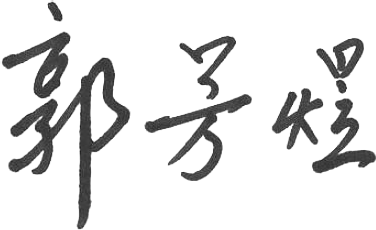 目	錄൘ǵߥምݤೕϷ࣬ᜢკ߄΋ǵߥም٣ҹೀ౛ࢬำ///////////////////////  2Ȑ΋ȑ ൺቩำׇ /////////////////////////// 2ȐΒȑ ᜢܭໂȐᙼǵѱȑ२ߏ΋૓଼ᔠϐჴࡼԛኧϷံշߎᚐǴளցКྣᑜ Ȑѱȑࡹ۬΋ભᐒᜢ२ߏᒤ౛ //////// 74ȐΟȑ ᜢܭᐒᜢൂՏЬᆅԃࡋϣፓҺߚЬᆅ Γ঩Ǵ٠ж౛ЬҺઝਜᙍ୍ǴளցӢ Ϧ୍ᕷԆǴܭӕԃࡋϣߥ੮ൂՏЬᆅȐ΋ȑ Եᕮ٣ҹ ////////////////////////// :4ȐΒȑ ᚵೀ٣ҹ ///////////////////////// 225ȐΟȑ ੋ೜ᇶշ٣ҹ ///////////////////// 233ȐѤȑ ଓᛦϦݤ΢ό྽ளճ٣ҹ /////////// 244ୖǵჴ୍தـୢเ΋ǵჴᡏߥም٣໨ /////////////////////////  252Βǵߥም٣ҹ௱ᔮำׇɡ೯߾ /////////////// 256Οǵൺቩำׇ ///////////////////////////// 25:Ѥǵҙນǵӆҙນำׇ /////////////////////  263Ȝߕᒵȝ൘ǵ  ߥምݤനཥঅ҅௃׎  ////////////////////266ມǵ  ߥ૽཮ߥም཰୍ख़ा௛ࡼ/////////////////268΋ǵϦ୍Γ঩ߥም཰୍ၗૻϯ୍ܺ௛ࡼ  ///////  268 Ȑ΋ȑ ബཥၗૻ୍ܺǴճҔຎૻഋॊཀـǴ࣪ਔߡ௘Ԗਏ౗ /////////////////// 268 ȐΒȑ ጕ΢ࢗ၌୍ܺǴջਔඓඝ௱ᔮ຾ࡋǴߡճ៾੻ϐߥም /////////////////// 268 ȐΟȑ ጕ΢ҙᒤ୍ܺǴջਔඓඝਔਏǴ௱ᔮᙁߡคምᛖ /////////////////////// 268 ȐѤȑ ጕ΢Πၩ୍ܺǴᒿਔҙᒤ٬ҔǴ௱ᔮၗૻ೸ܴϯ /////////////////////// 269Ȑϖȑ ߥም٣ҹጕ΢ҙᒤϷࢗ၌س಍ᇥܴϷࢬำკ /////////////////////////// 269ΒǵϦ୍Γ঩ߥም٣ҹຎૻഋॊཀܺـ୍௛ࡼ / 26: Ȑ΋ȑ ςࡌ࿼ຎૻഋॊཀ٬ـҔೀ܌ࢗ၌س಍ ///////////////////////////////  26:ȐΒȑ ࡌፎӚᐒᜢᏢਠࡌ࿼ຎૻ೛ഢǴӭϡ ϯᔈҔǴගଯՉࡹਏ੻ /////////////  26:ȐΟȑ ᑈཱུ൞ӝӚᐒᜢຎૻೱጕᏵᗺкϩၮ ҔǴᘉεຎૻ୍ܺጄൎ ///////////// 271ȐѤȑ ዴߥഋॊཀـᗦஏ܄Ǵ႖ᚆഋॊ٠ᝄ࿣ᒵॣࢻஏǴᆢៈᗦد ///////////// 271Οǵൺቩ኱ޑϐᘉε௃׎ /////////////////// 272ୖǵ  Չࡹݤଣ߈ԃԖᜢߥምڋݤख़ाჴ୍ـှ///275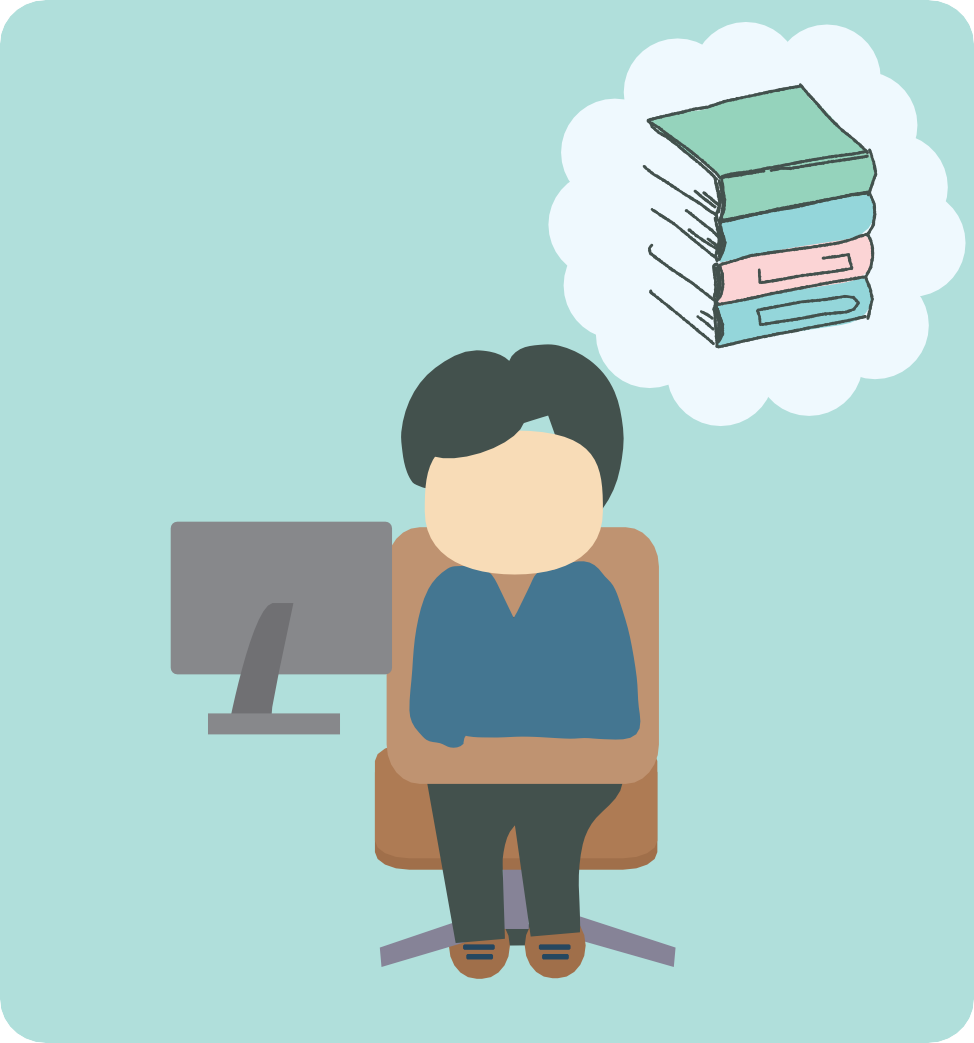 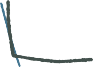 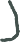 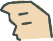 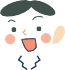 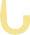 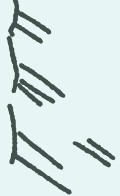 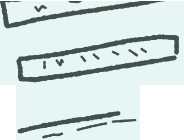 十－辶．茫：．十． 仃．保障權利保障事件處理流程—復審程序  	保障事件處理流程（ ） 復審程序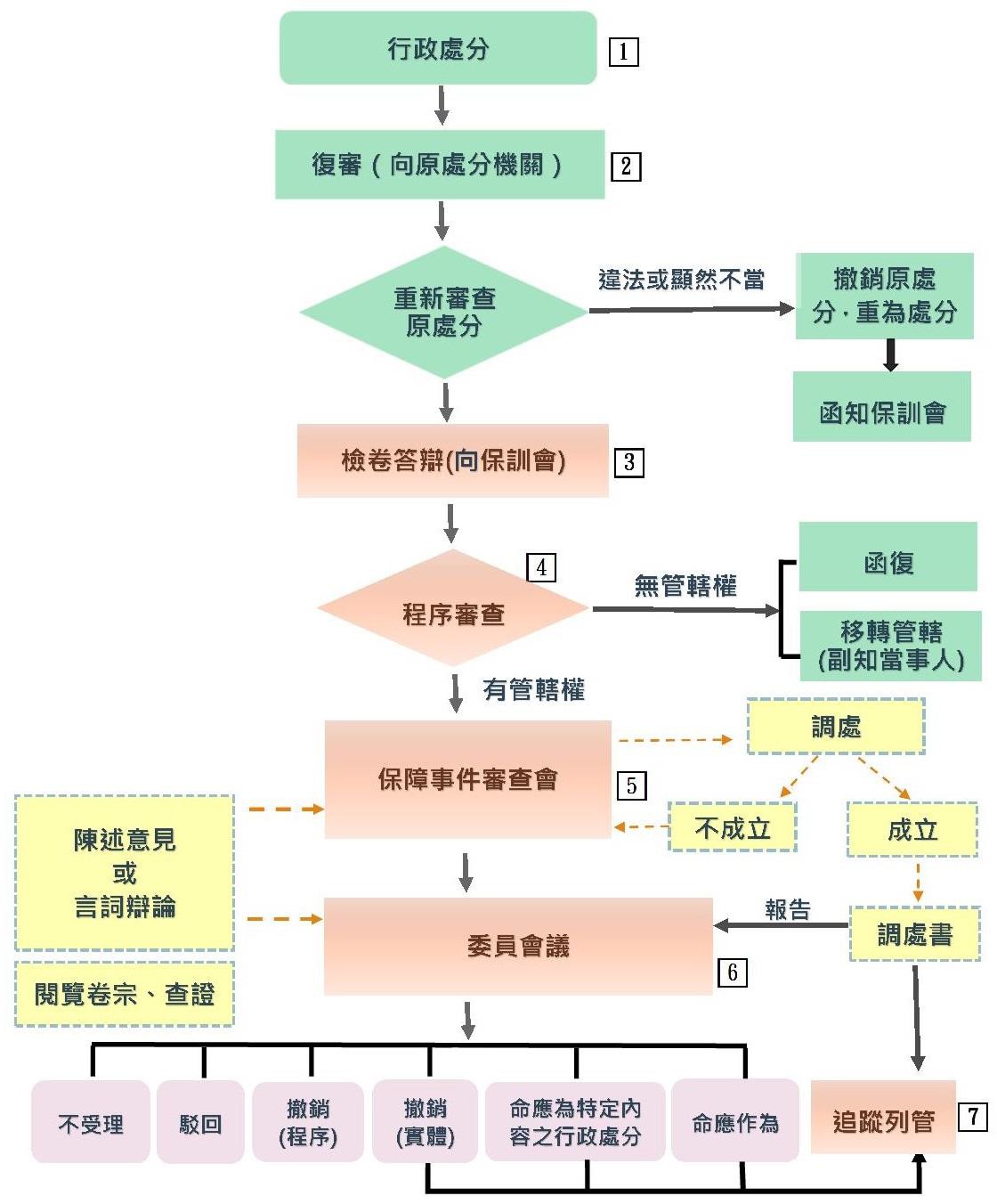 復審事件審查流程囿公務人員保障業務手冊復審程序辦理事項 覽表2ǵൺቩ኱ޑǺՉࡹೀϩ)2* ൺቩ኱ޑϐᇡۓ኱ྗǴ໪಄ӝՉࡹำݤׇಃ  :3 చۓ܌ՉࡹೀϩाҹǴ٠аىаׯᡂϦ୍Γ঩ي ϩᜢ߯Ǵ܈୷ܭϦ୍Γ঩يϩ܌ౢғϐϦݤ΢଄ౢፎ؃៾ᎁߟڙ্Ǵܭ܈Ϧ୍Γ঩៾ճԖख़εቹ ៜࣁጄൎǺຏǺߥ٩૽཮ 92 ԃ 11 Д 5 ВϦߥӷಃ 0920007861 ဦڄǴёගଆൺቩ௱ᔮϐፓ Һ٣ҹǴхࡴǺஒϦ୍Γ঩ፓҺե΋۔฻ϐᙍ୍ǵЬᆅᙍ୍ፓҺߚЬᆅᙍ୍ǵόӕପᎂׇӈᙍ୍ፓҺǴаϷόӕҺҔڋࡋϐፓҺ฻௃׎Ƕ)3* Ϧ୍Γ঩Ӣচೀϩᐒᜢჹݤ٩ځҙፎϐਢҹǴܭ ۓݤය໔ϣᔈբࣁԶόբࣁǴ܈ϒаርӣǴҭளගଆൺቩǴፎ؃၀ᐒᜢࣁՉࡹೀϩ܈ᔈࣁ੝ۓϣ৒ϐՉࡹೀϩǶ)4* ߚឦൺቩ኱ޑϐ௃׎ǴٯҢӵΠǺຏǺٯӵǴນᜫᆅᗄᐒᜢϐນᜫۓ،ǹҁ཮܌ࣁൺቩۓ،ǵӆҙນۓ،฻Ƕ)5* ᐒᜢբԋՉࡹೀϩǴᔈ፬Չ҅྽ݤࡓำׇȐٯ ӵǺխᙍೀϩբԋ߻Ǵᔈ๏ᆶഋॊཀـᐒ཮ȑǶ)6* ᐒᜢբԋՉࡹೀϩǴᔈዴჴፓࢗ٣᛾Ǵ٠҅ዴЇ Ҕݤೕ٩ᏵǶ)7* Չࡹೀϩਜᔈߕ૶௲Ң௱ᔮය໔Ϸ೼৩Ǵց߾ 2 ԃϣ֡ளගଆൺቩǶ)8* ՉࡹೀϩਜᔈӝݤଌၲڙೀϩΓǴЪᐒᜢᔈᔠߕ ଌၲ᛾ਜǵ௠ဦӣ୺฻Ўҹ᛾ܴϐǶ3ǵගଆൺቩ)2*ൺቩΓ፾਱ǺɄ2   ໪ࣁϦ୍Γ঩ߥምݤȐаΠᙁᆀߥምݤȑϐߥ ምჹຝǵՉࡹೀϩϐ࣬ჹΓǶӵڀԖ΋ي஑ឦ܄ϐ៾ճǴόளҗдΓжࣁЬ஭٠ගଆൺቩǶ   Ʉ3   ߥߚምჹຝջคߥምݤϐ፾ҔǴٯӵǺऊႿΓ঩ǵπ϶ǵਠߏǵ௲ৣ฻Ƕ)3*ൺቩਜᔈ಄ӝۓݤำԄǺ)4*ڙ౛ᐒᜢǺ࿶җচೀϩᐒᜢӛߥ૽཮ගଆൺቩǶ)5*ගଆൺቩόளၻ  41  Вۓݤය໔ǹӃܭ  41  Вݤۓය໔ϣࣁόܺচՉࡹೀϩϐ߄ҢޣǴᔈܭ 41 ВϣံଌൺቩਜǶߥ٩ምݤಃ  41  చೕۓǴൺቩϐගଆǴᔈԾՉࡹೀϩၲډϐԛВଆ   41   ВϣࣁϐǶϦ୍Γ঩٩ൺቩำׇගଆ௱ᔮǴᔈᒥӺ 41 Вϐۓݤόᡂ ය໔ǴЪൺቩਜ໪ܭ΢໒ය໔ϣଌၲচೀϩᐒ ᜢǴߚ٠аແᘈࣁᏧǴऩၻຫۓݤ௱ᔮය໔Ǵջ ғѨ៾ਏ݀ǶӵൺቩΓᇤӛচೀϩᐒᜢаѦᐒᜢගଆൺቩ ޣǴа၀ᐒᜢԏڙϐВǴຎࣁගଆൺቩϐВǶӵ ൺቩΓόӧচೀϩᐒᜢ܌ӧӦՐޣۚǴ٩ӕݤಃ 43 చಃ 2 ໨ೕۓीᆉԜ໨ 41 Вϐۓݤය໔Ǵᔈ Ԍନځӧ೼ය໔ǴՠӵԖൺቩж౛ΓՐۚচೀϩᐒᜢ܌ӧӦǴளࣁය໔ϣᔈࣁϐൺቩՉࣁޣǴ߾ όளԌନӧ೼ය໔Ƕ)6*চೀϩᐒᜢܭቫᙯൺቩΓ܌ගൺቩਜ҅ҁϷเ៏ਜ฻࣬ᜢЎҹၗ਑ਔǴܭەൺቩਜ҅ҁ΢у ᇂԏЎВයകᘈǴঈዴᇡ၀ൺቩ٣ҹϐගଆВ යǶൺቩਜ਱ԄёԿҁ཮ᆛઠȐiuuq;00xxx/dtqud/hpw/uxȑΠၩ4ǵᔠڔเ៏ൺቩเ៏ਜϣ৒ёୖԵΠ߄Ǻൺቩเ៏ਜൺቩ኱ߎޑᚐ܈ሽᚐǺཥᆵჾ	ϡ)ऩคԜ໨Ǵ߾࣪ౣ* ൺቩΓǺ	ɄɄɄ୯҇يϩ᛾಍΋ጓဦǺ рғԃДВǺ୍ܺᐒᜢǺ ᙍᆀϷ۔ᙍ฻Ǻ Ր܌ۚ(ແሀ୔ဦ)Ǻႝ၉Ǻ ଌၲжԏΓǺ ଌၲೀ܌ǺচೀϩᐒᜢǺ	ɄɄɄ เ៏ᐒᜢǺ	ɄɄɄӦ֟(ແሀ୔ဦ)Ǻႝ၉ǺႝηແҹǺ ՉࡹೀϩਜวЎВයϷЎဦǺ (ଏҶਡڄۓǵሑ௶ቩڄۓǵࢴзǵխᙍзǵଶᙍз฻ȑ ൺቩΓԏޕ܈ڙ஼ՉࡹೀϩϐԃДВǺൺቩΓɄɄɄӃғ/ζγӢɄɄ٣ҹǴόܺҁ೽Ȑ཮ǵֽǵ࿿ǵ۬Ǿȑ҇୯ɄԃɄДɄВಃɄɄɄဦڄϐՉࡹೀϩǴගଆൺቩ ਢǴݤ٩เ៏ӵΠǺเ៏ᖂܴፎ؃ርӣൺቩǶ ٣ჴϷ౛җ΋ǵ ٣ჴΒǵ ౛җΟǵ ჹൺቩΓນᆀϐӣᔈ᛾ᏵమൂǺԜठ Ϧ୍Γ঩ߥምᄤ୻૽ہ঩཮เ៏ᐒᜢǺ ж߄ΓǺύ	๮	҇	୯	Ʉ	Ʉ	ԃ	Ʉ	Ʉ	Д	Ʉ	Ʉ	В5ǵำׇቩࢗߥ૽཮ܭԏڙϦ୍Γ঩܌ගߥም٣ҹࡕǴջᔈ൩ Ԗคᆅᗄ៾ǵൺቩਜࢂցӝۓݤܭำԄǵගଆൺቩԖ คၻයǵ྽٣Γࢂց፾਱ϷԖค΋٣όӆ౛฻ำ٣ׇ໨ǴӃբำׇቩࢗǶ ߚឦᆅᗄ៾ज़ጄൎޣǴᔈջ౽ᙯԖᜢᐒᜢᒤ౛ǶำׇόӝݤԶёံ҅ޣǴ٠ᔈज़යڮံ҅Ƕ 6ǵߥም٣ҹቩࢗ཮)2*ഋॊཀق܈ـຒ៏ፕ຾Չഋॊཀق܈ـຒ៏ፕำׇǴନԖշܭᙶ మਢ௃ϷݤࡓݾᗺѦǴҭӧำׇ΢уமߥምϦ୍ Γ঩៾੻Ƕߥ૽཮ᇡࣁѸाਔǴள٩ᙍ៾٩܈྽ ٣ΓϐҙፎǴ೯ޕ྽٣Γ܈ԖᜢΓ঩ډၲࡰۓೀ܌ഋॊཀ٠ـௗڙ၌ୢǴ܈຾Չقຒ៏ፕǶ ഋॊཀـำׇǴளаຎૻБԄ຾ՉǴճҔ୍ܺᐒᜢϐຎૻ೛ഢǴᆶߥ૽཮ೱጕǴ຾ՉഋॊཀـǴё࿯࣪Ҭ೯߇۳ਔ໔ϷߎᒲǴխѐՃًമႥ ϐٌधǶ)3ȑፓೀፓೀڋࡋ߯ࣁቚ຾Չࡹਏ౗ǵᆢ࡭ᐒᜢϣ೽ کᒋϷ෧ϿՉࡹԋҁЍрϐ઱ݾှ،ᐒڋǺ)4*ࢗ᛾ߥምݤಃ 9 చ፟ϒߥ૽཮ቩ౛ߥም٣ҹϐࢗ٣ምߥܭዴǴԖշܴܭჴᑪ٣ҹϐ٣٬᛾៾Ǵঈ ᢀϦ҅Ǻ࠼ϐۓ،ҹ公務人員保障業務手冊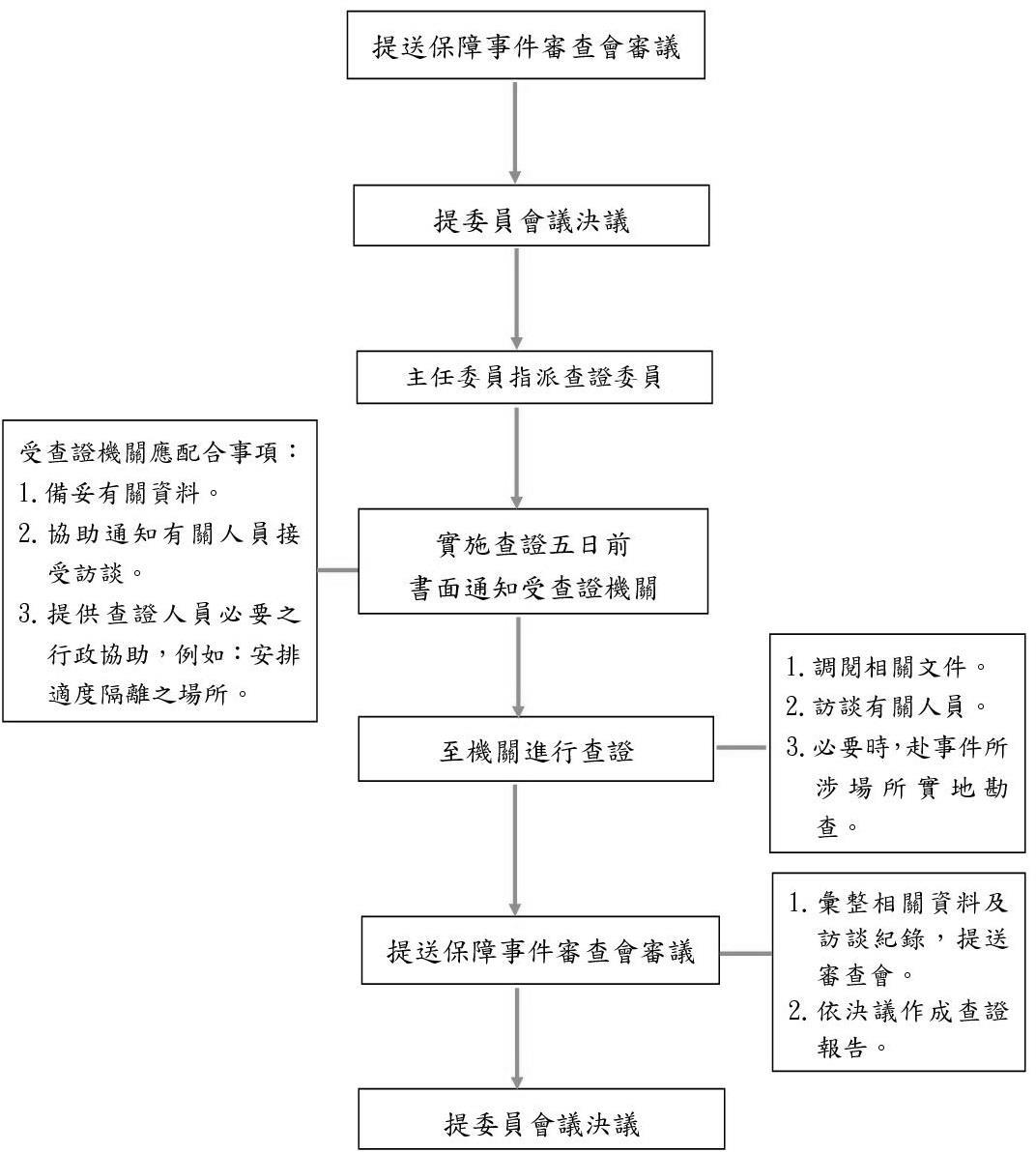 保障事件查證流程圖18)5ȑ᎙ំےڔǺ᎙ំےڔҙፎਜ਱ԄёԿߥ૽཮ᆛઠȐiuuq;00xxx/dtqud/hpw/uxȑΠၩൺቩ٣ҹ᎙ڔҙፎਜ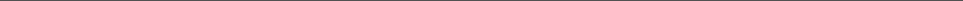 ഢຏǺ᎙ڔԏ຤኱ྗࡪҁ཮ൺቩЎਜ٬Ҕԏ຤኱ྗᒤ౛Ƕ˞ǵҙፎ᎙٬ڔҔ຤Ǻ؂Βλਔԏ٬ڗҔ຤ཥᆵჾΒΜϡǹόىΒλਔǴ аΒλਔीᆉǶ˟ǵ٬ҔᐒᏔቹӑЎਜၗ਑຤ҔǺ؂஭ΒϡǶ7ǵہ঩཮᝼8ǵଓᙫӈᆅ)2*ߥም٣ҹۓ،ϐਏΚచ  :2  ಃݤምߥ٩ࡕǴۓዴۓ،ҹϐ٣ምߥೕۓǴԖ״ܥӚᜢ߯ᐒᜢϐਏΚǴচೀϩᐒᜢܺ܈୍ᐒᜢԖ୺Չϐက୍ǴջڀԖ״ܥΚϷ୺ ՉΚǶ၀ߥም٣ҹۓ،ϐ״ܥΚǴ߯ࡰൺቩǵ ӆҙນϐ٣ჴ཰࿶ߥ૽཮ቩ᝼ޣۓ،ԶقǴচೀϩᐒᜢܺ܈୍ᐒᜢڙ֡၀״ܥ܌ۓ،Ǵόள Һཀᡂ܈׳ᄖᎍǴҭόளҺཀ୺Չ܈ό୺ՉǴ চೀϩᐒᜢܺ܈୍ᐒᜢϐޔௗ΢ભᐒᜢҭӕڙ ״ܥǶ)3*ൺቩ٣ҹ࿶ߥ૽཮ۓ،ᄖᎍǵڮᔈբࣁǵڮ܈ ᔈࣁ੝ۓϣ৒ϐՉࡹೀϩޣǴӚᐒᜢᔈଛӝ٣໨Ǻߥምݤࣁೣᄇൺቩۓ،ϐਏΚǴ፟ϒߥ૽཮ଓᙫ៾ǴаዴߥϦ୍Γ঩ճҔߥምڋࡋࣁ៾ ճ௱ᔮϐҥݤཀԑǴࣉߥܭምݤಃ :2 చಃ 3 ໨ۓܴᐒᜢᔈஒೀ౛௃׎ӣൺߥ૽཮ϐೕۓǶচೀϩᐒᜢ٩၀ೕۓԖ୺Չϐက୍Ǵаዴߥߥ૽཮ۓ،ϐਏΚǶ ൺቩ߯ۓ،ᄖᎍচೀϩǴวӣচೀϩᐒᜢख़ࣁೀϩޣǴୖଜљݤଣញӷಃ 479 ဦှញǴ চೀϩᐒᜢӧ٣ჴόᡂϐ௃ݩΠǴջᔈڙ၀ൺ ቩۓ،ϐ״ܥǴόளख़ཥࣁ΋ϣ৒࣬ӕϐၴݤೀϩǹ٠ᔈܭൺቩۓ،ዴۓϐԛВଆ 3 ঁДϣ ஒӵՖೀ౛ϐڀᡏ௃׎ӣൺߥ૽཮ǹѸाਔள ϒߏۯǴՠόளຬၸ 3 ঁДǴ٠ᔈ೯ޕൺቩΓ Ϸߥ૽཮ǶࣁዴߥӚᐒᜢዴჴ୺Չۓ،ཀԑǴ࿶ߥ૽཮ჴᡏᄖᎍޣǴӵܭයज़ϣ҂ࣁೀ౛ޣǴߥ૽཮ᔈᔠڀ᛾ᏵஒၴѨΓ঩౽ଌᅱჸଣݤ٩ೀ౛ǶځၴѨΓ঩ࣁᙚҺಃΐᙍ฻аΠΓ঩ਔǴ߾җߥ૽཮೯ޕচೀϩᐒᜢܺ܈୍ᐒᜢϐ΢ભᐒᜢݤ٩ೀ౛ǶΞၴѨΓ঩ӵࣁ҇ཀᐒᜢ२ ߏǴߥ૽཮ளೀϒཥᆵჾ 21 ࿤ϡа΢ 211 ࿤ϡ аΠᆦᗞǴ٠ϦѲၴѨ٣ჴǶൺቩۓ،ᜪࠠᆶ୺ՉБԄ΋ំ߄保障事件處理流程—申訴、再申訴程序（二） 申訴、再申訴程序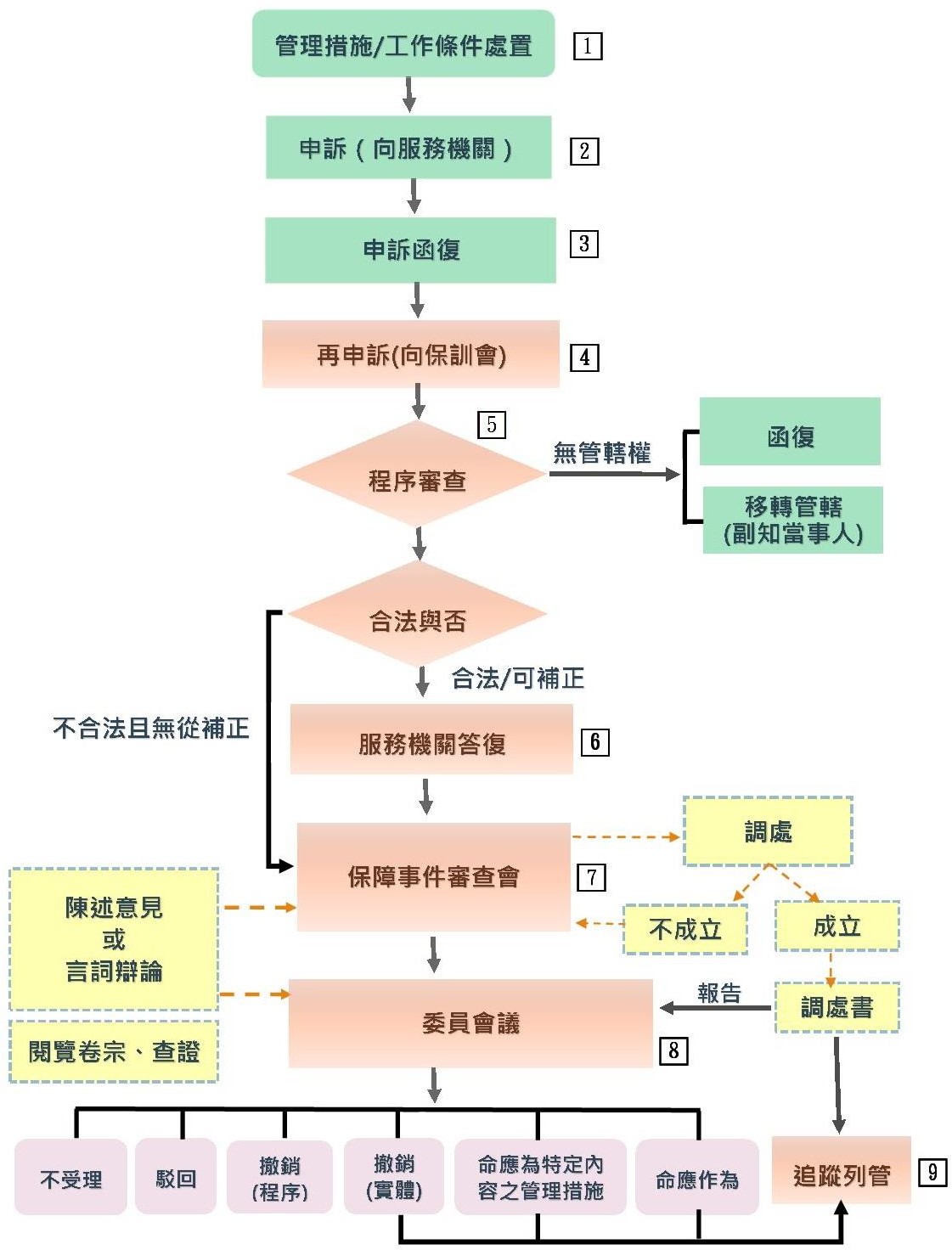 再申訴事件審查流程圄公務人員保障業務手冊申訴、再申訴程序辦理事項一覽表2ǵҙນ኱ޑǺᆅ౛௛ࡼ܈πբచҹϐೀ࿼ ٩Ᏽߥምݤಃ 88 చಃ 2 ໨ೕۓǴϦ୍Γ঩ჹܺܭ୍ᐒᜢ܌ࣁϐᆅ౛௛ࡼ܈Ԗᜢπբచҹϐೀ࿼ᇡࣁό྽Ǵठቹៜځ៾੻ޣǴளගଆҙນǵӆ ҙນǶගଆҙນǴᔈߥ٩ምݤಃ  95  చҙນྗҔಃ84  చೕۓǴаԖڀᡏϐ٣ჴϣ৒ޣࣁज़ǶΞ୍ܺ ᐒᜢϐՉࡹೕ߾ǴӢ٩߯ځ៾ज़܈ᙍ៾ࣁೕጄᐒ ᜢϣ೽ϐજׇϷၮբǴ܌ࣁ΋૓ǵܜຝϐೕۓǴڀߚۘᡏϐᆅ౛௛ࡼǴࡺݤ٩όளᏵаගଆ௱ ᔮǶ3ǵҙນߥ٩ምݤಃ  89  చೕۓǴҙນϐගଆǴᔈܭᆅ౛௛ࡼ܈Ԗᜢπբచҹϐೀ࿼ၲډϐԛВଆ 41 В ϣǴӛ୍ܺᐒᜢࣁϐǹό୍ܺܺᐒᜢڄൺޣǴள ܭൺڄଌၲϐԛВଆ 41 ВϣǴӛߥ૽཮ගଆӆҙ ນǶ܌ᆀȨ୍ܺᐒᜢȩǴаᆅ౛௛ࡼ܈Ԗᜢπբచ ҹϐೀ࿼ϐ៾ೢೀ౛ᐒᜢࣁྗǹЪ໪಄ӝύѧՉࡹᐒᜢಔᙃ୷ྗݤಃ 4 చۓ܌ᐒᜢϐۓကޣȐ൩ ٣ۓݤ୍ǴԖ߄٠ۓ،Ң୯ৎཀࡘܭѦ೽ǴԶ٩ ಔᙃݤࡓڮ܈з೛ҥǴՉ٬Ϧ៾ΚϐಔᙃȑǴۈளࣁҙນڄൺǶӚᐒᜢϐϣ೽ൂՏ٠คڙ౛Ϧ୍Γ঩܌ගଆҙນਢҹ٠ࣁҙນڄൺϐ៾ೢǶٯӵǴ Ӛ೽཮ϐΓ٣ೀǵ཮ीೀ܈ࡹ॥ೀ฻ࣣߚ၀ೕۓ܌ᆀܺޑ୍ᐒᜢǹᗨฅΓ٣Γ঩ǵЬीΓ঩܈ࡹ॥Γ঩፾Ҕ΋చᚎϐΓڋ٣ࡋǴӵ೽཮ޑΓ٣Γ঩ჹΓ٣ೀ܌ࣁϐᆅ౛௛ࡼԖ܌όܺǴջᔈӛ၀೽཮ගଆҙນǶ ΞϦ୍Γ঩܌ҙນϐڀᡏ٣ჴǴ߯а΢ભᐒᜢϐӜကวѲޣǴܺځ߾୍ᐒᜢϐᇡۓǴԾа၀៾ೢวѲᐒᜢࣁྗǹϸϐǴ߾аჴሞҺᙍᐒᜢࣁ୍ܺᐒᜢǴаዴߥϦ୍Γ঩௱ᔮ៾੻ǶҭջаԖ៾ೢೀ౛ҙນΓҙນ٣໨ϐᐒᜢǴբࣁᇡܺۓ୍ ᐒᜢϐ୷ྗǹԿ၀ᐒᜢܭೀ౛ำׇ΢Ǵᔈցൔ࿶΢ભᐒᜢਡۓǴ߾ឦϣ೽៾ೢϩଛୢᚒǶٯӵǴ Ϧ୍Γ঩ڙ૶ၸǵҙᇢᚵೀǴ߾аᚵೀзวѲӜ ကϐ៾ೢᐒᜢࣁ୍ܺᐒᜢǹϦ୍Γ঩όܺԵᕮຑ ۓ่݀Ǵ߾аԵᕮ೯ޕਜ܌ၩϐਡวӜကᐒᜢࣁ ܺځ୍ᐒᜢǶҙນਜ਱ԄёԿߥ૽཮ᆛઠȐiuuq;00xxx/dtqud/hpw/uxȑΠၩҙນፎ٣؃໨Ϸ٣ځჴǵ౛җ΋ǵፎ٣؃໨ Βǵ٣ჴ Οǵ౛җ᛾ᏵǺ΋ǵ ΒǵߕҹǺ΋ǵᆅ౛௛ࡼ܈πբచҹϐೀ࿼ЎਜቹҁǶ Βǵж౛ΓہҺਜ҅ҁ)҂ہҺж౛Γޣխߕ*Ƕ Οǵж߄Γᒧۓ᛾ܴਜ҅ҁ)҂ᒧۓж߄Γޣխߕ*ǶԜठ Ȑ୍ܺᐒᜢӄሒȑҙນΓǺ	Ȑᛝകȑж߄ΓǺ	Ȑᛝകȑж౛ΓǺ	Ȑᛝകȑύ	๮	҇	୯	ԃ	Д	В4ǵҙນڄൺ୍ܺᐒᜢڙ౛ҙນ٣ҹࡕǴջᔈߥ٩ምݤಃ92 చಃ 2 ໨ೕۓǴ൩܌ځҙນϐ٣ҹϣ৒܄܈፦Ǵ٣ۓ،ҹ܍ᒤϐЬᆅൂՏǴܭයज़ϣ၁ഢ౛ җڄൺǶٯӵǴჹܭ҂ׯᡂϦ୍Γ঩يϩϐԵᕮຑۓ฻ԛόܺǴᔈҗΓ٣ൂՏᒤ౛ǹჹܭ୺Չᙍ୍܌ሡϐᐒڀ೛ഢόىǴᔈҗᕴ୍ൂՏᒤ౛ǹЪೀ౛ਔ٠ᔈݙཀਔज़ϐೕۓǶ Ξ୍ܺᐒᜢჹҙນ٣ҹϐೀ౛БԄǴߥምݤ٠҂ೕۓǴ୍ܺᐒᜢளҁܭ៾ೢԾՉཤଜࣁϐǴோ୍ܺᐒᜢӵаՉࡹೕ߾Ծुҙນ٣ҹϐೀ౛ำׇਔǴϝᔈ܌ڙुೕ߾ϐ״ܥǴ٠Ᏽаೀ౛Ƕڄ ൺਔҭค໪аۓ،ਜϐБԄၩܴЬЎǵ٣ჴǵ౛ җ฻Ǵ໻٩ϦЎำԄచٯೕۓᇙբϐ΋૓ϦЎǴ аਜय़ڄൺջࣁςىǴځа܈ڄਜڄБԄڄൺ֡ คόёǶ୍ܺᐒᜢڄܭൺਔǴᔈଞჹҙນਜ܌ॊϣ৒ բ၁ಒǵڀᡏϐเൺǴаှନϦ୍Γ঩ϐᅪൽǴ ঈ෧Ͽ೜ྍǶ٠ᔈ٩ӕచಃ  3  ໨ೕۓǴߕ૶ӵόڄܺൺޣǴளܭൺڄଌၲϐԛВଆ   41   Вϣӛߥ૽཮ගଆӆҙນϐཀԑǶ 5ǵӆҙນϦ୍Γ঩όܺҙນڄൺǴӵᔕගଆӆҙນǴ ߥ٩ምݤಃ 89 చಃ 2 ໨ࡕࢤೕۓǴᔈᒥӺ 41 В ϐۓݤόᡂය໔ǴЪӆҙນਜ໪ܭ΢໒ය໔ϣଌၲߥ૽཮Ǵߚ٠аແᘈࣁᏧǴၻය߾၀ҙນ٣ҹ ջᘜܭዴۓǴ܌ගϐӆҙນǴߥ૽཮ջаำׇό ӝݤԶόڙ౛ǶΞߥ٩ምݤಃ 92 చಃ 2 ໨ೕۓǴ୍ܺᐒᜢჹҙນ٣ҹǴᔈܭԏڙҙນਜϐԛВଆ   41   ВϣǴ൩ፎ٣؃໨၁ഢ౛җڄൺǴѸाਔளߏۯ 31 ВǴ٠ ೯ޕҙນΓǶၻය҂ࣁڄൺǴҙນΓள೵ගӆҙ ນǶࡺҙນΓܭ၀ҙນϐೀ౛යज़࿶ၸࡕǴ҂ᕇ୍ܺᐒᜢڄൺޣǴԾள೵ӛߥ૽཮ගଆӆҙນǶ 6ǵำׇቩࢗߥ૽཮ܭԏڙϦ୍Γ঩܌ගӆҙນ٣ҹࡕǴ ջᔈ൩Ԗคᆅᗄ៾ǵӆҙນਜࢂցӝۓݤܭำ ԄǵගଆӆҙນԖคၻයǵ྽٣Γࢂց፾਱ϷԖ ค΋٣όӆ౛฻ำ٣ׇ໨ǴӃբำׇቩࢗǶߚឦᆅᗄ៾ज़ጄൎޣǴᔈջ౽ᙯԖᜢᐒᜢᒤ౛ǶำׇόӝݤԶёံ҅ޣǴ٠ᔈज़යံ҅Ƕӆҙນਜ਱ԄёԿߥ૽཮ᆛઠ)iuuq;00xxx/dtqud/hpw/uxȑΠၩ7ǵ୍ܺᐒᜢเൺӆҙນเൺਜϣ৒ёୖԵΠ߄Ǻเൺᖂܴ ፎ؃ርӣӆҙນǶ٣ჴϷ౛җ΋ǵ ٣ჴ Βǵ ౛җΟǵ ჹӆҙນΓນᆀϐӣᔈ᛾ᏵమൂǺԜठ Ϧ୍Γ঩ߥምᄤ୻૽ہ঩཮เൺᐒᜢǺ ж߄ΓǺύ	๮	҇	୯	Ʉ	Ʉ	ԃ	Ʉ	Ʉ	Д	Ʉ	Ʉ	В8ǵߥም٣ҹቩࢗ཮)2ȑഋॊཀق܈ـຒ៏ፕ຾Չഋॊཀق܈ـຒ៏ፕำׇǴନԖշܭ ᙶమਢ௃ϷݤࡓݾᗺѦǴҭӧำׇ΢уமߥም Ϧ୍Γ঩ϐ៾੻Ƕߥ૽཮ᇡࣁѸाਔǴள٩ᙍԖᜢΓ঩܈Γ٣྽ޕΓϐҙፎǴ೯٣྽٩܈៾ ق຾Չ܈၌ୢǴڙௗ٠ـഋॊཀ܌ೀۓၲࡰډຒ៏ፕǶഋॊཀـำׇǴளаຎૻБԄ຾ՉǴճҔ୍ܺᐒᜢϐຎૻ೛ഢǴᆶߥ૽཮ೱጕǴ຾ՉഋॊཀـǴё࿯࣪Ҭ೯߇۳ਔ໔ϷߎᒲǴխѐՃًമႥϐٌधǶ)3ȑፓೀፓೀڋࡋ߯ࣁቚ຾Չࡹਏǵᆢ࡭ᐒᜢϣ೽ ϐکᒋϷ෧ϿՉࡹԋҁЍрϐ઱ݾှ،ᐒڋǺ)4ȑࢗ᛾ߥምݤಃ 9 చ፟ϒߥ૽཮ቩ౛ߥም٣ҹϐࢗ٣ምߥܭዴǴԖշܴܭჴᑪ٣ҹϐ٣٬᛾៾Ǵঈ ᢀϦ҅Ǻ࠼ϐۓ،ҹȐ5ȑ᎙ំےڔǺ᎙ំےڔҙፎਜ਱ԄёԿߥ૽཮ᆛઠȐiuuq;00xxx/dtqud/hpw/uxȑΠၩӆҙນ٣ҹ᎙ڔҙፎਜ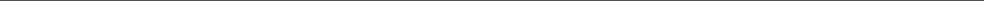 ഢຏǺ᎙ڔԏ຤኱ྗࡪҁ཮ൺቩЎਜ٬Ҕԏ຤኱ྗᒤ౛Ƕ˞ǵҙፎ᎙٬ڔҔ຤Ǻ؂Βλਔԏ٬ڗҔ຤ཥᆵჾΒΜϡǹόىΒλਔǴа ΒλਔीᆉǶ˟ǵ٬ҔᐒᏔቹӑЎਜၗ਑຤ҔǺ؂஭ΒϡǶ9ǵہ঩཮᝼:ǵଓᙫӈᆅ)2* ߥም٣ҹۓ،ϐਏΚߥም٣ҹϐۓ،ዴۓࡕǴߥ٩ምݤಃ  :2 చೕۓǴԖ״ܥӚᜢ߯ᐒᜢϐਏΚǴচೀϩᐒ ᜢܺ܈୍ᐒᜢԖ୺Չϐက୍ǴջڀԖ״ܥΚϷࡰൺ߯ΚǴ״ܥϐۓ،ҹ٣ምߥ୺ՉΚǶ၀ Զޣۓ،૽཮ቩ᝼ߥჴ཰࿶٣ቩǵӆҙນϐ ܥ ܌ۓ،၀ڙ୍֡ᐒᜢܺ܈Ǵচೀϩᐒᜢق״ǴόளҺཀᡂ܈׳ᄖᎍǴҭόளҺཀ୺Չ܈ ό୺ՉǴচೀϩᐒᜢܺ܈୍ᐒᜢϐޔௗ΢ભᐒ ᜢҭӕ״ܥڙǶ)3* ӆҙນ٣ҹ࿶ߥ૽཮ۓ،ᄖᎍǵڮᔈբࣁǵڮ ᔈࣁ੝ۓϣ৒ϐᆅ౛௛ࡼ܈Ԗᜢπբచҹϐೀ࿼ǴӚᐒᜢᔈଛӝ٣໨Ǻ ߥምݤࣁೣᄇӆҙນۓ،ϐਏΚǴ፟ϒߥ૽཮ଓᙫ៾ǴаዴߥϦ୍Γ঩ճҔߥምڋࡋࣁ៾ճ௱ᔮϐҥݤཀԑǴࣉߥܭምݤಃ :2 చಃ 4໨ۓܴᐒᜢᔈஒೀ౛௃׎ӣൺߥ૽཮ϐೕۓǶ୍ܺᐒᜢ٩၀ೕۓԖ୺Չϐက୍Ǵаዴߥߥ૽཮ۓ،ϐਏΚǶ ӆҙນ߯ۓ،ᄖᎍচᆅ౛௛ࡼǴวӣ୍ܺᐒᜢќࣁ፾ݤϐೀ౛Ǵୖଜљݤଣញӷಃ 479 ဦှញǴ୍ܺᐒᜢӧ٣ჴόᡂϐ௃ݩΠǴջᔈ ڙ၀ӆҙນۓ،ϐ״ܥǴόளख़ཥࣁ΋ϣ৒࣬ ӕϐၴݤ௛ࡼǹ٠ᔈܭԏڙӆҙນۓ،ϐԛВ ଆ  3  ঁДϣஒӵՖೀ౛ϐڀᡏ௃׎ӣൺߥ૽཮ǹѸाਔளϒߏۯǴՠόளຬၸ 3 ঁДǴ٠ ᔈ೯ޕӆҙນΓϷߥ૽཮ǶࣁዴߥӚᐒᜢዴჴ୺Չۓ،ཀԑǴ࿶ߥ૽཮ჴᡏᄖᎍޣǴӵܭයज़ϣ҂ࣁೀ౛ޣǴߥ૽཮ᔈᔠڀ᛾ᏵஒၴѨΓ঩౽ଌᅱჸଣݤ٩ೀ౛ǶځၴѨΓ঩ࣁᙚҺಃΐᙍ฻аΠΓ঩ਔǴ߾җߥ૽཮೯ޕচೀϩᐒᜢܺ܈୍ᐒᜢϐ΢ભᐒᜢݤ٩ೀ౛ǶΞၴѨΓ঩ӵࣁ҇ཀᐒᜢ२ ߏǴߥ૽཮ளೀϒཥᆵჾ 21 ࿤ϡа΢ 211 ࿤ ϡаΠᆦᗞǴ٠ϦѲၴѨ٣ჴǶӆҙນۓ،ᜪࠠᆶ୺ՉБԄ΋ំ߄ȐΟȑ ӆቩ᝼ำׇ 2ǵҙፎӆቩ᝼٣җࡪߥም٣ҹȐൺቩǵӆҙນȑۓ،ዴۓ ࡕǴӵว౜Ԗӆቩ᝼٣җǴϢەҗচೀϩᐒ ᜢǵ୍ܺᐒᜢ܈྽٣Γҙፎӆቩ᝼Ǵаၗ௱ ᔮǴࣉߥܭምݤಃ 8 കೕۓӆቩ᝼ڋࡋǶಃݤምߥ٩ࡕǴว౜Ԗۓዴۓ،ҹ٣ምߥ:5  చۓ܌ӆቩ᝼٣җޣǴচೀϩᐒᜢǵ୍ܺᐒ ᜢ܈྽٣Γளҙፎӆቩ᝼ǴځҙፎܭচՉࡹೀ ϩǵচᆅ౛௛ࡼǵচπբచҹϐೀ࿼Ϸচۓ،୺Չֹ౥ࡕǴҭளࣁϐǶோӵ၀٣ҹ߯࿶љݤ ᐒᜢຊղԶዴޣۓǴว౜Ԗӆቩ٣җǴ߾ឦᔈ ӛ၀ᆅљݤᐒᜢගଆӆቩፎ؃௱ᔮϐጄᛑǴۘ όளߥ٩ምݤҙፎӆቩ᝼Ƕ3ǵҙፎӆቩ᝼ϐБԄߥ٩ምݤಃ :7 చೕۓǴҙፎӆቩ᝼Ѹ໪а ਜय़ࣁϐǴ߯௦ाԄՉࣁǶځӆቩ᝼ҙፎਜᔈ௶ܴ౛җǴڀߕᙄҁǴೱӕচۓ،ਜቹҁϷ᛾ᏵǴӛߥ૽཮ගଆǴЪځҙፎᔈߥܭም٣ҹ، ۓዴۓਔଆᆉ  41  Вϐόᡂය໔ϣࣁϐǴՠӆቩ᝼౛җޕ஼ӧࡕޣǴԾޕ஼ਔଆᆉǴӵӆቩ᝼ ϐҙፎǴԾߥም٣ҹۓ،ዴۓਔଆǴςၻ 6 ԃ ޣǴ߾όளҙፎǶҙፎࡕߥܭ૽཮բԋ߻ۓ،ளᄖӣϐǴோᄖӣࡕǴόள׳аӕ΋চӢҙፎ ӆቩ᝼Ƕӆቩ᝼ҙፎਜ਱ԄёԿߥ૽཮ᆛઠȐiuuq;00xxx/dtqud/hpw/uxȑΠၩ公務人員保障業務手冊二、公務人員因公涉訟輔助處理流程公務人員因公涉訟輔助案件辦理流程圖（依106 年9 月14日考試院 全「完審查會審議通過之修正草案噲製）106 年 9 月 14 日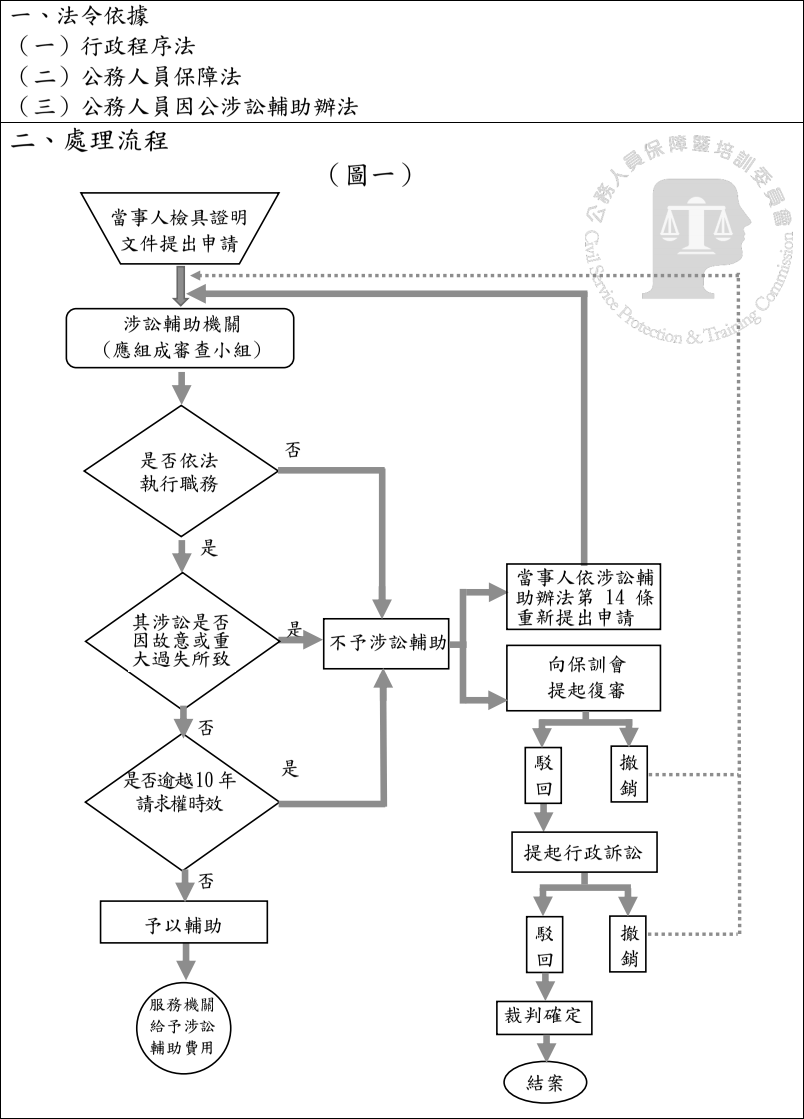 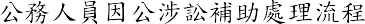 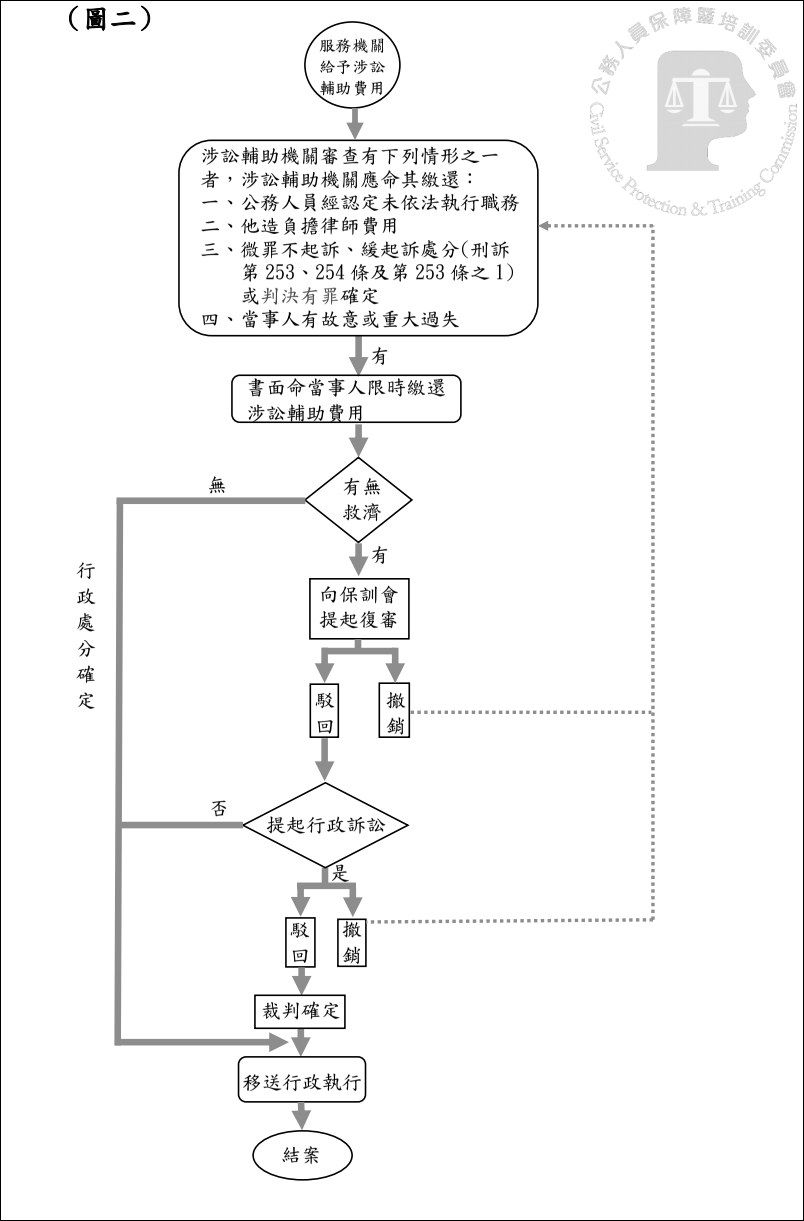 51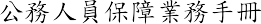 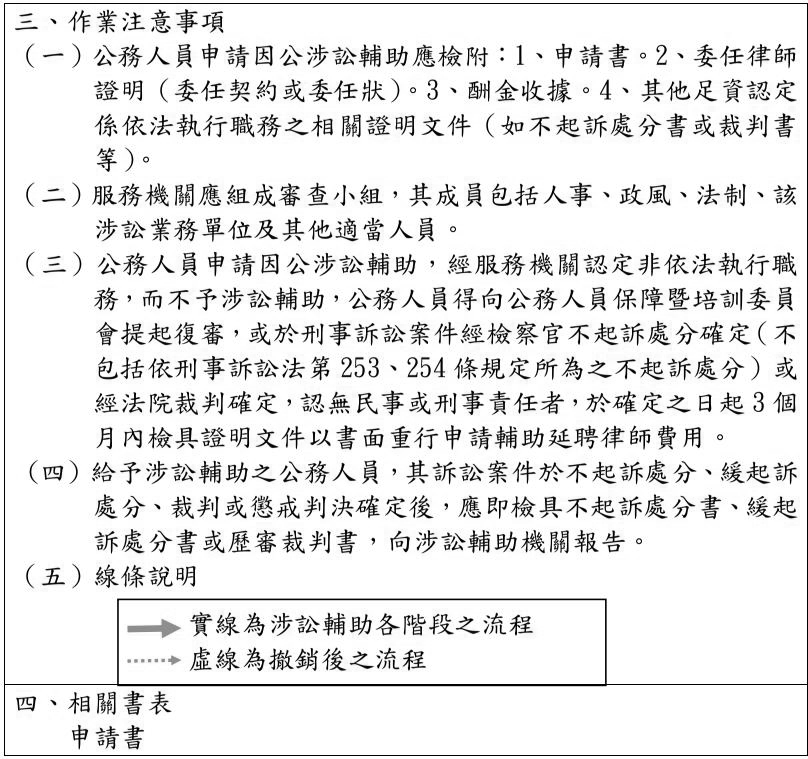 ȐᐒᜢӄሒȑϦ୍Γ঩ӢϦੋ೜ᇶշҙፎਜ217/:/25ҙፎΓǺ	)ᛝക*Ϧ୍Γ঩ӢϦੋ೜ᇶշਢҹᒤ౛ࢬำ߄217 ԃ : Д 25 Вੋ೜ᇶշᒤݤख़ाڄញ 2ǵளੋ೜ᇶշϐጄൎ วЎВයǺύ๮҇୯ 215 ԃ 4 Д 27 ВวЎӷဦǺϦӦߥӷಃ 215111472: ဦڄाԑǺੋ೜ᇶշᒤݤಃ 25 చಃ 2 ໨ೕۓϐȨᇶշȩǴ߯ࡰୀࢗ؂΋ำ؂܈ׇ΋ቩભᇶշۯငࡓৣϐ຤ҔǹΞ܌ᆀੋϷ҇٣ǵӉ٣ນ೜ਢҹǴх֖ୀࢗำ܈ׇቩղ ໘ࢤǶԖᜢ܌၌΢໒ೕۓȨ؂ਢȩϐཀ఼Ǵ߯ࡰ٩ୀࢗ؂΋ำׇǵ҇܈٣Ӊ٣ນ೜؂΋ቩભǴ܌ϩձਡϒ ϐੋ೜ᇶշਢǴۘค܌ᆀ҇܈٣Ӊ٣ນ೜ӄ೽ቩભӝीࣁ΋ঁਢҹϐᅪကǶ 3ǵੋ೜ᇶշϐᒤ౛ᆶቩࢗ วЎВයǺύ๮҇୯ 216 ԃ 8 Д 32 ВวЎӷဦǺϦӦߥӷಃ 21611211:8 ဦڄाԑǺߥምݤಃ 33 చಃ 2 ໨Ϸੋ೜ᇶշᒤݤಃ 4 చೕۓ܌ᆀȨݤ٩୺Չᙍ୍ȩǴ߯ࡰӝݤȐзȑ୺Չᙍ୍Զ قǴхࡴݤ٩ࡓǵݤೕځ܈дӝݤԖਏڮз฻ǴᏵа୺Չځᙍ୍֡ޣឦϐǶԿϦ୍Γ঩ࢂցݤ٩୺Չᙍ୍Ǵᔈҗ୍ܺᐒᜢҁܭ៾ೢᇡۓǴᆶᔠჸ۔ଆນ౛җݤ܈ଣϐղ،่݀คѸฅᜢ߯Ƕோ୍ܺᐒᜢϝளୖଜԖᜢҍ࿾ୀ่ࢗ݀ϐᔠჸ۔ଆນȐόଆນȑਜݤ܈ଣ ղ،ǴᏵаղᘐੋ೜ᇶշϐҙፎΓࢂցឦݤ٩୺Չᙍ୍ǹӵ࿶ղᘐߚឦݤ٩୺Չᙍ୍ޣǴԾόளਡ๏ӢϦੋ೜ᇶշ຤ҔǶ  4ǵੋ೜ᇶշ຤ҔЍ๏኱ྗ วЎВයǺύ๮҇୯ 217 ԃ 7 Д 3: ВวЎӷဦǺϦӦߥӷಃ 217111:398 ဦڄाԑǺੋ೜ᇶշᒤݤςۓܴǴԖᜢۯငࡓৣ܌ࣁϐݤࡓ΢ڐշϐϣ৒ǴаϷۓܴᇶշۯငࡓৣ຤Ҕ኱ྗϐന ଯ΢ज़ǶࢂӚᐒᜢᒤ౛ੋ೜ᇶշਢҹਔǴᔈҁܭ៾ೢǴ٩ঁਢۯငࡓৣϐჴሞ௃׎Ǵ㉙ჴ٩ྣ΢໒኱ྗ ว๏ǶԖᜢ܌၌ӕϘੋϷ҇٣ນ೜ಃΟቩǴว๏ϐੋ೜ᇶշ຤Ҕ኱ྗୢᚒǴϝፎҁܭ៾ೢǴܴࢗੋ೜ӕϘ ۯငࡓৣ܌ගٮϐݤࡓ΢ڐշǴࢂց໻ज़ܭжኗਜރ ϐ୍ܺǴ㉙ჴ٩΢໒ೕۓᒤ౛ว๏ە٣ǶԿϦ୍Γ঩ӢϦੋ೜Ǵ࿶ݤଣຊۓಃΟቩນ೜຤ Ҕҗд೷ॄᏼਔǴᔈӵՖว๏ੋ೜ᇶշ຤ҔǴፎຎന ଯݤଣຊۓಃΟቩࡓৣၿߎϐ୺Չ௃׎Ǵҁܭ៾ೢᑽ ଜᒤ౛Ƕ5ǵੋ೜ᇶշ຤Ҕڮᛦᗋϐ٣໨ วЎВයǺύ๮҇୯ 217 ԃ 9 Д 4 ВวЎӷဦǺϦӦߥӷಃ 2171121717 ဦڄाԑǺߥ٩ምݤಃ 33 చಃ 2 ໨Ϸੋ೜ᇶշᒤݤೕۓǴϦ୍Γ঩ҙፎੋ೜ᇶշ߯аځȨݤ٩୺Չᙍ୍ȩࣁ߻ ගǹϦ୍Γ঩܌ੋϐӉ٣ਢҹǴӵ࿶ݤଣղ،Ԗ࿾ዴ ۓǴ୍ܺᐒᜢ֡όەӆᇡݤ٩߯୺Չᙍ୍ǴԶϒੋ೜ ᇶշǹςਡϒޣǴԜਔڙԖ࿾ղޣ،Ǵ࣬ၨڙܭԖӉ ٣ນ೜ݤಃ 364 చ܈ಃ 364 చϐ 2 ۓ܌ϐόଆນೀϩ܈጗ଆນೀϩޣǴࡽᡉฅࣁख़Ǵੋ೜ᇶշᐒᜢᔈջа ਜय़ځڮᛦᗋੋ೜ᇶշ຤ҔǴ٠คӆղᘐځੋ೜ࢂց Ԗࡺཀ܈ख़εၸѨǴ຾Զۓ،ࢂցᔈځڮᛦᗋੋ೜ᇶ շ຤Ҕϐ௃٣Ƕࢂа၀ᒤݤಃ 28 చಃ 3 ໨܌ᆀϐځд ຊղǴܭӉ٣ນ೜ਢҹϐှញ΢Ǵᔈа၀Ϧ୍Γ঩ڙ ค࿾ղ،ዴޣۓࣁज़ǶΟǵ Ϧ୍Γ঩ӼӄϷፁғٛៈᒤݤख़ाڄញȐ΋ȑ ȨϦ୍Γ঩ӼӄϷፁғٛៈᒤݤȩϷȨᙍ཰Ӽ ӄፁғݤȩϐ፾Ҕᜢ߯วЎВයǺύ๮҇୯ 217 ԃ 5 Д 36 ВวЎӷဦǺϦߥӷಃ 2171115644 ဦڄाԑǺϦҥᏢਠጓڋϣݤ٩ҺҔϐᙍ঩ǴԖᜢځ୺Չᙍ୍ϐӼӄϷፁғٛៈ٣໨ǴܭϦ୍Γ঩ӼӄϷፁғٛៈᒤݤȐаΠᙁᆀӼፁᒤݤȑςԖ੝ձೕޣۓǴᔈᓬ Ӄ፾ҔӼፁᒤݤϐೕۓǴӵӼፁᒤݤ҂Ԗ੝ձೕۓǴ߾ϝ፾Ҕᙍ཰ӼӄፁғݤȐаΠᙁᆀᙍӼݤȑϐೕ ۓǶϦҥᏢਠឦ௲ܺػ୍཰Ǵ૟аᙍӼݤಃ 5 చೕ ۓǺȨҁݤ፾ҔܭӚ཰ǶՠӢ٣཰ೕኳǵ܄፦Ϸ॥ᓀ฻ ӢનǴύѧЬᆅᐒᜢளࡰۓϦ֋ځ፾Ҕҁݤϐ೽ϩೕ ۓǶȩΞࢗമ୏೽ 214 ԃ : Д 37 Вമᙍ௤ӷಃ 2141312459 ဦϦ֋፾ҔᙍӼݤ೽ϩೕۓϐ٣཰ጄൎό хࡴ௲ܺػ୍཰ǴࢂϦҥᏢਠᔈ፾ҔᙍӼݤϐӄ೽ೕ ۓǶӵ܌ځܭឦമ୏൑܌วғᙍ཰ؠ্ǴԖᜢ໤Ьϐ ೯ൔമ୏ᔠࢗᐒᄬϐက୍ǴҗܭӼፁᒤݤჹԜ٣໨٠ ค੝ձೕۓǴࣉϝᔈ፾ҔᙍӼݤϐೕۓǴаပჴϦ୍Γ঩ߥምݤϷᙍӼߥݤም܌ځឦΓ঩୺Չᙍ୍Ϸπբ ӼӄϐҥݤཀԑǶȐΒȑᜢܭӼӄፁғ೛ࡼϷٛៈ วЎВයǺύ๮҇୯ 215 ԃ 4 Д 24 ВวЎӷဦǺϦߥӷಃ 2151113955 ဦڄाԑǺ୍ܺᐒᜢჹֳৄύϷϩ৆ࡕ҂ᅈ 2 ԃϐζ܄Ϧ୍ Γ঩Ǵӵᔕ൩ځᙍ୍ϣ৒ǴբѸाϐπբፓ᏾܈௦ڗ ځд଼நߥៈ௛ࡼǴᔈ٩၀Ϧ୍Γ঩ගڀϐᙴғ፾܄ຑ՗ࡌ᝼Ǵ٠᠋ڗ྽٣ΓϐཀـԶࣁղᘐǹӵځ୺Չ ᙍ୍ϐϣ৒ǵБ܈ݤ୺Չᙍ୍܌೷ԋϐيЈቹៜǴ߯ ឦᙴғ፾܄ຑ՗ࡌ᝼ᔈᗉխ܈෧Ͽϐπբϣ৒׎܈ᄊ ਔǴ୍ܺᐒᜢջᔈԵໆ၀Ϧ୍Γ঩πբ΢܌ёૈኪ៛ ϐӚᅿӒ্ӢનǴܭ᠋ڗ྽٣ΓϐཀـࡕǴ٩࣬ᜢϦ୍Γ঩Γݤ٣зೕۓǴ௦ڗ፾྽ϐߥៈ௛ࡼǶԿܭᙴ ғ፾܄ຑ՗ࡌ᝼ϐࡌ᝼ϣ৒Ǵ߯аڀԖჴ፦᛾ܴΚࣁ চ߾ǹځࡌ᝼ࠠԄǴ٠όаᙴᕍଣ܌ϐບᘐ᛾ܴਜࣁ ज़ǴӚᐒᜢள٩ঁਢᇡۓϐǶҞ߻ჹܭᙴৣ፾܄ຑ՗ϐࡌ᝼ǴزᔈӵՖୖ௦Ǵ ҁ཮٠҂ुۓ࣬ᜢբ཰ำׇೕጄǶ૟а٩ᙍ཰Ӽӄፁ ғݤಃ 42 చಃ 4 ໨௤៾ुۓϐζ܄മπ҆܄଼நߥៈ ჴࡼᒤݤǴςԖ࣬ᜢೕጄǴᗨ߯ځ፾ҔܭമπǴோӚᐒᜢჹܭϦ୍Γ঩୷يځܭϩᆶᙍ୍ࢲ୏܌ёૈЇଆ ϐғڮǵيᡏϷ଼நӒ্Ǵ௦ڗѸाϐႣٛϷߥៈ௛ࡼǴΏឦۓݤᙍೢȐϦ୍Γ঩ߥምݤಃ 2: చǵӼፁᒤݤಃ 4 చȑǶࢂӚᐒᜢࣁղᘐᙴғ፾܄ຑ՗ࡌ᝼ளցୖ ௦ǴӧόၴϸϦ୍Γ঩ߥምݤϷӼፁᒤݤ࣬ᜢೕۓϐ߻ගΠǴᔈளୖ௦ᙍ཰ӼӄፁғݤϷځ࣬ᜢჴࡼೕ ۓǴԾՉुۓൂՉೕകǴঈၗᒥൻǶѤǵ Ϧ୍Γ঩΋૓଼நᔠࢗჴࡼाᗺख़ाڄញȐ΋ȑᜢܭϦ୍Γ঩ϐ΋૓଼நᔠࢗԛኧϷԃज़Ǵள ќुவᓬೕۓวЎВයǺύ๮҇୯ 216 ԃ 7 Д 14 ВวЎӷဦǺϦߥӷಃ 21611196:6 ဦڄाԑǺࡪϦ୍Γ঩΋૓଼நᔠࢗჴࡼाᗺȐаΠᙁᆀ଼ ᔠाᗺȑ߯΋૓܄ǵচ܄߾ೕۓǴோӚᐒᜢܭ၀ाᗺ 214 ԃ 21 Д 38 ВुۓวѲ߻ԾՉुۓϐϦ୍Γ঩΋૓଼நᔠࢗ࣬ᜢೕۓǴӵᓬܭ၀ाᗺޣǴϝவځೕ ۓǴঈঋ៝ӚᐒᜢჴࡼϦ୍Γ঩΋૓଼நᔠࢗϐ౜ݩ ϷϦ୍Γ঩ߞᒘճ੻ϐߥៈǴܭ٠၀ाᗺಃ  3  ᗺܴЎೕጄǶԿܭӚᐒᜢܭ଼ᔠाᗺ 215 ԃ 2 Д 2 ВࡼՉࡕǴளցќुᓬܭ଼ᔠाᗺϐೕۓȐٯӵԃសǵᔠࢗ ԛኧǵԃज़฻ȑǴ૟Եໆ࣬ᜢவᓬೕۓǴੋϷӚᐒᜢϐ ԃࡋႣᆉ࿶຤ǴԶႣᆉጓӈ໪࿶଄ЬᐒᜢϐቩਡϷҥ ݤଣǵޔᗄѱǵᑜȐѱȑ᝼཮฻҇ཀᐒᜢϐᅱ࿎Ƕࢂ аǴӚᐒᜢӢԾՉुۓவᓬೕۓठቚуϦ୍Γ঩΋૓଼நᔠࢗႣᆉ࿶຤Ǵӵ࿶៾ೢᐒᜢӕཀȐࡪ;Չࡹଣ܌ ឦӚᐒᜢϦ୍Γ঩΋૓଼நᔠࢗ࿶຤ံշ୷ྗुۓ៾ೢᐒᜢࣁՉࡹଣΓ٣ՉࡹᕴೀȑǴҁ཮ϝϒ൧ख़ǶȐΒȑᜢܭໂȐᙼǵѱȑ२ߏ΋૓଼ᔠϐჴࡼԛኧϷံշߎᚐǴளցКྣᑜȐѱȑࡹ۬΋ભᐒᜢ२ ߏᒤ౛วЎВයǺύ๮҇୯ 215 ԃ 4 Д 15 ВวЎӷဦǺϦߥӷಃ 21511128:6 ဦڄाԑǺ 2ǵჴࡼԛኧໂȐᙼǵѱȑ२߯ߏឦϦ୍Γ঩ӼӄϷፁғٛៈ ᒤݤಃ 43 చಃ 2 ໨ಃ 3 ී܌ᆀȨ҇ᒧϦᙍΓ঩ȩǴள Кྣ଼ᔠाᗺೕۓᒤ౛΋૓଼ᔠǴځჴࡼԛኧǴەୖྣޔᗄѱǵᑜȐѱȑӚ୔୔ߏᒤ౛ǹோӚᐒᜢ౜Չೕ ۓӵᓬܭ଼ᔠाᗺϐೕۓǴϝள٩౜Չೕۓᒤ౛Ƕ 3ǵံշߎᚐ଼ᔠाᗺ٠҂ܴЎೕጄ΋૓଼ᔠϐံշߎᚐǴໂ Ȑᙼǵѱȑ२ߏளୖྣ΢ભᑜѱࡹ۬ൂՉೕക܈Չࡹ ଣΓ٣Չࡹᕴೀܭ 215 ԃ 2 Д 39 ВႧुϐȨύѧᐒᜢ)ᄬ*঩π΋૓଼நᔠࢗံշ୷ྗ߄ȩȐаΠᙁᆀံշ୷ྗ߄ȑഢຏ΋ǵೕۓǴԾՉೕჄᒤ౛ǶȐΟȑᜢܭᐒᜢൂՏЬᆅԃࡋϣፓҺߚЬᆅΓ঩Ǵ٠ ж౛ЬҺઝਜᙍ୍ǴளցӢϦ୍ᕷԆǴܭӕԃࡋϣߥ੮ൂՏЬᆅϐ΋૓଼நᔠࢗڙᔠၗ਱Ǵ ٠ံշൂՏЬᆅ฻ભϐ଼நᔠࢗ຤ҔวЎВයǺύ๮҇୯ 215 ԃ 23 Д 27 ВวЎӷဦǺϦߥӷಃ 2151127959 ဦڄाԑǺύѧΒભᐒᜢа΢ᙁҺಃΜΒᙍ฻а΢ߚЬᆅΓ঩Ǵݤ٩зঋҺᙁҺಃΜΒᙍ฻ЬᆅΓ঩ᙍ୍ޣǴۈ ឦ଼ᔠाᗺಃ 4 ᗺಃ 2 ໨ಃ 2 ීۓ܌ЬᆅΓ঩Ǵள፾Ҕ၀ाᗺಃ 5 ᗺಃ 3 ໨ಃ 2 ීϷံշ୷ྗۓ܌߄ಃ΋ ᜪΓ঩ံշჹຝΟǵϐೕۓǶӵឦж౛ᙁҺಃΜΒᙍ฻ЬᆅΓ঩ᙍ୍ϐ௃׎Ǵջคவ፾Ҕ΢໒ೕۓǴҭό ғளܭӕԃࡋϣߥ੮ЬᆅΓ঩ڙᔠၗ਱Ϸံշ၀฻ભ ϐ଼நᔠࢗ຤ҔୢᚒǶȐѤȑᜢܭϦ୍Γ঩΋૓଼நᔠࢗϐᙴᕍᐒᄬጄൎ วЎВයǺύ๮҇୯ 215 ԃ 6 Д 25 Вǵ215 ԃ 9 Д 2:ВวЎӷဦǺϦߥӷಃ  2151118154  ဦڄǵ Ϧߥӷಃ 2152171463 ဦڄाԑǺԾ 216 ԃ 2 Д 2 ВଆǴϦ୍Γ঩ᔈܭΠӈᙴᕍᐒ ᄬჴࡼ΋૓଼நᔠࢗǴӵ۳߻ज़ۓጄൎаѦϐᙴᕍᐒ ᄬჴࡼޣǴόϒံշ࿶຤ǹΠӈᙴᕍᙴᄬϐӜൂǴё Կҁ཮ᆛઠȐiuuq;00xxx/dtqud/hpw/ux0ߥም཰୍0ᒤ౛Ϧ୍Γ঩΋૓଼நᔠࢗᙴᕍᐒᄬȑࢗ၌Ǵ٠ፎ୍Ѹ ዴᇡӚ၀ᙴᕍᐒᄬࢂցۘӧຑ᠘Ȑᇡ᛾ȑӝ਱܈ᇡё ϐԖਏයज़ϣǶ 2ǵፁғЬᆅᐒᜢຑ᠘ӝ਱ϐᙴᕍᐒᄬǶ3ǵ࿶଄იݤΓᙴଣຑ᠘ᄤᙴᕍࠔ፦฼຾཮଼நᔠࢗࠔ፦ᇡ᛾ϐᙴᕍᐒᄬǶ 4ǵ࿶മ୏೽ᇡёᒤ౛മπᡏ਱Ϸ଼நᔠࢗϐᙴᕍᐒᄬǶ᝙ᛯཀᚈᛱ᝝⃕ᑌ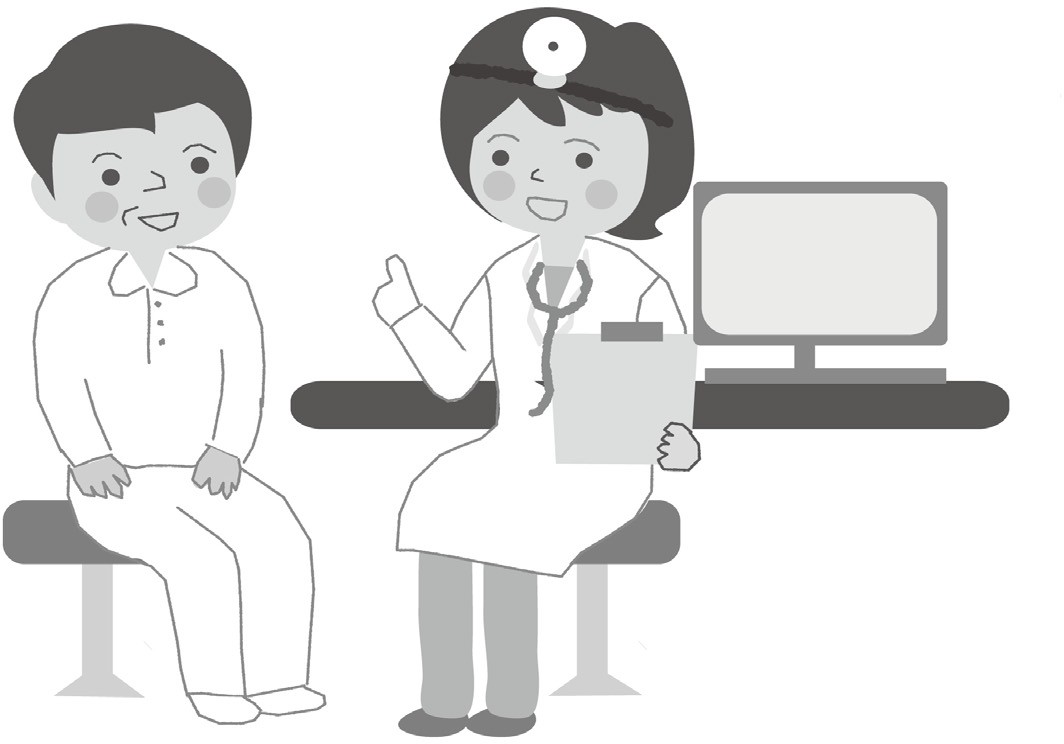 ᇿ␄჋᎚᷒保障事件案例及解析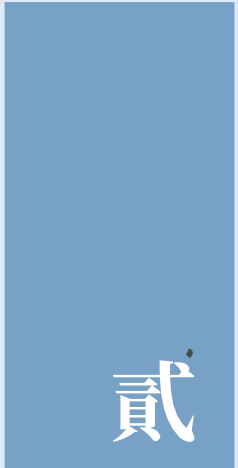 _ - -．｀．＾．＾Case analysis．－ －｀ uV 、· □	勺．	．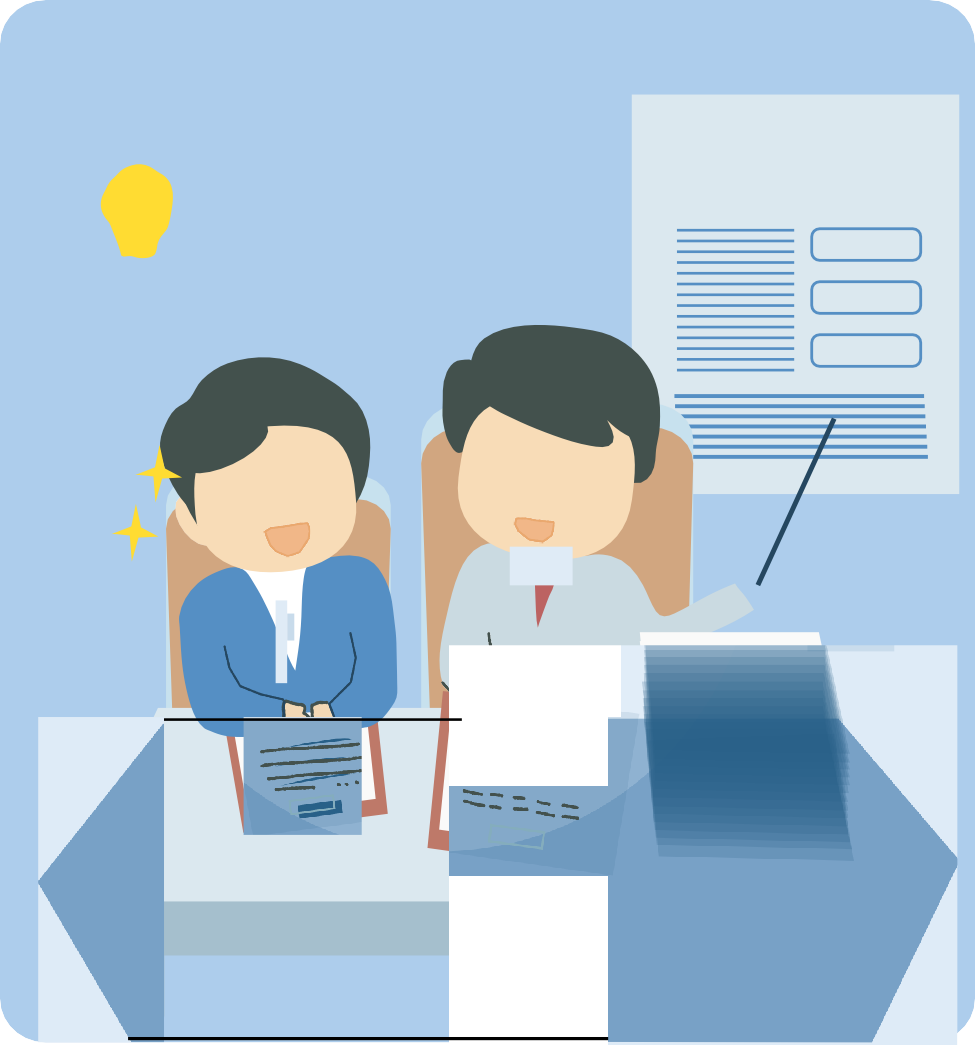 －＝-＝--＝-－＝΋ǵߥም٣ҹቩ౛ྗ߾              Ȑ΋ȑ Չࡹೀϩ܈ᆅ౛௛ࡼϐᆅᗄ៾ज़ 2ǵਢٯǺց঑ଏҶϐ៾ೢᐒᜢࣁሑ௶೽ Ȝਢ٣ٯჴȝҘ߯ B ѱ᝾ჸֽ᝾঩Ǵҙፎܭ 215 ԃ 4 Д 6 ВԾᜫଏҶǶ࿶ B ѱ᝾ჸֽ 215 ԃ 2 Д 6 ВڄǴаҘ߻Ӣ্֫׫౻ਢҹǴ࿶ݤଣ :4 ԃ 5 Д 34 ВղೀᒁღϦ៾2 ԃዴۓǴ٩᝾ჸΓ঩Γ٣చٯಃ 42 చಃ 2 ໨ೕۓǴ ᔈϒխᙍǴ٠Ծղ،ዴۓϐВғਏǴԶց঑܌ፎǶȐୖ ԵਢٯǺ215 Ϧቩ،ӷಃ 1176 ဦȑȜਢٯှ݋ȝ Ȑ2ȑࡪϦ୍Γ঩ҙፎᒤ౛ԾᜫଏҶǴԖ៾঑ርϐᐒᜢࣁሑ௶೽Ǵ୍ܺᐒᜢჹܭϦ୍Γ঩ԾᜫଏҶਢҹ ϐቩࢗǴᕵᇡߕ܌᛾ҹό܈ىᒱᇤǴҭ໻ڀ೯ޕံ҅ϐ៾ೢǴϝᔈஒቩࢗཀـ༼ଌ៾ೢᐒᜢሑ௶೽ࣁ঑ርǴۘคவ೵ϒց঑ځԾᜫଏҶϐҙፎǶ Ȑ3ȑB ѱ᝾ჸֽჹܭϦ୍Γ঩ԾᜫଏҶਢҹǴᔈ༼ᙯ ሑ௶೽ቩۓǴ၀ֽ೵Ծց঑ҘԾᜫଏҶϐҙፎǴ ਡឦЖલۓ،៾ज़Ǵᄬԋߥም٣ҹᄖᎍϐ౛җǶ3ǵਢٯǺଓᛦଏҶߎϐ៾ೢᐒᜢࣁଏҶߎЍ๏ᐒᜢ Ȝਢ٣ٯჴȝҘচ߯˽ݤଣ۔ݤঋ৥ߏǴ཰ܭ :5 ԃԾᜫଏҶғ ਏǶ߻࿶ሑ௶೽ቩځۓϦ୍Γ঩ଏኟཥڋჴࡼ߻Ȑа ΠᆀᙑڋȑǵࡕȐаΠᆀཥڋȑҺᙍԃၗǴϩձࣁ  34ԃϷ 22 ԃǴਡ๏ДଏҶߎǴ٠ਡځۓᙑڋϦ௲Γ঩ߥ ᓀȐаΠᙁᆀϦߥȑԃၗ܌ी๏ϐᎦԴ๏бǴளᒤ౛ ᓬඁӸීӧਢǶܭځᏼҺ۔ݤය໔Ǵੋҍ೥Ԧݯ࿾చ ٯਢҹǴ࿶ݤଣղೀԖය২Ӊ 21 ԃ 7 ঁДǴᒁღϦ៾5 ԃዴۓǶ༓ሑ௶೽ܭ 216 ԃ໔ڄፎύѧᄤӦБӚЬ ᆅᐒᜢΓ٣ᐒᄬଛӝ 216 ԃ 6 Д 22 Вঅ҅ϦѲϐϦ୍ Γ঩ଏҶݤಃ 32 చǵಃ 34 చϷಃ 35 చϐ 2 ೕۓǴమࢗᔈଶЗሦڙДଏҶߎϷᓬඁӸීճ৲Γ঩ϐਢҹǶ˽ݤଣቩᇡҘᔈԾ 216 ԃ 6 Д 24 ВଆଶЗሦڙДଏҶ ߎϷϦߥᎦԴ๏бᓬඁӸීϐ៾ճǴаচೀϩፎܭځ Ўډ 21  ВϣᛦӣԾ၀ВଆྈሦϐᙑڋДଏҶߎǶҘόܺǴ࿶җ˽ݤଣӛҁ཮ගଆൺቩǶȐ217  Ϧቩ،ӷಃ 1123 ဦǵ216 Ϧቩ،ӷಃ 1445 ဦȑȜਢٯှ݋ȝȐ2ȑ٩ଏҶݤࡼՉಒ߾ಃ 39 చಃ 2 ໨ೕۓǴϦ୍Γ঩ଏҶ߻നࡕ୍ܺᐒᜢࣁύѧϷ܌ឦᐒᜢǵᏢਠ ޣǴځᙑڋԃၗ܌ीᆉว๏ϐଏҶ๏бǴаሑ௶೽ࣁЍ๏ᐒᜢǶȐ3ȑԛ٩ 216 ԃ6Д 22 Вঅ҅ϦѲϐଏҶݤಃ 34 చಃ 2 ໨ǵಃ 43 చಃ 2 ໨ǵಃ 7 ໨ǵӕݤࡼՉಒ߾ಃ 53 చǵಃ 54 చಃ 2 ໨ೕۓǴ᏷ሦ܈ঋሦД ଏҶߎϐଏҶϦ୍Γ঩ǴܭҺᙍය໔ੋҍ೥Ԧݯ࿾చ܈ٯӉݤᘡᙍ࿾കϐ࿾Ǵ࿶ղӉዴۓԶΕᅱܺӉ܈ᒁღϦ៾ۘ҂ൺ៾ය໔ǴᔈଶЗځሦڙД ଏҶߎϷᓬඁӸීϐ៾ճǹӵԖុሦ௃٣Ǵᔈҗ Ѝ๏ᐒᜢᒤ౛ଓᛦǶȐ4ȑҘܭ  :5  ԃ໔ԾᜫଏҶғਏǴ࿶ሑ௶೽ቩۓਡ๏ ДଏҶߎǴ٠ਡځۓཥڋჴࡼ߻Ϧߥԃၗ܌ी๏ ϐᎦԴ๏бǴளᒤ౛ᓬඁӸීӧਢǶӢҘܭᏼҺ ۔ݤය໔Ǵੋҍ೥Ԧݯ࿾చٯਢҹǴ࿶ݤଣղೀ Ԗය২Ӊ 21 ԃ 7 ঁДǴᒁღϦ៾ 5 ԃǴឦ߻ඟೕ܌ۓࡰᔈଶЗሦڙДଏҶߎϐΓ঩Ǵࠅϝᝩុ Ѝሦ 216 ԃ 6 Д 24 ВଆϐДଏҶߎǹ˽ݤଣ٩ ሑ௶೽ڄǴଛӝᒤ౛మࢗǴ٠аচೀϩଶЗਡว ҘԾ 216 ԃ 6 Д 24 ВଆሦڙᙑڋԃၗДଏҶߎ ϷϦߥᎦԴ๏бᓬඁӸීϐ៾ճǴ٠ፎځᛦᗋԾ 216 ԃ 6 Д 24 ВଆԿӕԃ 7 Д 41 ВЗǴྈሦϐ ᙑڋԃၗДଏҶߎǴߚڰคᏵǶȐ5ȑோଏҶΓ঩ДଏҶߎሦڙ៾഼Ѩ܈ଶЗࡕǴӵԖុሦǴᔈҗЍ๏ᐒᜢଓᛦǹԶДଏҶ߯ߎҗӚભࡹ۬ጓӈႣᆉЍ๏Ǵځനࡕ୍ܺᐒᜢࣁύѧϷ܌ ឦᐒᜢǵᏢਠޣǴҗ୯৤ЍрǴаሑ௶೽ࣁЍ๏ ᐒᜢǴ٠җ၀೽ݤ٩ଓᛦǶҘനࡕ୍ܺᐒᜢࣁ˽ ݤଣǴ၀ଣ٩Ϧ୍Γ঩ଏኟ๏ᆶۓයวܫբ཰ा  ᗺಃ 3 ᗺೕۓᒤ౛ҘДଏҶߎϐวܫբ཰ǹோځ ДଏҶߎϐЍ๏ᐒᜢϝࣁሑ௶೽ǶࢂҁҹᙑڋԃၗДଏҶߎϐଓᛦ៾ೢឦሑ௶೽Ǵ˽ݤଣЖલ៾ ज़Ǵ၀ଣ೵аݾس 216 ԃ 7 Д 35 ВڄǴӛҘଓ ᛦ܌ྈሦϐДଏҶߎǴջԖၴᇤǶ4ǵਢٯǺ᝾ჸΓ঩ӢϦූቲኃୢߎϐਡۓ៾ೢᐒᜢࣁ ϣࡹ೽᝾ࡹ࿿Ȝਢ٣ٯჴȝҘࣁ B ᑜ᝾ჸֽْ՘ǶځЬ஭Ӣ୺Չ༇୍ठຎᆛ ጢগᚆǴҙፎ᝾ჸΓ঩ӢϦ໾ූኃୢߎǴ࿶၀ᑜ᝾ჸֽᇡۓό಄ाҹǴόϒᙯൔǶҘόܺǴගଆൺቩǶ Ȑ215 Ϧቩ،ӷಃ 1223 ဦȑȜਢٯှ݋ȝ                                        Ȑ2ȑ ٩᝾ჸΓ঩ӢϦ໾ූԝΫਹᙍኃୢߎว๏ᒤݤಃ3చϷಃ21చೕۓǴ᝾ჸΓ঩ӢϦූቲኃୢߎ ϐਡۓǴ߯аϣࡹ೽᝾ࡹ࿿ࣁԖ៾঑ርϐۓݤ៾ೢᐒᜢǶȐ3ȑ Bᑜ᝾ჸܭֽคݤࡓ٩ᏵϷ੝ձ௤៾௃׎ΠǴ೵ ᇡҘό಄᝾ჸΓ঩ӢϦ໾ූԝΫਹᙍኃୢߎว๏ᒤݤϐҙፎाҹǴόϒᙯൔǴԾឦၴݤǶ 5ǵਢٯǺวѲଶᙍೀϩϐᐒᜢ໪ࣁϦ୍঩ᚵۓ܌ݤיϐЬᆅ۔ߏ Ȝਢ٣ٯჴȝҘচࢂ  B  ೽ȐύѧΒભᐒᜢȑC  ࿿ȐύѧΟભᐒ ᜢȑD  ֽȐύѧѤભᐒᜢȑπ୍ፐπำ঩Ǵ߻Ӣੋҍ೥Ԧݯ࿾చٯ࿾༮Ǵ࿶ղೀԖය২Ӊ   8    ԃǴᒁღϦ៾ 6 ԃǶਢ࿶ D ٩ֽ 216 ԃ 6 Д 3 Вঅ҅ࡼՉ߻ϐϦ୍঩ᚵݤיಃ 5 చಃ 3 ໨ೕۓวѲଶᙍзǶҘόܺǴග ଆൺቩǶȐ214  Ϧቩ،ӷಃ  1199  ဦǵ214  Ϧቩ،ӷಃ 1289 ဦȑȜਢٯှ݋ȝȐ2ȑ ٩216ԃ6Д3Вঅ҅ࡼՉ߻ϐϦ୍঩ᚵݤיಃ5 చಃ3໨Ϸಃ2:చೕۓǴԖ៾วѲଶᙍೀϩϐЬ ᆅ۔ߏࣁӚଣǵ೽ǵ཮۔ߏǵӦБനଯՉࡹߏځ܈۔д࣬྽ϐЬᆅ۔ߏǶࢂஒҘ౽ଌϦ୍঩ ᚵہי঩཮ቩ᝼ϐB೽ǴۈԖჹځਡѲଶᙍೀϩ ϐ٣୍ೀ౛៾ज़ǶȐ3ȑ Ξଶᙍೀϩ߯ឦቹៜϦ୍Γ঩៾੻ϐख़ε٣໨ǴЬᆅᐒᜢคݤೕ௤៾٩ᏵԶہҗ܌ឦᐒᜢวѲଶᙍзǴҁԖᅪကǴݾسଶᙍೀϩϐวѲࡽคݤೕ௤៾٩ᏵǴЪឦӆ௤៾ϐ௃׎Ǵ੻ᡉ Жલӝ܄ݤǶȜځдୖԵਢٯȝ 2ǵଏҶ٣ҹ216Ϧቩ،ӷಃ1125ဦǵಃ1379ဦǵ215Ϧቩ،ӷಃ142:ဦǵ214Ϧቩ،ӷಃ13:1ဦǵ212Ϧቩ،ӷಃ13:5ဦ 3ǵኟኃ٣ߎҹ215Ϧቩ،ӷಃ1264ဦ4ǵଓᛦϦݤ΢ό྽ளճ216Ϧቩ،ӷಃ12:9ဦǵ214Ϧቩ،ӷಃ1454ဦǵಃ1455ဦǵ212Ϧቩ،ӷಃ1413ဦǵಃ1428ဦǵ 211Ϧቩ،ӷಃ1252ဦǵಃ1591ဦǵಃ1684ဦȐΒȑᐒᜢჹܭϦ୍Γ঩ݤ٩ҙፎϐਢҹǴᔈܭ  3  ঁ Дۓݤයज़ϣբԋ঑ցϐՉࡹೀϩਢٯǺݤ٩ҙፎϐਢҹǴᔈܭ 3 ঁДϣբԋՉࡹೀϩ Ȝਢ٣ٯჴȝҘܭBᙴଣᏼҺמৣය໔Ǵ࿶၀ଣࡰࢴԾ:6ԃ21 Д2ВଆԿ:9ԃ:Д5ВЗǴж౛၀ଣᙴ୍Չࡹ࠻ЬҺ ᙍ୍Ǵோ҂ЍሦЬᆅᙍ୍у๏ǶҘа214ԃ9Д3:ВҙፎਜǴӛ၀ଣҙፎံว΢໒ය໔ϐЬᆅᙍ୍у๏ǹ༓ όܺ၀ଣ൩ځҙፎǴۓݤܭය໔ϣᔈբࣁԶόբࣁǴ ගଆൺቩǶȐ215Ϧቩ،ӷಃ1166ဦǵ214Ϧቩ،ӷಃ 118:ဦȑȜਢٯှ݋ȝ                                        Ȑ2ȑ ࡪߥምݤಃ37చಃ2໨ೕ܌ۓᆀȨݤ٩ҙፎϐਢҹȩǴ߯ࡰϦ୍Γ঩ݤ٩ೕԖ៾ፎ؃Չࡹᐒᜢࣁ ՉࡹೀϩǴԶՉࡹᐒᜢԖက୍բԋՉࡹೀϩԶ قǶԛࡪՉࡹำݤׇಃ62చೕۓǴ୍ܺᐒᜢ܈ Γ٣ЬᆅᐒᜢჹܭϦ୍Γ঩ݤ٩ҙፎϐਢҹǴ ӵ҂ुۓೀ౛ය໔Ǵᔈܭ3ঁДϣೀ౛ֹ౥ǹϦ୍Γ঩Ӣ၀ᆅᐒᜢۓݤܭය໔ϣᔈբࣁԶόբࣁǴᇡࣁཞ্ځ៾ճ܈ճ੻ǴගଆൺቩǴߥ٩ ምݤಃ77చಃ2໨ೕۓǴߥ૽཮ᇡࣁԖ౛җޣǴ ᔈࡰۓ࣬྽ය໔Ǵڮᔈբࣁϐᐒᜢೲࣁ΋ۓϐೀϩǶ                                         Ȑ3ȑ  ࢗҘа214ԃ9Д3:ВҙፎਜǴӛBᙴଣፎ؃ံวځԾ:6ԃ21Д2ВଆԿ:9ԃ:Д5ВЗǴж౛၀ଣ ᙴ୍Չࡹ࠻ЬҺϐЬᆅᙍ୍у๏ǶҘࡽ٩߯ॲ๏ݤೕගрҙፎǴ၀ଣԾԖբԋ঑ርۓ،ϐက୍Ƕԛࢗ၀ଣܭ߯214ԃ:Д2ВԏڙൺቩΓ΢໒ ҙፎਜǴ٩Չࡹำݤׇಃ62చಃ3໨ೕۓǴ၀ଣᔈԾԏڙҙፎਜϐВଆ3ঁДϣǴջӕԃ21Д42 В߻Ǵ൩Ҙፎ؃ံวЬᆅᙍ୍у๏Ǵࣁ঑ርϐۓ،Ǵ٠֋ޕҘǶோ၀ଣ٠҂բࣁǴਡឦݤܭ ۓය໔ϣᔈբࣁԶόբࣁǴݤܭԾԖၴᇤǶȜځдୖԵਢٯȝ 213Ϧቩ،ӷಃ119:ဦǵ213Ϧҙ،ӷಃ1345ဦȐΟȑҙນᆅᗄ៾ज़ 2ǵਢٯǺӚᐒᜢϣ೽ൂՏ٠คڙ౛ҙນϷࣁҙນڄൺϐ៾ೢ Ȝਢ٣ٯჴȝҘࢂBεᏢЬी࠻ಔ঩ǴόܺCᐒᜢЬीೀਡѲځ ԃಖԵᕮԵӈΌ฻ǴගଆҙນǴ࿶၀ೀ೵ࣁҙນڄ ൺǴϝᆢ࡭চԵӈΌ฻ϐຑۓǶȐ217Ϧҙ،ӷಃ1213 ဦȑȜਢٯှ݋ȝ                                     Ȑ2ȑ ٩ЬीᐒᄬΓ঩೛࿼ᆅ౛చٯಃ5చϷಃ38చಃ2໨ೕۓǴύѧϷӦБᐒᜢ಍ीΓ঩ϐᆅ౛Ǵឦ΋ చᚎڋࡋǴோ၀฻Γ঩όܺԵᕮຑۓԶගଆ௱ᔮ ਔǴϝᔈ٩Ϧ୍Γ঩ߥምݤೕۓᒤ౛ǶӚᐒᜢϐ ϣ೽ൂՏǴค៾ڙ౛Ϧ୍Γ঩܌ගଆϐҙນਢǴҭόૈࣁҙນڄൺǶύѧϷӦБᐒᜢΓ٣ǵࡹ॥฻Γ঩ϐᆅ౛ǴҭӕǶ                      Ȑ3ȑ CᐒᜢЬीೀ໻߯ϣ೽ൂՏǴߥߚ٠ምݤಃ89చಃ3໨܌ᆀϐ៾ೢೀ౛ᐒᜢǴࡺ೵а၀ೀӜကࣁ ҙນڄൺǴݤܭ҂ӝǶᔈҗCᐒᜢࣁҙນڄൺǴ ۈࣁ፾ݤǶ3ǵਢٯǺᔈӛ៾ೢೀ౛ᐒᜢගଆҙນ Ȝਢ٣ٯჴȝҘࢂBޔᗄѱࡹ۬᝾ჸֽȐаΠᙁᆀBѱ᝾ֽȑC ϩֽϐ᝾঩ǶCϩֽቩᇡҘ܌ੋၴϸ೥Ԧݯ࿾చٯ฻ ਢǴۘӧᔠჸ۔ፓࢗύǴᇡԖᇶᏤϐѸाǶҘόځܺ೏ӈࣁᜢᚶᇶᏤჹຝǴӛCϩֽගଆҙນǹ༓όܺ၀ ϩֽϐҙນڄൺǴӛߥ૽཮ගଆӆҙນǶȐ215Ϧҙ، ӷಃ1126ဦȑȜਢٯှ݋ȝ                                         Ȑ2ȑ ࡪ᝾ჸᐒᜢගൔ঩᝾ࣁᜢᚶᇶᏤჹຝǴᔈҗϩֽભ᝾ჸᐒᜢ॥इຑ՗ہ঩཮߃ຑǴӆଌֽભ᝾ჸ ᐒᜢ॥इຑ՗ቩਡہ঩཮ቩ᝼Ǵ࿶ᐒᜢ२ߏਡۓࣁϐǶ                                            Ȑ3ȑ ࢗҘჹ࿶ӈࣁᜢᚶᇶᏤჹຝǴӵԖόܺǴᔈߥ٩ምݤಃ89చಃ3໨ೕۓǴӛBѱ᝾ֽගଆҙນǴ٠ җ၀ֽࣁҙນڄൺǴҭջCϩܭֽԜ೽ϩǴߚ٠ߥምݤಃ89చಃ3໨܌ᆀϐ៾ೢೀ౛ᐒᜢǴ٠ค ڙ౛ӆҙນΓ܌ගҙນਢϷࣁԜ೽ϩҙນڄൺϐ៾ೢǶȐѤȑ࿣Зൔൺచී ਢٯǺᐒᜢόளӢϦ୍Γ঩ߥ٩ምݤගଆ௱ᔮǴԶϒόճϐՉࡹೀϩ܈όӝ౛ϐᆅ౛௛ࡼȜਢ٣ٯჴȝҘ߯Bᐒᜢϐፐ঩ǴӢόځܺ::ԃԃಖԵᕮԵӈ Ό฻Ǵගଆҙນǹځҙນਜϣ৒૶ၩǴӚભ܌۔ߏ قǴ߯คύғԖǴᔲу࿾Ӝ฻ᇟǶBᐒᜢ൩܌ځගҙ ນϣ৒຾ՉೖፋǴӢҘόᜫᇥܴǴၱаҘ΢໒ҙນϣ৒ǴჹӚભ۔ߏԖόჴࡰ௓ǴЪܭՉࡹፓࢗਔܔ๊ଛ ӝᇥܴǴၴϸϦ୍঩ܺவက୍ϐೕۓǴਡϒҙᇢ΋ԛ ᚵೀǶҘόܺǴൻׇගଆҙນǵӆҙນǶȐ211Ϧҙ، ӷಃ1147ဦȑȜਢٯှ݋ȝ Ȑ2ȑࡪϦ୍Γ঩ݤ٩ගଆߥም٣ҹǴΏ߯Չځ٬௱ᔮ៾ճǶߥምݤಃ 7 చಃ 2 ໨ೕۓǺȨӚᐒᜢόள ӢϦ୍Γ঩٩ҁݤගଆ௱ᔮԶϒόճϐՉࡹೀ ϩǵόӝ౛ϐᆅ౛௛ࡼ܈ Ԗᜢπբచҹϐೀ ࿼ǶȩځҥݤҞޑǴջӧܭᗉխᐒᜢӢϦ୍Γ঩ߥ٩ምݤගଆ௱ᔮǴԶϒൔൺǴаዴჴߥምϦ୍ Γ঩ගଆ௱ᔮϐ៾ճǶȐ3ȑҘගଆҙນਢϐϣ৒Ǵ߯ࣁԾρ៏ៈǴપឦЬᢀ ϐᇡޕǴځύҔᇟᕵԖό྽Ǵ྽٣Γܭፓࢗਔό ᜫӭуᇥܴǴۘᜤᒏԖၴϦ୍঩୍ܺݤಃ 3 చೕ ۓǺȨ۔ߏ൩ځᅱ࿎ጄൎаϣ܌วڮзǴឦ۔Ԗܺவϐက୍ǶȩȐ4ȑB ᐒᜢаҘϐҙນϣ৒ჹӚભ۔ߏࣁόჴࡰ௓Ǵ ܔ٠๊ଛӝፓࢗǴԖၴܺவက୍ࣁҗǴ೵ਡϒҙ ᇢ΋ԛᚵೀǴջᆶߥምݤಃ 7 చಃ 2 ໨ೕۓϐཀ ԑԖၴǴᔈϒᄖᎍǶȜځдୖԵਢٯȝ   213 Ϧቩ،ӷಃ 1232 ဦȐϖȑόճ੻ᡂ׳࿣Зচ߾ 2ǵਢٯǺቩ౛ᚵೀ٣ҹϐόճ੻ᡂ׳࿣Зচ߾ Ȝਢ٣ٯჴȝҘ߯BແֽπբγǶBແֽቩᇡӆҙນΓܭ216ԃ ය໔Ǵӭԛ΢੤ᒨډǴ٩Ҭ೯٣཰ແࡹΓ঩ዛᚵ኱ྗ ߄ಃ7ᗺಃ2ීೕۓǴਡϒځҙᇢ΋ԛϐᚵೀǶҘόܺǴൻׇගଆҙນǵӆҙນǶࢗҘܭ216ԃය໔΢੤ᒨډԛኧၲ241ԛǴ༓ࡕҭคံᒤፎଷЋុϐइᒵǶ ȐୖԵਢٯǺ217Ϧҙ،ӷಃ115:ဦȑȜਢٯှ݋ȝ Ȑ2ȑࡪύ๮ແࡹިҽԖज़ϦљᙯፓΓ঩ፎଷҶଷჴࡼाᗺಃ 22 ᗺಃ 2 ໨ǵಃ 24 ᗺϷಃ 25 ᗺೕۓǴ Ҭ೯٣཰ແࡹΓ঩΢੤ӵԖᒨډǴ҂ᒤ౛ፎଷЋុǴаᚻᙍፕǹᚻᙍаਔीᆉǶ Ȑ3ȑԛࡪߥምݤಃ  6  చۓ܌όճ੻ᡂ׳࿣Зচ߾Ǵߥ૽཮ჹߥܭም٣ҹǴܭ྽٣Γ߄Ңόܺϐጄൎ ϣǴόளࣁ׳όճܭ၀Ϧ୍Γ঩ϐۓ،ǶҘܭ216 ԃය໔΢੤ᒨډԛኧၲ 241 ԛǴ֡ፕаᚻ ᙍǹӢᚻᙍаਔीǴ؂ځԛᒨډаਔीϐ኱ྗी ᆉǴ΢໒ 241 ԛᚻᙍਔኧςၲ 241 λਔǶB ແֽ ٩Ҭ೯٣཰ແࡹΓ঩ዛᚵ኱ྗ߄ಃ 7 ᗺಃ 2 ී܌ ۓȨ΋ԃϣಕᑈၲ΋Въа΢҂ᅈΟВȩϐा ҹǴϒаҙᇢ΋ԛϐᚵೀǴᗨᆶೕۓԖ໔Ǵோς ឦቨ৒Ƕ୷ܭόճ੻ᡂ׳࿣Зচ߾ǴB ແֽਡϒ Ҙҙᇢ΋ԛϐᚵೀǴϝᔈϒаᆢ࡭Ƕ3ǵਢٯǺቩ౛Եᕮ٣ҹϐόճ੻ᡂ׳࿣Зচ߾ Ȝਢ٣ٯჴȝҘ߯B᝾ჸֽ᝾঩ǶB᝾ჸֽ215ԃ3Д24ВԵᕮ Ȑԋȑ೯ޕਜǴਡѲځ214ԃԃಖԵᕮԵӈΌ฻8:ϩǶҘόܺǴൻׇගଆҙນǵӆҙນǶࢗҘܭ྽ԃࡋ࿶ਡϒ჏ዛ78ԛԖਢǴோ၀᝾ჸֽᒤ౛ځ214ԃԃಖ Եᕮբ཰ਔǴځܭϦ୍Γ঩Եᕮ߄ϐ჏ዛԛኧᇤᙄࣁ 83ԛǶȐୖԵਢٯǺ215Ϧҙ،ӷಃ1298ဦȑ Ȝਢٯှ݋ȝȐ2ȑҘϐ  214  ԃԃಖԵᕮᒤ౛ำׇǴ٩߯Եᕮݤಃ25     చೕۓǴҗځൂՏЬᆅаځѳਔԵਡࣁ٩ᏵǴࡪϦ୍Γ঩Եᕮ܌߄ӈৡଷϷዛᚵइᒵǴ൩ ځπբǵᏹՉǵᏢ᛽ǵωૈӚ໨ҞᆕӝຑᔕࡕǴ ሀଌ B ᝾ჸֽԵᕮہ঩཮߃ਡǵߏֽᙟਡǴ࿶ C ޔᗄѱࡹ۬ਡۓࡕǴଌፎሑ௶೽ሑ௶ቩۓǶȐ3ȑ୷ߥܭምݤಃ  6  చۓ܌όճ੻ᡂ׳࿣Зচ߾Ǵߥ૽཮ჹߥܭም٣ҹǴܭ྽٣Γ߄Ңόܺϐጄൎ ϣǴόளࣁ׳όճܭ၀Ϧ୍Γ঩ϐۓ،ǶB  ᝾ჸֽᗨஒҘϐ჏ዛԛኧ  78  ԛᇤၩࣁ  83  ԛǴோҘϐ214  ԃԃಖԵᕮԵӈΌ฻  8:  ϩǴϝᔈϒаᆢ࡭ǶȐϤȑ҅྽ݤࡓำׇ 2ǵਢٯǺԵᕮ΍฻խᙍΓ঩ݤ٩ᔈ๏ϒഋॊཀـϐᐒ཮ Ȝਢ٣ٯჴȝҘࢂBᐒᜢޗ཮ፐፐ঩ǶBᐒᜢቩᇡځԖԃಖԵᕮ ᔈԵӈ΍฻ϐ௃٣ǴਡѲځխᙍǴ٩٠Եᕮݤಃ29చೕۓǴխᙍೀϩ҂ዴ߻ۓӃՉଶᙍǶҘόܺǴගଆൺ ቩǶ࿶ࢗBᐒᜢܭਡѲҘԃಖԵᕮԵӈ΍฻խᙍ߻Ǵ ٠҂๏ϒഋॊϷҙ៏ϐᐒ཮ǶȐ214Ϧቩ،ӷಃ1156 ဦȑȜਢٯှ݋ȝȐ2ȑࡪԵᕮݤಃ 6 చǵಃ 7 చǵಃ 8 చಃ 2 ໨Ϸಃ25        చೕۓǴӚᐒᜢᒤ౛ԃಖԵᕮǴᔈҗЬᆅΓ঩٩Եᕮ߄൩೽ឦϐπբǵᏹՉǵᏢ᛽Ϸωૈ฻໨Ҟ߄౜຾ՉԵຑǴ٠፬ՉԵᕮݤಃ   25   చ܌ۓϐԵᕮբ཰ำׇǶΞڙԵΓ໪ԖԵᕮݤಃ       7చಃ 4 ໨ۓ܌௃׎ϐ΋ޣǴۈ၀྽ԃಖԵᕮԵ ӈ΍฻ᔈϒխᙍೀϩϐाҹǶȐ3ȑB ᐒᜢܭਡѲҘԃಖԵᕮԵӈ΍฻߻Ǵ٠҂๏ ϒځഋॊϷҙ៏ϐᐒ཮ǴջᆶԵᕮݤಃ 25 చಃ4   ໨ೕۓό಄ǴਡԖۓݤำׇϐྵ౪Ƕ3ǵਢٯǺഋॊཀـᔈ๏ϒӝ౛ϐྗഢය໔ Ȝਢ٣ٯჴȝҘࢂBແֽπբγǶBແֽਡϒځ΋ԛ૶Βεၸ஑ ਢԵԋխᙍǹխᙍ҂ዴ߻ۓǴӃՉଶᙍǶҘόܺǴග ଆൺቩǶ࿶ࢗBແܭֽਡѲҘ΋ԛ૶Βεၸ஑ਢԵԋխᙍ߻Ǵᗨ๏ϒӈৢԵԋہ঩཮཮᝼ഋॊϷҙ៏ϐᐒ཮ǴோҘܭഋॊཀ߻ـӢੰՐଣǴᐒᜢϝ٩চुਔ໔ є໒Եԋہ঩཮཮᝼Ǵ٠ࢴ঩ԿᙴଣௗଌҘӈৢǶ Ȑ215Ϧቩ،ӷಃ1197ဦȑȜਢٯှ݋ȝ Ȑ2ȑࡪ೯ޕഋॊཀـᔈ๏ϒϐྗഢਔ໔Ǵزа൳Вࣁ྽ǴݤคܴЎǴୖଜനଯՉࡹݤଣ :1 ԃ 9 Д4 В :1 ԃࡋղӷಃ 2476 ဦղ،ཀԑǴޗ٩཮೯ ۺǴନᔈԵໆ྽٣ΓՐ܌ۚԿ཮᝼ӦᗺϐҬ೯ ၡำѦǴҭᔈԵໆႣ੮ܭځғࢲ΢܈πբ΢ќࣁӼ௨܈ೀ࿼Ϸྗഢӈৢϐ፾྽ਔ໔Ƕ  Ȑ3ȑB ແֽुܭ 215 ԃ 2 Д 37 В΢ϱ : ਔє໒၀ֽԵԋہ঩཮཮᝼߻ǴᗨܭӕԃД 31 В೯ޕҘӈৢ၀཮᝼ഋॊཀـǴோҘܭӕԃД 34 ВӢੰՐ ଣࡕǴيځ٩ᡏǵᆒઓݩރǴࢂցԖкϩਔ໔ ளаԖਏྗഢഋॊཀـǴϷ྽Вջ٬ӈৢ཮᝼ǴૈցԖਏٛᑇǴ֡όคᅪୢǹB ແֽࡽޕҘ ӢੰՐଣǴࠅϝ٩চुਔ໔є໒Եԋہ঩཮཮᝼Ǵ٠ࢴ঩ԿᙴଣௗଌҘӈৢǴԶ҂ԵໆҘي ᡏǵᆒઓݩރќु཮᝼ਔ໔Ǵҭջ၀ֽ҂Ⴃ੮፾྽ϐਔ໔ϒҘǴځ٬൩ғࢲ΢܈πբ΢ќࣁ Ӽ௨܈ೀ࿼Ǵ܈ࣁഋॊཀـϷҙ៏ϐྗഢǴᜤᒏς๏ϒҘӝ౛ϐྗഢය໔ǴठҘ҂Ϸྗഢ٠ ԖਏୖᆶǴځᔈ፬Չϐ҅྽ݤࡓำׇǴջԖྵ ౪ǶȜځдୖԵਢٯȝ214 Ϧቩ،ӷಃ 115: ဦȐΎȑߞᒘߥៈচ߾ਢٯǺՉࡹೀϩᔈߥៈ྽٣Γ҅྽ӝ౛ϐߞᒘ Ȝਢ٣ٯჴȝҘচࢂBᐒᜢઝਜǶځԾ211ԃ8Д:ВଆࢴᎫ୯Ѧࢌж߄ೀ୍ܺǴܭ٠211ԃ8Д28ВᆶрચΓᛝु܊ࡂ ચၛࠨऊǴચයԾ211ԃ8Д35ВଆԿ212ԃ8Д34В ЗǴચऊύऊ܍ۓચΓќ໪ॄᏼᆅ౛຤ǶӢBᐒᜢܭ 212ԃঅ҅ᎫѦΓ঩܊ચံշ຤Ѝ๏ೕۓǴ٠ुԾ212 ԃ2Д2ВғਏǴۓܴᆅ౛຤ȐϦӅᆢៈ຤ȑ໪хܭ֖ ચߎϐύǴۈளҙፎံշǶҘӛBᐒᜢፎሦ212ԃ2Կ8 Дҽᆅ౛຤Ǵ࿶Bᐒᜢց঑܌ፎǶҘόܺǴගଆൺ ቩǶȐ214Ϧቩ،ӷಃ1426ဦȑȜਢٯှ݋ȝȐ2ȑ ࡪᎫѦΓ঩ચၛՐӻϐᆅ౛຤Ǵ٩অ҅߻ϐᎫ ѦΓ঩܊ચံշ຤Ѝ๏ೕۓǴ໻໪ܭચऊϣӈܴǴջ঑ӧံշज़ᚐϣϒаံշǹோ٩অ҅ࡕϐೕۓǴ໪ܭચऊϣӈܴхܭ֖ચߎύǴۈ঑ ӧံշज़ᚐϣϒаံշǶȐ3ȑ Ҙϐ܊ࡂચၛࠨऊǴચයԾ211ԃ8Д35ВଆԿ 212ԃ8Д34ВЗǴચऊύऊۓચߎࣁ؂Д4-111 ϡǴ܍ચΓќ໪ॄᏼᆅ౛຤؂Д311ϡǶҘ߻ӛ Bᐒᜢፎሦ211ԃ8ДԿ211ԃ23Дᆅ౛຤Ǵ཰࿶B ᐒᜢਡ๏ӧਢǶҘќҙፎ212ԃ2Կ8Дҽᆅ౛຤Ǵ࿶Bᐒᜢ٩অ҅ࡕϐᎫѦΓ঩܊ચံշ຤Ѝ๏ೕۓǴց঑܌ፎǶோࢗҘܭ211ԃ8Д28ВᛝुࠨऊਔǴӢߞᒘՉࣁਔᎫѦΓ঩܊ચံշ຤ Ѝ๏ೕۓಃ7ᗺϐೕۓǴ܊ځચϷᆅ౛຤ளϩձ ፎሦံշǴࡺܭચၛࠨऊऊ܍ۓચΓќ໪ॄᏼ ᆅ౛຤Ƕځᛝऊ྽ਔۘคவႣය΢໒ೕۓஒܭ 212ԃ2Д2Вঅ҅Ǵ٠ज़ᕭᆅ౛຤ϐံշाҹǴ Ծคݤ൩၀ݤજׇϐᡂ୏ႣբӢᔈǶୖፏљݤ ଣញӷ636ဦϷ69:ဦှញཀԑǴBᐒᜢࣁց঑܌ ፎϐۓ،Ǵջᜤᒏคၴߞᒘߥៈচ߾ǶȜځдୖԵਢٯȝ215 Ϧቩ،ӷಃ 1155 ဦǵಃ 1156 ဦȐΖȑѳ฻চ߾ ਢٯǺՉࡹೀϩᔈ಄ӝѳ฻চ߾Ȝਢ٣ٯჴȝҘࣁζ܄Ϧ୍Γ঩ǴᏼҺB୯ิֽิ୍঩Ƕܭځ 216ԃࡋፎ٣ଷ8В7λਔǵੰଷ69В4λਔϷғ౛ଷ9 В4λਔǴӅी85В5λਔǹӕԃ8Д7Вᚻᙍ5λਔǶB ୯ิֽΓ࠻٣ӢҘፎ٣ଷǵੰଷຬၸೕۓВኧ44ВǴ ᒤ౛ԌᖒǴΏܭӕԃ23Д41Вԏӣځྈሦϐ53ВȐх֖216ԃ8Д7Вᚻᙍ5λਔǹ٣ଷǵੰଷၻೕۓВኧी 52В5λਔȑॲ๏ǶҘόܺǴගଆൺቩǴЬ஭၀ֽᔈ ߇ᗋځԃࡋന߃҂ၻ4Вғ౛ଷϐྈԌ4ВᖒၗǶȐ217 Ϧቩ،ӷಃ1198ဦȑȜਢٯှ݋ȝȐ2ȑ ٩Ϧ୍঩୍ܺݤಃ 23 చಃ 3 ໨௤៾ुۓϐϦ୍Γ঩ፎଷೕ߾ȐаΠᙁᆀፎଷೕ߾ȑಃ 4 చಃ 2໨ೕۓǴϦ୍Γ঩؂ԃளፎੰଷ 39  Вǹζ܄Ϧ୍Γ঩؂Дளፎғ౛ଷ   2   ВǴӄԃፎଷВኧӵ҂ၻ 4 ВޣǴόٳΕੰଷीᆉǴځᎩВኧٳ߾ ΕੰଷीᆉǹځຬၸੰଷᕴВኧޣǴа٣ଷܢ ᎍǹፎ٣ଷຬၸೕۓϐ 6 ВޣǴᔈа྽ДӄД ॲ๏ᕴᚐନа၀ДӄДϐВኧीᆉǴࡪВԌନ ॲ๏ǶȐ3ȑ ԛ܄٩ձπբѳ฻ݤȐаΠᙁᆀ܄ѳݤȑಃ  25 చೕۓǴζ܄ ڙႿޣӢғ౛ВठπբԖ֚ᜤޣǴ؂Дளፎғ౛ଷ΋ВǴӄԃፎଷВኧ҂ၻ ΟВǴόٳΕੰଷीᆉǴځᎩВኧٳΕੰଷी ᆉǹٳΕϷόٳΕੰଷϐғ౛ଷᖒၗǴ෧ъว๏ǶȐ4ȑ ൺ܄٩ѳݤಃ 3 చಃ 3 ໨ೕۓǴ၀ܭݤϦ୍Γ঩ҭ፾ҔϐǶЪ၀ݤԑӧߥም܄ձπբ៾ϐѳ฻ǴԶπբѳ฻៾ϐϣ఼ǴᖐΥ຾ҔǵϩวǵࡑၶǵፎଷϷ࣬ᜢᅽճϐѳ฻௛ࡼ֡ᔈх֖Ƕ୷ܭՉࡹำݤׇಃ  7  చೕۓǴՉࡹՉࣁǴߚԖ҅྽౛җǴόளࣁৡձࡑၶǶൺୖፏљݤଣញ ӷಃ 596 ဦှញཀԑǴѳ฻চߚ٠߾ࡰ๊ჹǵ ᐒఓϐ׎Ԅ΢ѳ฻ǴԶߥ߯ምΓ҇ӧݤࡓ΢Ӧ Տϐჴ፦ѳ฻Ǵ୷ܭᏦݤϐሽॶᡏسϷҥݤҞ ޑǴԾளཤଜೕጄ܄ނ٣፦ϐৡ౦Զࣁӝ౛ϐ୔ձჹࡑǶࢂѳ฻চ߾Ώ࣬ӕϐ٣ҹᔈࣁ࣬ӕ ϐೀ౛Ǵόӕϐ٣ҹ߾ᔈࣁόӕϐೀ౛ǴନԖ ӝ౛҅྽٣җѦǴց߾όளࣁৡձࡑၶǶȐ5ȑ ҁਢҘϐғ౛ଷᗨςၻፎଷೕۓ܌߾ੰଷȐ֖ ғ౛ଷȑǵ٣ଷ  44  Вϐ΢ज़Ǵோځࡽ܄߯ѳݤ ϐ፾ҔჹຝǴԖᜢځፎғ౛ଷϐ࣬ᜢೕጄҭᔈ ᑽଜ၀ݤϐೕۓǴόӢځፎғ౛ଷၻፎଷೕ߾ۓ܌  44  ВǴठቹៜӄԃፎ٣ଷϷੰଷВኧϐᚐࡋǶB ୯ิ٩߯ڰֽፎଷೕ߾൩ൺቩΓ 216 ԃፎ ғ౛ଷǴຬၸ٣ଷϷੰଷ 44 ВࡕǴӆՉԌନ 4Вॲ๏ǹோԜ΋ۓ،Ǵ҂΋ٳԵໆ܄ѳݤಃ  25 చǴᆢៈζ܄Ϧ୍Γ঩៾੻ϐཀԑǴਡԖӆՉ ཤଜϐೀǶȜځдୖԵਢٯȝ215 Ϧҙ،ӷಃ 1326 ဦǵ:: Ϧҙ،ӷಃ 1584 ဦȐΐȑݤࡓόྉϷࡽ۳চ߾ਢٯǺᐒᜢ܌ࣁೀϩᔈᒥӺݤࡓόྉϷࡽ۳চ߾ Ȝਢ٣ٯჴȝҘচ߯ᙴଣៈ౛ৣǴܭ 93 ԃ໔ፓҺBፁғ܌ៈ γǴൺܭ94ԃ໔ፓҺC୯λៈγǴܭ:4ԃፓҺD୯λៈ౛ৣǶ[ᑜࡹ۬Ӣ҇౲ᔠᖐǴޕۈ஼ҘܭҺҔ߻ջڗ ளV୯୯ᝤǴΏ٩୯ᝤݤಃ31చǵϦ୍Γ঩ҺҔݤಃ 39చಃ2໨ಃ3ීϷಃ3໨ೕۓǴᄖᎍҘࣁBፁғ܌ៈγ ϐҺҔǴྉԾ93ԃ:Д3:ВғਏǹΞᄖᎍځࣁC୯λៈ γϐҺҔǴྉԾ94ԃ22Д32ВғਏǹќᄖᎍځࣁD୯ λៈ౛ৣϐҺҔǴྉԾ:4ԃ9Д2ВғਏǶȐ216Ϧቩ، ӷಃ1126ဦȑȜਢٯှ݋ȝϦ୍Γ঩ঋڀѦ୯୯ᝤޣǴόளҺҔࣁϦ୍Γ঩ ϐೕۓǴܭ߯ 96 ԃ 22 Д 25 Вঅ҅ϦѲϐϦ୍Γ঩ҺҔݤಃ  39  చۈϒቚӈǴܭԜϐ߻ǴϦ୍Γ঩ঋڀѦ୯୯ᝤǴԶܭ 96 ԃঅݤࡕۈว౜ޣǴᕵ٩౜Չӕݤೕۓ ᒤ౛ᄖᎍҺҔǴݤ٩ࡓόྉϷࡽ۳চ߾Ǵϝόளଓྉ   ܭ 96 ԃ 22 Д 25 Ва߻ғਏǶ[ ᑜࡹ۬ᄖᎍҘࣁ B ፁ ғ܌ៈγϐҺҔ೽ϩǴ࿶ਡۘݤܭԖ҂಄ǹΞᄖᎍҘࣁ C ୯λៈγϐҺҔ೽ϩǴҭԖ҂ִǴᔈϒख़ཥቩ ଜǴа಄ڋݤǶȜځдୖԵਢٯȝ216 Ϧҙ،ӷಃ 1181 ဦȐΜȑ Չࡹᐒᜢ൩၀ᆅՉࡹำׇǴᔈܭ྽٣ΓԖճϷ όճϐ௃׎Ǵ΋ࡓݙཀਢٯǺᐒᜢਡϒᚵೀ߻Ǵᔈ൩྽٣ΓԖճϷόճϐ௃֡׎уаቩଜǶ Ȝਢ٣ٯჴȝҘ߯ϣࡹ೽᝾ࡹ࿿Bᕴ໗᝾୍঩Ƕ၀ᕴ໗٩Ᏽځ ЬᆅΌЬҺϐࡰ᛾ǴቩᇡҘܭ216ԃɄДɄВόܺЬ ᆅπբࡰᏤǴрقഗናЪقຒό྽ǴၴϸೕۓǴਡϒ ځ૶ၸ΋ԛϐᚵೀǶҘЬ஭ΌЬҺܭ྽В٠҂ࣁπբࡰᏤǴЪόᘐаقᇟࡷᢂǴ٠ځ҂рقഗናǴ౜൑ҞᔐϐЧ঩ҭ߄Ң҂᠋ᆪǴፎ؃ᄖᎍჹځ૶ၸ΋ԛϐᚵೀǶȐ216Ϧҙ،ӷಃ1258ဦȑ Ȝਢٯှ݋ȝȐ2ȑ٩ B ᕴ໗࿎૽ࣽፓ่ࢗ݀ǴΌЬҺ൩ӆҙນΓр قόᇽ೽ϩඔॊࣗ၁Ǵ٠ࡰᆀҘаመࠄᇟㄐጜځ ȨԴพᜬȩǴჹځΓ਱ᡉԖຨཞǵ߬ଋϐࡺཀǴ ᕵз౜൑ҞᔐϐЧ঩߄Ң҂᠋ᆪǴோΌЬҺࡰ᛾ ᐕᐕǶB ᕴ໗ࣉਡϒҘ૶ၸ΋ԛϐᚵೀǴߚڰคᏵǶȐ3ȑோߕڔ٩ၗ਑Ǵࢗค B ᕴ໗ܭբԋݾسᚵೀ߻Ǵ ԖӆԛӛҘࢗ᛾ǴځࢂցԖаመࠄᇟଋጜΌЬҺ ȨԴพᜬȩϐ௃٣Ǵҭ҂ԵໆҘܴዴ߄Ң҂මଋ ጜ۔ߏǴаϷ୤΋ӧ൑ϐ᛾Γ٠҂᠋ᆪ֐ݾϣ৒฻௃Ǵջ೵௦ᇡΌЬҺ܌ॊǴቩᇡҘԖଋጜ۔ߏ ϐ௃٣Ǵ՟όค౗ᘐϐ༮ǹЪ၀ᕴ໗ҭ҂൩ӆҙ ນΓԖճϷόճϐ௃֡׎уаቩଜǴਡԖख़Չཤ ଜϐᎩӦǶȜځдୖԵਢٯȝ213 Ϧҙ،ӷಃ 1523 ဦȐΜ΋ȑख़໒Չࡹำׇ ਢٯǺ྽٣Γளᜪ௢፾ҔՉࡹำݤׇ࣬ᜢೕۓҙፎำׇख़໒ǶȜਢ٣ٯჴȝҘ߯Bᐒᜢᙍ঩Ǵ߻Ӣόܺ၀ᐒᜢ214ԃ8Д27В зǴаځၴϸϦ୍঩୍ܺۓ܌ݤ࿣ЗঋҺд໨཰୍ϐೕۓǴՉࣁόᔠǴठཞ্Ϧ୍Γ঩ᖂ៉Ǵਡϒ૶΋ε ၸϐᚵೀǴගଆҙນǹ༓όܺҙນڄൺǴගଆӆҙ ນǴ࿶ҁ཮ۓ،ӆҙນርӣዴۓӧਢǶ༓Ҙа216ԃ6 Д22ВᄖᎍҙፎਜǴЬ஭ځੋ༮ঋ཰ਢǴ཰࿶CӦᔠ࿿215ԃ7Д3ВόଆນೀϩዴۓǴፎ؃Bᐒᜢᄖᎍ΢໒ 214ԃ8Д27ВзǴ࿶၀ᐒᜢ216ԃ6Д28Вਜڄց঑܌ ፎǶȐ216Ϧҙ،ӷಃ1424ဦȑȜਢٯှ݋ȝȐ2ȑࡪݤ୍೽ :2 ԃ 9 Д 23 Вݤࡓӷಃ 1:2113:446 ဦڄញཀԑౣаǴߚ࿶ჴᡏղ،ዴۓϐՉࡹೀ ϩǴ಄ӝՉࡹำݤׇಃ 239 చಃ 2 ໨ೕޣۓǴ྽ ฅளҙፎख़ཥ຾ՉՉࡹำׇǹऩ࿶Չࡹݤଣჴᡏ ዴۓղ،ϒаᆢ࡭ϐՉࡹೀϩǴᜢ߯Γё٩ӆቩ ำׇᒉ؃௱ᔮǴࡺόӧख़ཥ຾ՉՉࡹำׇϐӈǶோӵคவ٩ӆቩำׇᒉ؃௱ᔮޣǴှញ΢Ǵҭ྽৒೚ځҙፎख़ཥ຾ՉՉࡹำׇǴаۯڬ؃ǶȐ3ȑԿܭᆅ౛௛ࡼزց፾ҔՉࡹำݤׇǴݤ٩୍೽    9: ԃ 5 Д 23 Вݤࡓӷಃ 1194:4 ဦ܌ڄҢǴ߯ຎঁਢ௃׎ǴҗЬᆅᐒᜢԾՉཤଜǶࢂՉࡹᐒᜢ ჹܭϦ୍Γ঩܌ࣁ҂ׯᡂځϦ୍Γ঩يϩᜢ߯ϐ ᚵೀԖਏԋҥࡕǴϦ୍Γ঩ۓݤܭය໔ϣ٩Ϧ୍ Γ঩ߥምۓ܌ݤҙນǵӆҙນำׇගଆ௱ᔮǴ٠࿶ҁ཮ჴᡏޣۓ،Ǵςғჴ፦ዴۓΚǶঃԖวғ ཥ٣ჴ܈ว౜ཥ᛾ᏵǴЪ࿶ཤଜ߯ёڙၨԖճ੻ ϐೀϩǴ၀Ϧ୍Γ঩ӛ୍ܺᐒᜢҙፎख़௴ՉࡹำׇǴ୍ܺᐒᜢቩଜ঑ցځำׇख़ཥ໒ۈϐҙፎǴό೚Ƕ܌ݤߚۘȐ4ȑԛࡪՉࡹำݤׇಃ 239 చಃ 2 ໨ಃ 3 ී܌ᆀȨวғཥ٣ჴ܈ว౜ཥ᛾ᏵȩǴݤ٩୍೽  :6  ԃ  2  Д28  Вݤࡓӷಃ  1:51159346  ဦڄញཀԑǴ܌ᆀ Ȩว౜ཥ᛾ᏵȩǴ߯ࡰচೀϩբԋਔςӸӧǴՠ ܭচำׇȐхࡴ௱ᔮำׇȑϣ҂٬Ҕϐ᛾ᏵǶԿ ܭȨวғཥ٣ჴȩ߾ᔈឦ၀చ໨ಃ 2 ී܌ᆀ٣ჴ ٣ࡕวғᡂ׳ጄൎǴҭջচೀϩբԋਔǴჹՉࡹ ᐒᜢϐڀۓ،Ԗ࠼ᢀཀကϐӸӧ٣ჴǴ٣ࡕς੃ Ѩǹ٣܈ࡕวғᆶۓ،Ԗᜢϐཥ٣ჴǶ૟Ҙගр ϐόଆນೀϩਜǴܭ߯ 215 ԃ7Д3 ВۈբԋǴ ܺߚ٠୍ᐒᜢਡϒӆҙນΓচᚵೀਔջςӸӧǴࢂ၀όଆນೀϩਜߚۘՉࡹำݤׇಃ 239 చಃ 2໨ಃ 3 ී܌ᆀཥ᛾ᏵǶΞҘ܌୺όଆນೀϩਜǴ ቩᇡځԖၴϸϦ୍঩୍ܺݤόளঋҺ཰୍ϐೕ ۓǴࣁচᚵೀਔ࠼ᢀӸӧϐ٣ჴǴ၀٣ჴ٣ࡕ٠҂วғᡂ׳Ǵҭᜤᒏ߯ཥ٣ჴǶ Ȑ5ȑᕵӵҘ܌ᇡǴόଆນೀϩਜቩᇡ߯ځคᓭжࣁኗቪਜ߯ރឦཥ٣ჴǴோ၀٣ჴۘόىа᛾ܴচᚵೀၴݤǴᇂӢၴϸόளঋ཰ϐೕۓǴόӢ҂ڙԖൔၿԶளխନՉࡹೢҺǴ߾ᜪ௢፾ҔՉࡹำݤׇಃ 23: చϐೕۓǴϝᔈᇡำׇख़໒ϐҙፎࣁค౛ җԶϒаርӣǶȜځдୖԵਢٯȝ213 Ϧቩ،ӷಃ 119: ဦȐΜΒȑ Չࡹೀϩ܈ᆅ౛௛ࡼᔈ҅ዴᇡ٣ۓჴǵ፾Ҕ ݤೕਢٯǺՉࡹೀϩᔈ҅ዴᇡ٣ۓჴ Ȝਢ٣ٯჴȝҘ߯ B ᙴଣᙍ঩ǴB ᙴଣቩᇡځԾ :8 ԃଆԿ 216 ԃǴঋҺ Z Ϧљဠ٣Ϸ [ ϦљᅱჸΓǴၴϸϦ୍঩୍ܺݤಃ 24 చಃ 2 ໨ೕۓǴ٩ϦҥᙴᕍᐒᄬΓ঩ዛᓰߎ ว๏ाᗺȐаΠᙁᆀዛᓰߎว๏ाᗺȑಃ  :  ᗺೕۓǴଓᛦҘܭ΢໒ය໔ڙሦϐϦҥᙴᕍᐒᄬΓ঩ዛᓰߎǶ Ȑ217 Ϧቩ،ӷಃ 1197 ဦȑȜਢٯှ݋ȝȐ1ȑዛᓰߎว๏ाᗺಃ  :  ᗺ܌ᆀȨঋ཰ȩǴࢂց֖ࡴ ঋҺᆶځᙍ୍คᜢϐϦљဠ٣ϷᅱჸΓǴЪ҂Ѝ ሦൔၿϐ௃׎Ǵ࿶ፁғᅽճ೽жܭ߄ 217 ԃ 5 Д35 Вߥډ૽཮ഋॊཀـਔ߄ҢǴ၀೽൩΢໒ዛᓰ ߎว๏ाᗺ܌ᆀঋ཰ϐጄൎǴ٠҂բԋڄញǴԵ ໆៈ౛ৣᆶᙴৣࣣ߯ሦԖ஑཰᛾ྣϐᙴ٣Γ঩Ǵ ᔈёୖଜፁғᅽճ೽Ϸޔᗄѱࡹ۬ፁғ܌ֽឦᙴ ᕍᐒᄬᙴৣ஑༇୍ܺᒤݤಃ 3 చϷಃ 9 చϐೕ ۓǴቩࢗៈ౛ৣࢂցӢঋҺځдᙍ୍܈཰୍ǴԶ ቹៜځᔈ஑ᙍவ٣ϐҁᙍ཰୍ǴᏵаຊໆࢂցଓ ᛦዛᓰߎǶȐ2ȑB ᙴଣ҂ቩزዛᓰߎว๏ाᗺಃ : ᗺ܌ᆀঋ཰ϐጄൎǴҭ҂ܴࢗҘࢂցӢݾسය໔௠Ӝဠ܈٣ᅱ ჸΓǴԶቹៜځᔈ஑ᙍவ٣ៈ౛ৣঋៈ౛ߏ཰୍ ϐ௃٣Ǵ೵аҘၴϸϦ୍঩୍ܺݤಃ  24  చೕ ۓǴջଓᛦҘݾسය໔ڙሦϐዛᓰߎǴۘ༮ೲ ᘐǶȜځдୖԵਢٯȝ 217Ϧቩ،ӷಃ1149ဦǵಃ1174ဦǵಃ11:3ဦࠠҹᜪ٣᝼ݾـΒǵதȐ΋ȑ Եᕮ٣ҹ 2ǵਢٯǺԵᕮہ঩཮ಔԋόӝݤɡࡰہۓ঩ܭԵᕮԃࡋϣ٠คڀϦ୍Γ঩يϩϐឦ঩Ȝਢ٣ٯჴȝB୯҇ύᏢԵᕮہ঩཮ϐࡰہۓ঩ࣁ௲୍ЬҺǵ ᕴ୍ЬҺǵᏢ୍ЬҺϷᇶᏤЬҺǴځύᇶᏤЬҺܭ 216ᏢԃࡋǴ٠คڀϦ୍Γ঩يϩϐឦ঩ǶȐ214Ϧҙ،ӷಃ1246ဦȑ Ȝਢٯှ݋ȝȐ2ȑ٩ሑ௶೽   :9   ԃ   9   Д   32   В೽ݤΒ ӷಃ 1:941:3982 ဦਜڄϷ၀೽ :3 ԃ4Д 31 В೽ݤΒӷಃ  1:33326:2:  ဦзǴӚᐒᜢԵᕮہ঩཮౻ᒧ ہ঩ᒧᖐ៾Ȑ೏ᒧᖐ៾Ϸ׫౻៾ȑϐՉ٬Ǵᔈа ҁᐒᜢڙԵΓࣁज़ǹԿࣁঋ៝ϦҥᏢਠঋҺՉࡹ ᙍ୍௲ৣϐᅱ࿎ᆅ౛៾Ǵ೚ځᏼҺԵᕮہ঩཮ϐࡰہۓ঩ǹԜ฻ᅱ࿎ᜢ߯ज़٩ܭӚᐒᜢಔᙃݤೕೕۓǴࣁ٩Եᕮݤ࣬ᜢೕۓᒤ౛ԵᕮϐڙԵΓځ ᙍ୍܌ӧൂՏЬᆅǶȐ3ȑB ୯҇ύᏢ 216 ԃीԖ 9 ӜϦ୍Γ঩ࣁڙԵΓǴ ϩձଛ࿼ܭ௲୍ೀǵᏢ୍ೀϷᕴ୍ೀǶԛࢗ၀ਠ216       ԃϦ୍Γ঩ᅩቩہ঩཮ᄤԵᕮہ঩཮Ǵ࿼ہ঩ 8 ΓǴځύࡰہۓ঩ 5 ΓǴ֡җ௲ৣঋҺϐ௲୍ЬҺǵᕴ୍ЬҺǵᏢ୍ЬҺϷᇶᏤЬҺᏼҺǶோ၀ਠᇶᏤ࠻ 216 ԃӄԃࡋ٠คڀϦ୍Γ঩يϩ ϐΓ঩ǴᇶᏤЬҺԾคᅱ࿎ᆅ౛ڙԵΓϐёૈ܄ǴԶόڀᏼҺԵᕮہ঩཮ࡰہۓ঩ϐၗ਱Ƕࢂ B ୯҇ύᏢ܌ಔԋϐԵᕮہ঩཮Ǵځಔᙃݤܭջ Ԗ҂ӝǴ٩΢໒ၴݤಔԋϐԵᕮہ঩཮ᒤ౛ϐԵ ᕮຑۓǴջڀԖۓݤำׇϐྵ౪Ƕ3ǵਢٯǺԵᕮہ঩཮ಔԋόӝݤɡ౻ᒧہ঩܄ձКٯ όӝݤȜਢ٣ٯჴȝBᐒᜢԵᕮہ঩཮ϐ౻ᒧہ঩ᒧᖐǴज़ڙڋԵΓ໪׫4౻Ǵځύ2౻ᔈ܄ت׫Ǵ2౻ᔈ׫ζ܄ǴᎩ2౻ό ज़ۓǶȐ215Ϧҙ،ӷಃ1339ဦȑȜਢٯှ݋ȝ Ȑ2ȑࡪᐒᜢࣁၲԋҺ΋܄ձКٯόளեܭΟϩϐ΋ϐࡹ฼Ҟ኱ǴەӃᒧᖐ౻ᒧہ঩Ǵុ൩౻ᒧہ঩ϐ྽ᒧΓϷ྽ฅہ঩ϐ܄ձКٯуаीᆉࡕǴӆҗ २ߏຎ၀ीᆉ่݀Ǵ୮ᒧࡰہۓ঩ǹӵ໻൩౻ᒧ ہ঩ϐ܄ձКٯϒаፓ᏾Ǵ຾Զቹៜ౻ᒧہ঩٩ ள౻ଯեౢғϐϦѳ܄Ǵջၴϸಔᙃೕำಃ  3   చೕۓϐཀԑǶȐ3ȑB  ᐒᜢԵᕮہ঩཮ϐ౻ᒧہ঩ᒧᖐǴज़ڙڋԵΓ໪׫ 4 ౻Ǵځύ 2 ౻ᔈ܄ت׫Ǵ2 ౻ᔈ׫ζ܄ǴᎩ   2   ౻όज़ۓǴ၀ज़ڙڋԵΓ໻ள٩Ӛ܄ձᒧр౻ᒧہ঩ǴаၲԋԵᕮہ঩཮Һ΋܄ձہ঩όள եܭΟϩϐ΋ϐा؃Ǵ၀Եᕮہ঩཮ϐಔᙃջό ӝݤǶ4ǵਢٯǺԵᕮہ঩཮ಔԋόӝݤɡᐒᜢज़ڙڋԵΓฦ૶ڙ܈௢ᙚࣁ౻ᒧہ঩ংᒧΓϐၗ਱ Ȝਢ٣ٯჴȝBᙴଣᒤ౛216ԃࡋԵᕮᄤᅩቩہ঩཮ϐ౻ᒧہ঩ բ཰Ǵ೯ޕӚൂՏԖཀୖᒧ౻ᒧہ঩ޣǴሡᔠڀ6Γ Ȑ֖ȑа΢ϐਜय़ೱ࿿௢ᙚਜǴۈளୖᒧǶȐ215Ϧҙ،ӷಃ137:ဦǵ214Ϧҙ،ಃ1526ဦȑ    Ȝਢٯှ݋ȝ Ȑ2ȑࡪԵᕮݤೕ໻ೕۓӚᐒᜢԵᕮہ঩཮౻ᒧہ঩Ǵ߯җӚᐒᜢڙԵΓаද೯ǵѳ฻ǵޔௗϷค૶Ӝ БԄ׫౻ౢғǴڙԵΓள࿶ൂՏ௢ᙚ܈ԾՉฦ૶ࣁ೏ᒧᖐΓǴ٠҂ჹ౻ᒧہ঩ќुୖᒧၗ਱܈చ ҹǶࡺӚᐒᜢܭϦ֋ǵೀ౛౻ᒧہ঩ୖᒧբ཰ ਔǴӵჹܭ౻ᒧہ঩ϐୖᒧၗ਱ुۓज़ڋచҹǴ ջၴϸಔᙃೕำಃ  3   చೕۓϐཀԑǴ၀Եᕮہ঩཮ಔᙃࣁόӝݤǶȐ3ȑݾسᚵೀਢᗨ࿶   B   ᙴଣԵᕮᄤᅩቩہ঩཮ਡ᝼Ǵோࢗ၀ଣᒤ౛ 216 ԃࡋԵᕮᄤᅩቩہ঩཮ϐ౻ᒧہ঩ᒧᖐǴۓܴԖཀୖᒧϐڙԵΓǴ໪ᔠڀ 6 Γ Ȑ֖ȑа΢ϐਜय़ೱ࿿௢ᙚਜǴۈளฦ૶ୖᒧǶ߾΢໒౻ᒧہ঩ୖᒧၗ਱ϐा؃Ǵᡉ߯ቚуԵᕮ ݤೕ܌คϐज़ڋǴ܌ځಔԋϐԵᕮہ঩཮ಔᙃࣁ όӝݤǴ࿶၀ہ঩཮ਡ᝼೯ၸϐᚵೀਢǴԾԖݤ ۓำׇϐྵ౪Ƕ5ǵਢٯǺԵᕮہ঩཮ಔԋόӝݤɡߚҗڙԵΓ׫౻ౢ ғ౻ᒧہ঩Ȝਢ٣ٯჴȝҘӧBᐒᜢ୍ܺǴBᐒᜢ೛ԖᎫѦൂՏǴஒځࢴᎫ̆ᎫѦᒤ٣ೀᏼҺಔߏǶځόܺBᐒᜢਡѲځ216ԃԃ ಖԵᕮԵӈΌ฻ǴൻׇගଆҙນǵӆҙນǶࢗBᐒᜢ 216ԃԵᕮہ঩཮ϐ21Ӝ౻ᒧہ঩Ǵ୔ϩࣁ୯ϣჿႻ ಔϷᎫѦᐒᄬಔ3ಔΓ঩ǴځύᎫѦᐒᄬಔϐ3Ӝ౻ᒧ ہ঩Ǵ߯೵җᎫѦԵਡλಔள౻ኧനଯϐ߻ 3Ӝᏼ ҺǴ٠аႣᆉ঩ᚐࣁीᆉ୷ྗǴज़ڋӚಔձΓኧǶ Ȑ217Ϧҙ،ӷಃ117:ဦǵ217Ϧቩ،ӷಃ1188ဦǵ 214Ϧҙ،ӷಃ127:ဦǵಃ12:6ဦȑȜਢٯှ݋ȝȐ2ȑࢗ B ᐒᜢࣁᒤ౛ᎫѦΓ঩ԋᕮԵਡբ཰Ǵ೛࿼Ꭻ ѦԵਡλಔǹB ᐒᜢ 216 ԃԵᕮہ঩཮Ǵ࿼ہ঩ 34 ΓǴځύࡰہۓ঩ 23 ΓǴ྽ฅہ঩ 2 ΓǴ౻ ᒧہ঩ 21 ΓǴ21 Ӝ౻ᒧہ঩୔ϩࣁ୯ϣჿႻಔ ϷᎫѦᐒᄬಔ 3  ಔΓ঩Ǵ٠аႣᆉ঩ᚐࣁीᆉ୷ྗǴज़ڋӚಔձಔԋΓኧКٯࣁ 9Ǻ3ǴځύᎫ Ѧᐒᄬಔϐ 3 Ӝ౻ᒧہ঩Ǵ߯೵җᎫѦԵਡλಔள౻ኧനଯϐ߻ 3 ӜᏼҺǴԶߚќՉᒧᖐǶ Ȑ3ȑ٩ಔᙃೕำೕۓཀԑǴ୍ܺᐒᜢ൩౻ᒧہ঩ϐಔԋΓኧКٯǴڰԖຊໆ៾ज़Ǵோ၀КەٯୖԵᐒ ᜢӄᡏڙԵΓϐΓኧीᆉǴځаႣᆉ঩ᚐϐΓ ኧǴբࣁԵᕮہ঩཮౻ᒧہ঩ΓኧКٯϐीᆉ୷ྗǴࢂցִ፾ǴόคᅪကǶЪᎫѦԵਡλಔߚ٠ ಔᙃೕำ܌ᆀԵᕮہ঩཮Ǵளց೵Չࡰࢴ၀λಔ ԋ঩ᏼҺԵᕮہ঩཮౻ᒧہ঩ǴҭߚคᅪǹΞ၀ λಔԋ঩ౢғБԄǴߚ٠аᒧᖐԵᕮہ঩཮౻ᒧ ہ঩ϐӜကࣁϐǴځ፾܄ݤਡԖӆՉཤଜϐᎩ ӦǶ6ǵਢٯǺԵᕮہ঩཮ಔԋόӝݤɡ౻ᒧہ঩ᒧᖐБԄၴϸද೯ǵѳ฻ǵޔௗǵค૶Ӝচ߾ Ȝਢ٣ٯჴȝBᐒᜢ213ԃࡋԵᕮہ঩཮࿼ہ঩24ΓǴځύ౻ᒧ ہ঩7ΓϐౢғБԄǴ߯җBᐒᜢӄᡏڙԵΓࣁংᒧΓ ϷᒧᖐΓǴϕ࣬౻ᒧౢғǹோBᐒᜢа܌ឦಔǵ࠻ǵ ύЈࣁൂՏǴज़؂ڋ΋ൂՏԿӭа྽ᒧ2Γࣁज़ǶBᐒ ᜢ213ԃࡋԵᕮہ঩཮౻ᒧ่݀Ǵઝਜڙ࠻ԵΓԖ3Γ ள౻ኧ٠ӈ౻ᒧہ঩ಃ4ӜǴோBᐒᜢаӕ΋ൂՏԿӭ໻ૈ྽ᒧ2ΓࣁҗǴ௨ନځύ2Γϐ྽ᒧၗ਱Ǵ٠Ծค྽ᒧΓϐൂՏύሀံ2ΓᏼҺ౻ᒧہ঩ǶȐ214Ϧҙ، ӷಃ1326ဦǵ213Ϧҙ،ӷಃ1281ဦǵಃ1296ဦǵಃ 1417ဦȑȜਢٯှ݋ȝȐ2ȑࡪಔᙃೕำಃ  3  చಃ  6  ໨߻ࢤೕۓǺȨ߻໨౻ ᒧǴᔈ௦ද೯ǵѳ฻ǵޔௗϷค૶Ӝ׫౻ݤՉ ϐǶȩࢂӚᐒᜢڙԵΓ֡ᔈа΢໒БԄՉځ٬Ե ᕮہ঩཮౻ᒧہ঩ᒧᖐ៾Ȑ೏ᒧᖐ៾Ϸ׫౻ ៾ȑǶȐ3ȑࢗ B ᐒᜢᒤ౛ 213 ԃࡋԵᕮہ঩཮౻ᒧہ঩ᒧᖐ բ཰Ǵज़؂ڋ΋ൂՏԿӭа྽ᒧ   2   Γࣁज़Ƕ၀ԛ౻ᒧ่݀Ǵઝਜڙ࠻ԵΓԖ 3 Γள౻ኧ٠ӈಃ 4 ӜǴோ B ᐒᜢа΢໒౛җ௨ନځύ 2 Γϐ྽ᒧၗ਱Ǵ٠Ծค྽ᒧΓϐൂՏύሀံ 2  ΓᏼҺ౻ᒧہ঩Ǵᡉςၴϸѳ฻চ߾Ƕ7ǵਢٯǺԵᕮຑᔕำׇόӝݤɡߚҁᙍൂՏЬᆅޔ܈ ឦ܌۔ߏࣁϐຑᔕȜਢ٣ٯჴȝҘচࢂBᐒᜢዽࢗࣽמγǴںࢴЍජBᐒᜢᕉნፁ ғࣽǶځӢόܺBᐒᜢਡѲځ216ԃԃಖԵᕮԵӈΌ฻ǴൻׇගଆҙນǵӆҙນǶ࿶ࢗҘ216ԃϦ୍Γ঩ Եᕮ߄ϐޔឦ܈΢ભ۔ߏԵຑឯǴ߯җЍජൂՏϐᕉ ნፁғࣽࣽߏຑᔕǶȐ217Ϧቩ،ӷಃ117:ဦǵಃ1238 ဦǵ215Ϧҙ،ӷಃ1284ဦȑȜਢٯှ݋ȝȐ2ȑ٩Եᕮݤಃ 25 చಃ 2 ໨߻ࢤೕۓǴӚᐒᜢჹܭ Ϧ୍Γ঩ϐԵᕮǴᔈҗЬᆅΓ঩൩Եᕮ߄໨Ҟຑ ᔕǶԛࡪሑ௶೽  :7  ԃ  8  Д  5  В೽ݤΒӷಃ1:73918838  ဦਜ܌ڄၩǺȨǾǾϦ୍Γ঩܌Һᙍ୍࿶ሑ௶ቩۓǴᐒᜢ२ߏ୷ܭ཰୍ԵໆǴπբࡰࢴԿځдൂՏ୍ܺǴځԵᕮ߻٩໒Եᕮݤಃ  25 చೕۓǴϝᔈҗځሑ௶ቩۓᙍ୍ϐ܌ឦൂՏЬᆅຑᔕϩኧǴோπբࡰࢴϐൂՏЬᆅჹϦ୍Γ঩ѳ ਔπբ߄౜ԵຑǴёբࣁ܌ឦൂՏЬᆅຑᔕϩኧ ϐୖԵǾǾǶȩᏵԜǴϦ୍Γ঩ϐԵᕮǴᔈҗځ ҁᙍൂՏЬᆅຑᔕǴںࢴЍජൂՏϐЬᆅ܌ຑᔕϐཀـǴ໻ளբࣁҁᙍൂՏЬᆅຑᔕ၀Ϧ୍Γ঩ ԵᕮϐୖԵ٩ᏵǶȐ3ȑோࢗҘ 216 ԃϦ୍Γ঩Եᕮ߄ϐޔឦ܈΢ભ۔ߏ ԵຑឯǴߚ٠җځൂՏЬᆅዽࢗࣽࣽߏຑᔕǴԶ߯җ B ᐒᜢᕉნፁғࣽࣽߏᆕӝຑᔕࣁ 8: ϩǶࢂ B ᐒᜢᒤ౛Ҙ 216 ԃԃಖԵᕮϐբ཰ำׇǴਡ ᆶԵᕮݤಃ 25 చಃ 2 ໨߻ࢤϐೕۓϷሑ௶೽ :7ԃ  8  Д  5  ВਜڄཀԑԖၴǴԾԖۓݤำׇϐྵ ౪Ƕ8ǵਢٯǺԵᕮຑᔕำׇόӝݤɡ҂㉙ჴԵਡϦ୍Γ঩ ԵᕮǴЪ཮᝼຾ՉϐБԄၴϸೕۓȜਢ٣ٯჴȝBᐒᜢԵᕮہ঩཮߃ਡำׇǴЬৢ֡ୖу،߄Ƕ Ȑ215Ϧҙ،ӷಃ1517ဦȑȜਢٯှ݋ȝȐ2ȑࡪಔᙃೕำಃ 5 చಃ 2 ໨߻ࢤೕۓǴԵᕮہ঩཮ ϐє໒Ǵ໪Ԗӄᡏہ঩ၸъኧϐрৢǴۈள໒཮ǴϷрৢہ঩ъኧа΢ϐӕཀǴۈள،᝼ǹё ց֡҂ၲъኧਔǴЬৢёуΕҺ΋Баၲъኧӕ ཀǶᏵ΢ǴԵᕮہ঩཮Ьৢܭ᝼ਢ،߄ਔǴаόୖᆶวقǵ૸ፕ،߄܈ࣁচ߾ǹ໻ӧ᝼ਢ،߄่߯݀ёցӕኧਔǴБளуΕҺ΋БǴځ٬೯ၸǹ܈όуΕǴԶځ٬ց،ǶȐ3ȑࢗ B ᐒᜢԵᕮہ঩཮ᒤ౛܌ឦΓ঩Ȑ֖Ҙȑԃಖ Եᕮ߃ਡਔୖᆶ׫౻،߄ำׇǴୖଜሑ௶೽  :7ԃ 21 Д 3: В೽ݤΒӷಃ 1:73978929 ဦਜڄཀ ԑǴԵᕮہ঩཮Ьৢ໻ள،߄ܭ่߯݀ёցӕኧ ਔуΕ׫౻ǹӵЬৢ،ܭ᝼ϐ߃ջୖᆶ׫౻Ǵᔈ ᇡၴϸಔᙃೕำಃ 5 చಃ 2 ໨ೕۓǶ9ǵਢٯǺԵᕮຑᔕำׇόӝݤɡࡰہۓ঩җځᙍ୍ж౛Γہ܈ፎдΓж߄рৢ Ȝਢ٣ٯჴȝҘ߯BᙴଣᙴৣǶ၀ଣቩᇡځ҂٩Ϧ୍Γ঩ፎଷೕ߾ፎଷǴܭπբਔ໔ϣᒨډԐଏᚻᙍǴಕीၲ51λ ਔа΢Ǵ٩ԵᕮݤࡼՉಒ߾ಃ24చಃ2໨ಃ3ීಃ6ҞೕۓǴਡϒځ૶ၸ΋ԛᚵೀǶځόܺǴൻׇගଆҙ ນǵӆҙນǶ࿶ࢗԖԵᕮہ঩аѦϐΓ঩ж౛рৢୖ ᆶ཮᝼Ǵ٠ਡ᝼ݾسᚵೀਢǶȐ213Ϧҙ،ӷಃ117: ဦȑȜਢٯှ݋ȝȐ2ȑࡪሑ௶೽  98  ԃ  22  Д  3  В  98  ᆵݤΒӷಃ27:1668 ဦڄញౣаǴԵᕮہ঩཮ہ঩ᙍඓӚᐒ ᜢϦ୍Γ঩ԵᕮϷѳਔԵਡዛᚵਢҹϐਡ᝼Ǵ֡ᜢ߯Ϧ୍Γ঩៾੻Կ႐Ǵόەҗځᙍ୍ж౛Γ܈ ہፎдΓж߄рৢǶᏵԜǴԵᕮہ঩ڀԖ஑ឦ܄Ǵ٠Ԗ΋ۓᙍඓǴځ୺ՉӚ໨ᙍඓǴԾߚдΓ܌ளж౛ǶȐ3ȑோࢗ B ᙴଣԵᕮہ঩཮཮᝼ਡ᝼ݾسᚵೀਢǴோ ၀ԛ཮᝼इᒵ܌ӈрৢΓ঩ᆶԵᕮہ঩཮ہ঩Ӝൂ٠ό΋ठǴ࿶ B ᙴଣ߄Ң၀ԛ཮᝼इᒵ߯ᅅӈ ᛰᏊࣽЬҺΌϐж౛ΓЧǶӢЧόࢂԵᕮہ঩Ǵࠅж౛Όрৢୖᆶ཮᝼ਡ᝼ݾسᚵೀਢǶݾسᚵೀϐբԋǴݤܭջԖ҂ӝǶ:ǵਢٯǺԵᕮຑᔕำׇόӝݤɡᐒᜢ२ߏӈৢԵᕮہ঩཮ Ȝਢ٣ٯჴȝB୯҇λᏢਠߏӈৢ၀ਠԵᕮہ঩཮߃ຑϷፄຑ཮᝼ǶȐ217Ϧҙ،ӷಃ11:4ဦǵ213Ϧҙ،ӷಃ1395 ဦȑȜਢٯှ݋ȝȐ2ȑࡪԵᕮݤࡼՉಒ߾ಃ 2: చಃ 2 ໨ǵಔᙃೕำಃ 3 చಃ 3 ໨߻ࢤϷሑ௶೽೽ :5 ԃ 4 Д 36 В೽ሑ΋ӷಃ 1:53586:55 ဦਜڄౣаǴ᠘ܭᐒᜢ२ߏ ჹܭԵᕮہ঩཮߃ਡԖόӕཀـਔǴளҬԵᕮہ঩཮ൺ᝼Ǵൺ᝼่݀ǴϝόӕཀਔǴளᡂ׳ϐǴᐒᜢ२ߏᔈόەӈৢԵᕮہ঩཮ǴᗉխቹៜԵᕮ ہ঩཮،᝼ϐਏΚǶᏵԜǴϦҥᏢਠς೛࿼Եᕮ ہ঩཮ޣǴہ঩ϐಔԋᔈ಄ӝΓኧೕۓǴ٠хࡴ྽ฅہ঩ǵ౻ᒧہ঩Ϸࡰہۓ঩Ǵځύࡰہۓ঩ ӵ߯ঋՉࡹᙍ୍ϐ௲ৣǴۘ໪ځԖளՉ٬ᅱ࿎ᆅ౛៾ज़ϐڙԵΓǴىۈ൐ҺǹਠߏࣁᏢਠ२ߏǴ όӕཀԵᕮہ঩཮ϐ،᝼Ǵࡽளගፎൺ᝼Ǵջᔈ όەӈৢԵᕮہ঩཮ǴঈխቹៜԵᕮہ঩཮،᝼ ϐਏΚǶȐ3ȑࢗ B ୯λᙍ঩ጓڋ໻Ԗ༸٣ϷៈγӚ 2 ΓǴ٩ B ୯λ༸٣ঋΓ٣ȐջҘȑ216 ԃ 4 Д 5 Вᛝᇥܴ Βǵ૶ၩǺȨǾǾҗਠߏࡰۓ௲Ꮴǵᕴ୍ЬҺϷ௲୍ǵ૽Ꮴಔߏ 5 ΓࣁԵᕮہ঩Ǵϩձܭ 216 ԃ 23 Д 2: ВϷ 217 ԃ 2 Д 3 В 26 ਔ 41 ϩ೚ܭਠ࠻ߏє໒Եᕮ཮߃ຑᆶፄຑ཮᝼Ǵᆶ཮ޣࣁਠߏ Ϸ 5 ՏԵ ᕮ ہ঩Ǵ཮ ύ ٠଺Ȑբ ȑ ԋ، ᝼ǾǾǶȩ߾၀ਠਠߏӈৢ၀ਠԵᕮہ঩཮߃ຑ Ϸፄຑ཮᝼Ǵਡᆶ߻ඟሑ௶೽ :5ԃ4Д 36 Вਜ ڄϐཀԑԖၴǶ21ǵਢٯǺԵᕮຑᔕำׇόӝݤɡᐒᜢ२ߏᙟਡำׇ όӝݤȜਢ٣ٯჴȝB᝾ჸߏֽֽ൩ԵᕮਢࣁᙟਡਔǴץҢൺ᝼Ǵ٠೵αᓐࡰҢǴҘԃಖԵᕮόەԵӈҘ฻ǴځൂՏЬᆅ ջᏵаஒځᆕӝຑᔕϩኧҗ95ϩׯ׳ࣁ8:ϩǶȐ217Ϧ ҙ،ӷಃ1135ဦǵ215Ϧҙ،ӷಃ1334ဦȑ Ȝਢٯှ݋ȝ Ȑ2ȑϦ୍Γ঩ԃಖԵᕮϐ߃ਡǴឦ၀ᐒᜢԵᕮہ঩཮ϐۓݤᙍඓǴᔈҗԵᕮہ঩཮ӄᡏہ঩ӝ᝼ࣁ ϐǶᐒᜢ२ߏჹ߃ਡ่݀ӵԖཀـǴᔈ٩ԵᕮݤࡼՉಒ߾ಃ 2: చಃ 2 ໨ೕۓǴӃҬԵᕮہ঩཮ ൺ᝼Ǵჹൺ᝼่݀ӵϝόӕཀǴۈளуຏ౛җᡂ׳ϐǶΞ٩ሑ௶೽ :4 ԃ : Д 26 В೽ݤΒӷಃ 1:43481892 ဦڄញཀԑǴࣁ٬ᐒᜢ२ߏԵਡ៾ ᆶԵᕮہ঩཮ᙍ៾ϐՉڗ٬ளᑽѳǴᐒᜢ२ߏჹ ܭԵᕮہ঩཮߃ਡ่݀ԖόӕཀـਔǴᛝຏཀـ όڀەᡏࡰॊԵᕮϐ฻ԛ܈ϩኧ฻่݀Ǵаխቹ ៜԵᕮہ঩཮ϐۓ،ǶȐ3ȑࢗҘԃಖԵᕮϐᒤ౛ำׇǴ߯җځൂՏЬᆅᆕӝຑᔕࣁ 95 ϩǴሀଌ B ᝾ჸֽԵᕮہ঩཮཮᝼߃ ਡǴҭᆢ࡭   95    ϩǴோᐒᜢ२ߏᙟਡਔǴץҢൺ᝼ǴܭԵᕮہ঩཮ൺ᝼߻Ǵջ೵αᓐࡰҢӆҙນ ΓϐൂՏЬᆅǴځԃಖԵᕮόەԵӈҘ฻Ǵჴ፦΢ςឦڀᡏࡰॊځԵᕮ฻ԛǴਡᆶԵᕮݤಃ  25చಃ 2 ໨ϷӕݤࡼՉಒ߾ಃ 2: చಃ 2 ໨ϐೕۓ҂಄Ƕ 22ǵਢٯǺ୍ܺᐒᜢჹ٣ჴᇡۓԖᇤɡԃಖԵᕮຑᔕዴܴჴό٣Ᏽϐ٩܌Ȝਢ٣ٯჴȝҘࢂBᐒᜢઝਜ࠻ЬҺǴόܺBᐒᜢਡѲځ216ԃ ԃಖԵᕮԵӈΌ฻ǴൻׇගଆҙນǵӆҙນǶ࿶ࢗB ᐒᜢຑۓҘ216ԃԃಖԵᕮ٩܌Ᏽϐ૶ၸ΋ԛᚵೀǴ཰࿶ҁ཮ӆҙນۓ،ϒаᄖᎍǶȐ217Ϧҙ،ӷಃ1212 ဦǵ215Ϧҙ،ӷಃ133:ဦȑȜਢٯှ݋ȝȐ2ȑ٩Եᕮݤಃ 23 చಃ 2 ໨ಃ 2 ීೕۓǴѳਔԵਡ ϐዛᚵǴᔈܭԃಖԵᕮਔǴٳीԋᕮቚ෧ᕴϩǶ Ȑ3ȑࢗ B ᐒᜢຑۓҘ 216 ԃԃಖԵᕮ٩܌Ᏽϐ૶ၸ΋ ԛᚵೀǴࡽ࿶ҁ཮ӆҙນۓ،ϒаᄖᎍǴೢҗ၀ ᐒᜢќࣁ፾ݤϐೀ౛ǹ߾ຑځۓ 216 ԃԃಖԵᕮԵӈΌ฻  8:  ϩϐ୷ᘵ٣ჴςԖᡂ୏Ǵ၀ᐒᜢჹҘ  216  ԃԃಖԵᕮϐຑۓǴջԖӆՉቩଜϐѸाǶ23ǵਢٯǺၴϸ΋૓Ϧᇡϐሽॶղᘐ኱ྗ Ȝਢ٣ٯჴȝҘࣁBᐒᜢୋᓔߏǴ߻όܺBᐒᜢਡѲځ212ԃԃ ಖԵᕮԵӈΌ฻ǴගଆҙນǵӆҙນǴ࿶ҁ཮ቩᇡځ Ծ212ԃ9Д2ВଆԿӕԃ:Д5ВЗж౛ᓔߏǴᔈҗCޔ ᗄѱࡹ۬Ўϯֽᒤ౛ځ212ԃ6ДԿ9ДϐѳਔԋᕮԵ ਡǴோBᐒᜢ҂ӛ၀ֽፓ᎙΢໒ѳਔԋᕮԵਡइᒵǴ ٠ᏵаຑځۓԋᕮǴᆶԵᕮݤೕԖၴǴࣉᄖᎍচԵᕮຑۓϷҙນڄൺǴҗ୍ܺᐒᜢќࣁ፾ݤϐຑۓǶ༓ B ᐒᜢख़Չᒤ౛Ҙ  212 ԃԃಖԵᕮǴϝਡѲځ212 ԃԃಖԵᕮԵӈΌ฻ǶҘόܺǴගଆҙນǵӆҙ ນǶ࿶ࢗ B  ᐒᜢӆԛਡѲځ 212  ԃԃಖԵᕮԵӈΌ฻Ǵ߯Ӣ၀ᐒᜢΓ٣ЬҺᇤᇡ໻ڀำׇྵ౪Ǵӭԛӛ ᐒᜢ२ߏϷԵᕮہ঩཮߄ҢǴӵஒӆҙນΓϐԃಖԵ ᕮׯӈҘ฻Ǵ྽ԃࡋ B ᐒᜢځᎩڙԵΓϐԃࡋԵᕮஒ ሡख़ཥᒤ౛ǶȐ213 Ϧҙ،ӷಃ 1432 ဦȑ Ȝਢٯှ݋ȝȐ2ȑࡪሑ௶ ೽ :: ԃ 21 Д 2 В೽ ݤΒӷಃ 1::4363665 ဦਜڄౣаǴߥ૽཮аԵᕮڀȨݤ ۓำׇȩྵ౪ԶϒаᄖᎍǴ٠ा؃Չࡹᐒᜢќࣁ፾ݤϐຑۓǴൂՏЬᆅख़ՉຑᔕਔǴӵ҂ـ Ȩځдচ҂ቩزЪىаቹៜচԵᕮ่݀ϐᡉฅ ᒱᇤ܈ၴϸೕۓ௃٣ȩǴൂՏЬᆅۘόەᡂ׳চຑᔕ่݀ǶΞ၀೽ж߄ഋॊཀـਔ߄ҢǴӵ୍ܺᐒᜢ߯Ӣ҂ഢѳਔԋᕮԵਡइᒵǴԶ࿶ҁ཮ ᄖᎍচԵᕮຑۓǴ߯ឦჴᡏྵ౪ϐ௃׎Ǵ୍ܺ ᐒᜢܭख़Չᒤ౛ڙԵΓϐԵᕮਔǴᔈ㉙ჴԵໆ চ҂ቩزϐѳਔԋᕮԵਡइᒵǴаځۓ،Եᕮ฻ԛǴόڙԵᕮԃࡋԵӈҘ฻ΓኧКٯϐज़ ڋǶȐ3ȑࢗ B ᐒᜢख़Չᒤ౛ҁҹӆҙນΓ 212 ԃԃಖԵᕮ ਔǴӢΓ٣ЬҺᇤᇡҁ཮ᄖᎍ၀ᐒᜢচԵᕮຑ ۓǴ߯ឦำׇྵ౪ϐ௃׎ǴԶ΋ӆӛᐒᜢ२ߏϷ Եᕮہ঩཮߄ҢǴӆҙນΓ྽ԃࡋԵᕮϝᔈڙҘ฻Кٯϐज़ڋǴӵஒӆҙນΓϐԃಖԵᕮׯӈҘ฻Ǵ྽ԃࡋ B ᐒᜢځᎩڙԵΓϐԃࡋԵᕮஒሡख़ ཥᒤ౛Ƕठᐒᜢ२ߏϷԵᕮہ঩཮ख़ཥᒤ౛ӆҙ ນΓԃಖԵᕮբ཰ਔǴԖၴϸ΋૓Ϧᇡϐሽॶղ ᘐ኱ྗϐԵໆǴਡᆶ΢໒ሑ௶೽ :: ԃ 21 Д 2 В ਜڄཀԑϷ၀೽ж߄ഋॊཀـϐϣ৒ό಄ǴځԵຑۓ،ᔈϒᄖᎍǶ24ǵਢٯǺԖᆶ٣ҹคᜢϐԵቾ౐ੋӧϣ Ȝਢ٣ٯჴȝҘࣁB᝾ჸֽ᝾঩Ǵ߻όܺB᝾ჸֽਡѲځ213ԃ ԃಖԵᕮԵӈЧ฻Ǵගଆҙນǵӆҙນǹ࿶ҁ཮ቩᇡ Ҙ213ԃϦ୍Γ঩Եᕮ߄ѳਔԵਡዛᚵឯϐ૶ၩԖᇤǴࣉᄖᎍচԵᕮຑۓϷҙນڄൺǴҗ୍ܺᐒᜢќࣁ፾ݤϐຑۓǶ༓B᝾ჸֽख़Չᒤ౛Ҙ213ԃԃಖԵᕮǴ ϝਡѲځ213ԃԃಖԵᕮԵӈЧ฻ǴҘόܺǴගଆҙ ນǵӆҙນǶ࿶ࢗҘӢೀ౛҇౲Ҭ೯٣ࡺਢҹǴੋҍ Չ٬ଵ೷دЎਜ࿾ϷՉ٬Ϧ୍঩ޕܴόჴ٣໨Զฦၩ ځܭᙍ୍΢܌ඓϦЎਜ࿾Ǵ࿶Ӊ٣ղ،ค࿾ዴۓӧ ਢǴோځϦ୍Γ঩Եᕮ߄ϐഢຏϷख़εᓬӍ٣ჴឯϝၩځܴੋҍ΢໒Ӊਢϐ٣ᙬǶȐ217Ϧቩ،ӷಃ1179 ဦǵ215Ϧҙ،ӷಃ1165ဦȑȜਢٯှ݋ȝ Ȑ2ȑࡪӚᐒᜢᒤ౛ԃಖԵᕮǴЬᆅ۔ߏᔈ൩೽ឦϐπբǵᏹՉǵᏢ᛽ǵωૈӚ໨߄౜ࣁᆕӝԵຑǶᜪ ԜԵຑπբǴ൤ଯࡋឦΓ܄Ǵᐒᜢ۔ߏჹ೽ឦԵຑϐղᘐڰᔈϒа൧ख़ǹோᒤ౛Եᕮ཰୍Ǵϝό ளԖᆶ٣ҹคᜢϐԵቾ౐ੋӧϣǶȐ3ȑࢗҘܭ߻ 213 ԃԵᕮԃࡋϣੋҍӉ٣ਢҹǴᎁᔠ ჸ۔ගଆϦນǴ΢໒Ӊਢ཰࿶ᆵ᡼ଯ฻ݤଣܭ 214 ԃ 8 Д 26 Вղ،ค࿾ዴۓӧਢǴோ B ᝾ჸֽख़Չᒤ౛Ҙ 213 ԃԃಖԵᕮǴځϦ୍Γ঩Եᕮ ߄ϐഢຏϷख़εᓬӍ٣ჴឯϝၩځܴੋҍ΢໒Ӊ ਢϐ٣ᙬǴЪ࿶Եᕮہ঩཮ہ঩ܭ཮᝼ύ૸ፕࡕ इᒵԖਢǴջᜤᇡ҂ஒϐӈΕຑਡୖԵǶࢂ B ᝾ჸֽຑۓҘ 213 ԃԃಖԵᕮԵӈЧ฻ǴਡԖᆶ٣ ҹคᜢϐԵቾ౐ੋӧϣǴִߚۘ፾Ƕ25ǵਢٯǺຊໆ࡙ආ Ȝਢ٣ٯჴȝҘࢂBӦБݤଣਜ૶۔Ǵόܺ၀ଣਡѲځ213ԃԃ ಖԵᕮԵӈЧ฻ǴൻׇගଆҙນǵӆҙນǶ࿶ࢗ၀ଣ٩߯Ᏽሑ௶೽214ԃ5Д3В೽ݤΒӷಃ2144927871ဦ ڄញǴቩᇡ၀ଣჹӆҙນΓ213ԃԃಖԵᕮਢςคຊ ໆ៾ज़ǴԶբԋԵӈЧ฻ϐຑۓǶȐ214Ϧҙ،ӷಃ 1388ဦȑȜਢٯှ݋ȝȐ2ȑࡪԵᕮݤಃ   24   చࡕࢤೕۓǴම૶΋εၸΓ঩ԵᕮόளӈΌ฻а΢ϐ฻ԛǹӕݤࡼՉಒ߾ಃ  5  చಃ 4 ໨ಃ 4 ීೕۓǴಕᑈၲ૶ၸа΢ೀϩޣǴջόளԵӈҘ฻Ƕԛࡪሑ௶೽ 213ԃ2Д4 В೽ݤΒӷಃ 2134792:97 ဦڄᇥܴΒǵౣаǴӚᐒᜢ ᒤ౛ڙԵΓԵᕮਔǴჹܭၴݤѨᙍǵੋϷᄄਢ܈಄ӝȨڙԵΓԵᕮەԵӈЧ฻చҹ΋ំ߄ȩۓ܌ Ӛ၀చҹޣǴԵᕮόەԵӈҘ฻Ǵ௃࿯ख़ε܈ዴ Ԗڀᡏ٣᛾ޣǴԵᕮ฻ԛаԵӈЧ฻аΠࣁەǴ аပჴԵᕮዛᓬ؎ӍϐфૈǶൺࡪሑ௶೽ 214 ԃ5 Д 3 В೽ݤΒӷಃ 2144927871 ဦڄញౣаǴڙԵΓڀ၀೽  213  ԃ  2  Д  4  В೽ݤΒӷಃ2134792:97  ဦߕ܌ڄȨڙԵΓԵᕮەԵӈЧ฻చҹ΋ំ߄ȩಃ 2 ීԿಃ 4 ීǵಃ 34 ීԿಃ 35ීϷಃ   37   ීచҹ٠ዴԖڀᡏ٣᛾ޣǴନڀځԖԵᕮݤಃ 24 చۓ܌όளԵӈЧ฻аΠϐᑈཱུा ҹѦǴځԃಖԵᕮόᔈԵӈΌ฻а΢฻ԛǶȐ3ȑோࢗሑ௶೽΢໒ 213ԃ2Д 4 ВڄǴᔈ໻߯ࡌ᝼ Ӛᐒᜢᒤ౛ԵᕮਔǴჹܭၴݤѨᙍǵੋϷᄄਢ܈ Ԗ΢໒΋ំ܌߄ӈᖐϐӚ໨చҹǴ௃࿯ख़ε܈ዴ Ԗڀᡏ٣᛾ϐڙԵΓǴځԵᕮ฻ԛаԵӈЧ฻а ΠࣁەǶΞሑ௶೽΢໒ 214 ԃ5Д3 ВڄǴᗨܴ ዴ߄ҢӚᐒᜢჹܭ಄ӝ΋ۓచҹϐڙԵΓǴځԃ ಖԵᕮόᔈԵӈΌ฻а΢฻ԛǹோࢗ၀ڄᔈឦᜪ՟ՉࡹࡰᏤϐ܄፦ǴӚᐒᜢᒤ౛Եᕮ཰୍ਔǴନୖଜ၀ڄೕۓѦǴϝᔈᆕ㉙ӜჴǴࡪڙԵΓѳਔ ԋᕮԵਡइᒵڀ܈ᡏ٣ᙬǴຑۓ፾྽Եᕮ฻ԛǴۘόளа၀ڄբࣁځᒤ౛Եᕮϐ୤΋ྗᏵǶ߾ B ӦБݤଣ٩Ᏽሑ௶೽΢໒ڄញǴቩᇡ၀ଣჹӆҙ ນΓ 213 ԃԃಖԵᕮਢςคຊໆ៾ज़ǴԶբԋԵ ӈЧ฻ϐຑۓǴջԖၴᇤǴਡԖӆՉཤଜϐѸाǶ 26ǵਢٯǺख़ፄຑሽȜਢ٣ٯჴȝҘࢂBᑜࡹ۬᝾ჸֽCϩֽᗄΠࢴр܌᝾঩ǶځӢ όܺ၀ֽਡѲځ213ԃԃಖԵᕮԵӈЧ฻Ǵൻׇගଆ ҙນǵӆҙນǶ࿶ࢗҘ܌ੋϐଵ೷ЎਜਢǴϩձܭ 212ԃڙӉ٣ዴۓղ،ǵ213ԃڙᚵיೀϩǴ٠࿶Bᑜࡹ۬᝾ჸֽϩձӈΕ212ԃԃಖԵᕮԵӈΌ฻Ϸ213ԃ ԃಖԵᕮԵӈЧ฻ϐԵໆǶȐ214Ϧҙ،ӷಃ13:9ဦȑ Ȝਢٯှ݋ȝȐ2ȑࡪሑ௶೽ 95 ԃ 23 Д 27 ВȐ95ȑᆵύᅩΒӷಃ2317695 ဦڄញౣаǴԵᕮݤࡼՉಒ߾ಃ 5 చಃ4 ໨ಃ 2 ීȨϦ୍Γ঩ܭԵᕮԃࡋϣǴමڙӉ٣܈ᚵיೀϩޣǴόளԵӈҘ฻ȩೕۓǴ܌ࡰӉ٣܈ᚵיೀϩǴ߯ࣁόӕ٣җԶڙϐೀϩǴӵ߯ӕ΋٣җǴᔈаӃڙϐᚵיೀϩ܈Ӊ٣ዴۓղ،ϐ ԃࡋࣁόளԵӈҘ฻ϐ୤΋ԃࡋǶȐ3ȑҘ܌ੋϐଵ೷ЎਜਢǴϩձܭ 212 ԃڙӉ٣ዴۓ ղ،ǵ213 ԃڙᚵיೀϩǴ٠࿶ B ᑜࡹ۬᝾ჸֽ ӈΕ 212 ԃԃಖԵᕮԵӈΌ฻Ϸ 213 ԃԃಖԵᕮԵӈЧ฻ϐԵໆǶਡᆶ΢ඟሑ௶೽ 95 ԃ 23 Д27 Вڄញӕ΋٣җǴᔈаӃڙϐᚵיೀϩ܈Ӊ ٣ዴۓղ،ϐԃࡋǴࣁόளԵӈҘ฻ϐ୤΋ԃࡋ ϐཀԑό಄Ƕ27ǵਢٯǺၴϸѳ฻চ߾ Ȝਢ٣ٯჴȝҘࢂBݤଣᒵ٣Ƕځόܺ၀ଣਡѲځԃಖԵᕮԵ ӈΌ฻ǴൻׇගଆҙນǵӆҙນǶࢗBݤଣᒤ౛Ҙԃ ಖԵᕮϐำׇǴ߯җځൂՏЬᆅᆕӝຑᔕࣁ93ϩǴሀ ଌ၀ଣԵᕮہ঩཮཮᝼߃ਡǴᡂ׳ࣁ8:ϩǶԛࢗ၀ଣ Եᕮہ঩཮཮᝼ගӈ8ӜԵᕮচӈҘ฻Γ঩ׯӈΌ฻ ϐংᒧΓǴہٮ঩،߄ǴځύхࡴҘϷԵᕮہ঩཮ہ঩ѹ฻3ΓǶோѹہ঩߻،߄ܭǴӛᆶ཮ہ঩߄ҢǴ ܭځԵᕮԃࡋϣමᒤ౛3൑εࠠ০ፋ཮ǴᅰЈᅰΚǴཱུࣁٌधǴ׆ఈᆶ཮ہ঩ϒауϩѺ਻฻ᇟǶ༓࿶ᆶ཮ہ঩،߄่݀ࣁȨόӕཀѹׯӈΌ฻ȩǶȐ215Ϧҙ،ӷಃ1326ဦȑ Ȝਢٯှ݋ȝȐ2ȑB  ݤଣԵᕮہ঩཮ѹہ঩ܭ΢໒Եᕮہ঩཮཮᝼Ǵ൩ځԾي೏ӈࣁԃಖԵᕮԵӈΌ฻ংᒧΓӜൂ΋٣ǴЬ୏ว߄قҢܭځԵᕮԃࡋϣπբٌ धǴᅰЈᅰΚǴ׆ఈᆶ཮ہ঩ϒауϩѺ਻ǴςၴϸԵᕮہ঩཮ಔᙃೕำಃ 9 చಃ 2 ໨ۓ܌ǴჹੋϷҁيϐ٣໨ᔈԾՉ଑ᗉϐೕۓǴਡԖۓݤำׇϐྵ౪ǶȐ3ȑΞѹہ঩҂࿶ᆶ཮ہ঩ӕཀǴջ೵ՉഋॊཀـǴ Ьৢҭ҂ϒаڋЗǹB  ݤଣԵᕮہ঩཮ҭ҂๏ϒ ҘϷځдΌ฻ংᒧΓഋॊཀـϐᐒ཮Ǵᡉςၴϸ ѳ฻চ߾ǶȜځдୖԵਢٯȝ 217Ϧቩ،ӷಃ1179ဦǵ216Ϧቩ،ӷಃ1324ဦǵಃ1325ဦȐΒȑᚵೀ٣ҹ 2ǵਢٯǺၴϸவཥவᇸচ߾ Ȝਢ٣ٯჴȝҘࢂBᐒᜢ᝾୍҅ǴBᐒᜢቩᇡܭ߻ځCѱࡹ۬᝾ ჸֽҺᙍය໔Ǵჹឦ঩Եਡᅱ࿎όڬǴ٩᝾ჸΓ঩ዛ ᚵ኱ྗಃ:చಃ2໨ೕۓǴਡϒځ૶ၸΒԛϐᚵೀǶҘ όܺǴൻׇගଆҙນǵӆҙນǶோ၀኱ྗܭ߻211ԃ8 Д9Вঅ҅วѲǴ൩၀ዛᚵ኱ྗಃ21చಃ2໨ளϒа෧ ᇸᚵೀϐೕۓǴςԖၨᝄ਱ϐೕۓǶȐ213Ϧҙ،ӷಃ 1128ဦȑȜਢٯှ݋ȝȐ2ȑ٩ሑ௶೽ 213 ԃ 2 Д 25 Вࢴ঩Կߥ૽཮ߥም٣ ҹቩࢗ཮ 213 ԃಃ 3 ԛ཮᝼ഋॊཀ߄ـҢǴᐒᜢ ᒤ౛Ϧ୍Γ঩ѳਔԵਡϐᚵೀǴӵڙԵΓՉࣁࡕ ዛᚵ࣬ᜢೕۓԖᡂޣ׳Ǵচ߾΢ᔈаᐒᜢᒤ౛ᚵೀਔϐೕۓࣁೀᆦ٩ᏵǴோӵڙԵΓՉࣁਔϐዛ ᚵ࣬ᜢೕۓၨԖճڙܭԵΓǴջᔈ፾ҔԖճڙܭ ԵΓϐೕۓǶȐ3ȑ٩Ԝவཥவᇸচ߾Ǵҁҹ፾Ҕ 211ԃ8Д 9  Вঅ҅วѲ߻᝾ჸΓ঩ዛᚵ኱ྗಃ 21 చಃ 2 ໨ளϒ а෧ᇸᚵೀϐೕۓǴࡽၨԖճܭҘǴB  ᐒᜢ҂ቩ ϷԜǴ೵٩᝾ჸΓ঩ዛᚵ኱ྗಃ : చಃ 2 ໨߄ߕϷ 211 ԃ 8 Д 9 Вঅ҅วѲϐ၀኱ྗಃ 21 చಃ2 ໨ೕۓǴਡϒӆҙນΓ૶ၸΒԛϐᚵೀǴਡځ ᇡ٣ҔݤǴόคཤଜᎩӦǶ3ǵਢٯǺၴϸ΋ՉࣁόΒᆦচ߾ Ȝਢ٣ٯჴȝҘࢂBᐒᜢᇶᏤ঩ǶBᐒᜢቩᇡځᒤ౛཰୍ኧᏵᒱ ᇤǴϷᏰׯςᘜᔞϐϦЎϣ৒ǴϩձਡϒҙᇢΒԛϷ૶΋εၸϐᚵೀǶҘόܺǴൻׇගଆҙນǵӆҙນǶ Ȑ217Ϧҙ،ӷಃ1219ဦǵಃ121:ဦǵ215Ϧҙ،ӷಃ 1487ဦȑȜਢٯှ݋ȝࢗҘᏰׯςᘜᔞϐϦЎϣ৒Ǵค߯ߚࣁ௝Ⴌᒤ౛཰୍ ኧᏵᒱᇤ௃٣ǹځၴѨՉࣁᔈ߯୷ܭ࣬ӕ୏ᐒǴЪឦཷࡴҍཀϐൂ΋٣ҹǴջόளϩձፕೀǶB  ᐒᜢϩձ ϒаҙᇢΒԛϷ૶΋εၸϐᚵೀǴਡԖख़ፄೀᆦϐ௃ ٣Ǵᜤᒏ፾ݤǶ࣬ᜢჹܭՉࣁΓ୷ܭ࣬ӕ୏ᐒ܈ཷࡴ ҍཀϐൂ΋٣ҹǴᔈ᏾ᡏԵໆǴӝٳଓځزՉࡹೢ ҺǶ4ǵਢٯǺᚵೀ٣ჴ҂࿶၁ჴፓࢗ܈ᇡۓԖᇤ Ȝਢ٣ٯჴȝҘࢂBᐒᜢ஑঩ǶBᐒᜢаځ୺Չ୎ࢗπբਔǴၴ ϸ୎ࢗբ཰ೕጄǴЪ҂ว౜୯ԖβӦӦΠশ೛೤ᘕǴ߯ឦπբόΚǴਡϒځҙᇢ΋ԛϐᚵೀǶҘόܺǴൻׇගଆҙນǵӆҙນǶȐ217Ϧҙ،ӷಃ1133ဦǵ215 Ϧҙ،ӷಃ1455ဦȑȜਢٯှ݋ȝB  ᐒᜢ܌ࣁϐҙນڄൺϷӆҙນเൺǴ֡҂ڀᡏᇥܴ Ҙܭ୺Չ୎ࢗπբਔǴ܌ၴϸϐ୎ࢗբ཰ೕጄࣁՖǹ ҭ҂ᔠڀ࣬ᜢ٣᛾Ǵ᛾ܴҘԖՖπբόΚϐ௃٣Ǵջ ᗊፕځ҂ว౜୯ԖβӦӦΠশ೛೤ᘕǴ߯ឦπբό ΚǴᡉឦ౗ᘐǴԾԖӆՉཤଜϐѸाǶ 5ǵਢٯǺ፾Ҕݤೕᒱᇤɡ૶ၸόளٳ૶ҙᇢ Ȝਢ٣ٯჴȝҘࢂBᙴଣࣽ঩ǶBᙴଣቩᇡҘܭ၂Ҕය໔Ǵᒤ౛ ሺᏔ௦ᖼǵߥᎦǵܕ኱฻཰୍Ǵᗨ࿶ӭԛᇶᏤǴϝԖ ӭԛคࡺዽۯϦ୍ೀ౛ਔਏ௃׎Ǵठ೷ԋόؼࡕ݀Ǵ ਡϒځ૶ၸΒԛҙᇢΒԛϐᚵೀǶҘόܺǴൻׇගଆ ҙນǵӆҙນǶȐ214Ϧҙ،ӷಃ1135ဦȑ Ȝਢٯှ݋ȝȐ2ȑࡪ ሑ ௶ ೽   :4   ԃ   6   Д   28   В ೽ ݤ Β ӷ ಃ 1:434393:2  ဦзញǺȨ٩Ϧ୍Γ঩ԵᕮݤࡼՉಒ߾ಃΜΟచಃ΋໨ϷಃΒ໨ೕۓ΋ԛ૶΋εф ȐၸȑޣǴόளٳ૶фȐၸȑǵ჏ዛȐҙᇢȑǹ٩ ӕచಃΟ໨ೕۓ૶фȐၸȑޣǴҭόளٳ૶჏ዛȐҙᇢȑǶȩᏵԜǴ୍ܺᐒᜢ൩܌ឦΓ঩ϐၴѨ ՉࣁǴڰளຎ٣ჴวғϐচӢǵ୏ᐒϷځቹៜำࡋǴਡϒ૶ၸ΋ԛ܈Βԛǵҙᇢ΋ԛ܈ΒԛϐᚵೀǴோϝ໪ᆶԵᕮݤಃ 23 చಃ 2 ໨ϷӕݤࡼՉಒ߾ಃ 24 చಃ 4 ໨ೕۓϐҁԑǴϷ΢໒ሑ௶೽:4 ԃ 6 Д 28 ВзញԖᜢ૶ၸόளٳ૶ҙᇢϐཀ ԑ࣬಄Ǵۈࣁ፾ݤǶȐ3ȑB  ᙴଣݾسᚵೀзਡϒҘ૶ၸΒԛϷҙᇢΒԛǴ፾ҔݤзᡉԖၴᇤǴᔈϒᄖᎍǶ 6ǵਢٯǺၴϸКٯচ߾   Ȝਢ٣ٯჴȝҘচࢂBѱϦ܌మዅ໗໗ߏǶҘޑឦ঩Όᆅ౛ϐ໼ڕԄమዅًǴӢჴࡼۓයᔠᡍ҂೯ၸǴൺ҂٩ज़ᒤ౛ᙟᡍǴठᎁً፶ᅱ౛ൂՏᆦᗞ٠ຏᎍจྣǹЪจྣ ᎁຏᎍࡕǴϝ࡭ុጓӈ၀ً፶ޑᆢៈႣᆉǶBѱϦ܌ ቩᇡҘჹឦ঩౧ܭ࿎ᏤԵਡǴठวғόؼࡕ݀Ǵ௃࿯ၨख़Ǵਡϒځ૶ၸ΋ԛϐᚵೀǶҘόܺǴൻׇගଆҙ ນǵӆҙນǶȐ214Ϧҙ،ӷಃ112:ဦȑ  Ȝਢٯှ݋ȝȐ2ȑB ѱϦ܌൩ًݾس፶ᆅ౛౧ѨϐೢǴ࿶ࢗҘჹܭ ًݾس፶ᎁຏᎍจྣ΋٣Ǵࢂցޕ௃Ǵߚۘค ᅪǹB ѱϦ܌໻Ꮷమዅ໗໗঩ϐᇥຒǴջᇡҘޕ஼ًݾس፶จྣᎁຏᎍǴ٠࡭ុ࿎Ꮴጓӈ၀ًᆢៈႣᆉǴࣗԶ٩Ԝ௢ᇡҘ҂٣٩୍ᆅ౛ೕ߾฻࣬ ᜢೕۓᒤ౛ًݾس፶ۓයᔠᡍǴݾسܭᚵз૶ၩ ߯ځԖ཰୍౧ѨǴԶߚᅱ࿎όڬǴ߾ B ѱϦ܌ଓ زҘϐೢҺࣁՖ཰୍౧Ѩ܈ᅱ࿎όڬǴۘࡑᙶ మǶȐ3ȑΞ B ѱϦ܌ਡϒᆅ౛Γ঩ࣁ૶ၸ΋ԛϐᚵೀǴ߾ ၀Ϧ܌൩ޔځឦЬᆅҘϐ࿎ᏤόڬೢҺǴҭਡϒ૶ၸ΋ԛϐᚵೀǴΒޣϐᚐࡋ࣬ӕǴҭᜤᒏᆶК ٯচ߾࣬಄ǴਡԖӆՉࢗ٠ܴཤଜϐѸाǶ7ǵਢٯǺၴϸѳ฻চ߾ Ȝਢ٣ٯჴȝҘ౜ҺB᝾ჸֽ࿎ჸಔ۔ْǴόܺB᝾ჸֽቩᇡځ ჹܭႝηၯᔍ൑ੋ༮࿶ᔼ።റႝވਢǴڗጌόΚǴ٩᝾ჸΓ঩ዛᚵ኱ྗಃ7చಃ2ීೕۓǴਡϒځҙᇢΒԛ ϐᚵೀǴൻׇගଆҙນǵӆҙນǶȐ::Ϧҙ،ӷಃ 1584ဦȑȜਢٯှ݋ȝB᝾ჸֽՉࡹಔႝވ཰୍܍ᒤΓΌӢӕ΋٣җǴ࿶၀ֽаӕзਡϒځҙᇢ΋ԛϐᚵೀǶ࿶ࢗΌচᔈڙ૶ၸ΋ԛϐᚵೀǴோB᝾ჸֽቩଜځҺᙍ҂ᅈ4ঁДǴ ٠཮ӕᒤ౛ႝηၯᔍ൑ੋ༮࿶ᔼ።റႝވਢǴࣉϒ෧ᇸǴׯਡϒځҙᇢ΋ԛϐᚵೀǶ߾B᝾ჸࠅֽ҂Եໆ Ҙډᙍҭ҂ᅈ4ঁДϐ٣ჴǴᡉฅჹܭӕ΋௃٣ࣁό ӕϐೀ౛ǴԖၴѳ฻চ߾Ƕ 8ǵਢٯǺԵਡᅱ࿎ೢҺόڀёᘜೢ܄Ȝਢ٣ٯჴȝҘ౜ࢂBѱࡹ۬᝾ჸֽઝਜ࠻᝾୍঩Ƕ߻ځҺ၀ֽҬ೯᝾ჸ໗ϩ໗ߏȐԾ::ԃ5Д39ВଆԿ212ԃ:Д 35ВЗȑǴ᝾঩ΌԾ::ԃ9Д23ВଆԿ213ԃ6Д26ВЗǴҺᙍܭ၀ϩ໗ǶBѱࡹ۬᝾ჸֽቩᇡҘϐឦ঩ΌୀᒤЧܭ:8ԃ໔ੋ༮ҍϦӅӒᓀ࿾΋ਢǴᒨԿ213ԃ ໔ۈ౽ଌCӦБݤଣᔠჸ࿿ୀᒤǴҘჹΌᅱ࿎όڬǴ௃࿯ᝄख़Ǵ٩᝾ჸΓ঩ዛᚵ኱ྗಃ8చಃ22ීೕۓǴ ਡϒځ૶ၸ΋ԛϐᚵೀǶҘόܺǴൻׇගଆҙນǵӆ ҙນǶȐ214Ϧҙ،ӷಃ1129ဦȑȜਢٯှ݋ȝȐ2ȑ࿶ࢗΌܭ߯  :8  ԃ໔ڙ౛ݾسӉਢǴՠ҂ஒڙ౛ ϐӉਢࡌᔞ܈аϦЎԏ௠ЎဦǴҭ҂ഋൔ܈۔ߏ ӈᆅҬௗǶҘܭ߯၀ਢวғ 2 ԃ 7 ঁДࡕǴۈᏼ ҺΌϐϩ໗ߏǴۘᜤයࡑځૈᅱ࿎ݾسӉਢϐᒤ౛ǶЪࢗ B ѱࡹ۬᝾ჸֽ :8 ԃ঩᝾πբइᒵᛛ ӢςၻߥӸԃज़Զᎍ྄ǴΌࢂցஒݾسӉਢዴჴ૶ၩǴςคவࢗԵǴۘᜤᗊᇡҘளаࢗਡ၀इᒵᛛϐБԄǴբࣁځᅱ࿎Όۯ᪓౽ଌݾسӉਢϐБ ݤǹЪаҘளჴሞࢗਡځឦ঩ 2 ԃ 7 ঁДа߻ϐ঩᝾πբइᒵᛛǴԶว౜ݾسӉਢᅅ҂౽ଌϐ٣ ჴǴԜᅿයࡑࢂցӝ౛ǴҭߚคᅪǶȐ3ȑΞΌۯ᪓ݾسӉਢ౽ଌୀᒤϐ 5 ԃᎩය໔Ǵᐕ࿶4 Տϩ໗ߏǴB ѱࡹ۬᝾ჸֽଓځزಃ 2 ቫЬᆅ ϩ໗ߏԵਡᅱ࿎ೢҺǴ҂൩ຯݾسӉਢวғਔ໔ ϐᇻ߈ǴϩձԵቾԵਡᅱ࿎ೢҺϐόӕǴҭԖӆ ՉཤଜϐѸाǶ9ǵਢٯǺόளа྽٣Γܔ๊ഋॊǴ೵ᇡځၴڮ۔ߏל зԶϒᚵೀȜਢ٣ٯჴȝҘࢂBᐒᜢշ౛ࣴز঩ǶBᐒᜢቩᇡځ҂٩၀ᐒᜢ ϩቫॄೢܴಒ߄ೕۓǴ೵ԾჹѦว߄ЎകǴܔόගр ਜय़ൔ֋Ǵჹ΢ભҬᒤ٣໨Ǵ੃ཱུόࣁǴ࿶౧Ꮴค ਏǴၴڮלзǴ௃࿯ख़εǴਡϒ૶ၸ΋ԛϐᚵೀǴа ᐋҥBᐒᜢϦ୍इࡓǶҘόܺǴൻׇගଆҙນǵӆҙ ນǶȐ214Ϧҙ،ӷಃ121:ဦȑȜਢٯှ݋ȝୖଜՉࡹำݤׇಃ4:చೕۓཀԑǴഋॊཀـࡽߚ ឦம܄ڋϐက୍ǴᕵҘ੃ཱུόࣁܔ܈๊ගрਜय़ൔ֋Ǵҭ໻ள൩Ҙၴϸೕۓ೵ԾჹѦว߄ЎകਢǴ࣬ᜢ٣ჴ܈᛾ᏵόܴዴԶғϐόճ੻ǴᘜឦܭҘǴۘόள Ӣܔځ๊ᇥܴԶϒϪപೀ౛Ǵ೵ᇡځၴڮ۔ߏלзԶ ϒೀᆦǶȜځдୖԵਢٯȝ 217Ϧҙ،ӷಃ1127ဦǵಃ1153ဦǵಃ1197ဦǵಃ1219ဦǵಃ1231ဦǵಃ1232ဦǵಃ1234ဦȐΟȑੋ೜ᇶշ٣ҹ 2ǵਢٯǺੋ೜ᇶշ຤Ҕനଯ΢ज़Ǵςගଯࣁ߻΋ԃࡋዽቻᐒᜢਡᆉ୺Չ཰୍ޣԏΕ኱ྗϐ 2 ७ǹ Ϸୀࢗ؂΋ำׇǵ҇܈٣Ӊ٣ນ೜؂΋ቩભ ϐᇡۓȜਢ٣ٯჴȝҘܭBᐒᜢҺᙍය໔Ǵᒤ౛୯ԖβӦҙᖼਢǴੋ ҍ೥Ԧݯ࿾చٯϷϦ୍঩ฦၩόჴ࿾༮Ǵ࿶ᔠჸ۔ග ଆϦນǶҘۯငࡓৣࣁځ៏ៈǴ٠࿶Bᐒᜢ:9ԃ2Д9 Вਡ๏ಃ΋ቩນ೜ำׇϐੋ೜ᇶշ຤ҔཥᆵჾȐΠ ӕȑ7࿤ϡǶோ၀Ӊ٣ਢҹ࿶CӦБݤଣܭ::ԃ23Д42 ВղೀҘԖය২Ӊ7ԃǴᒁღϦ៾4ԃǶҘόܺǴගଆ΢ນǴ࿶ᆵ᡼ଯ฻ݤଣ213ԃ3Д38Вղ،ǴϝೀԖය ২Ӊ7ԃǴᒁღϦ៾4ԃǴϷচቩ൩YYӦဦβӦϐҙᖼ ਢ೽ϩᅅ҂ຊղǴᔈҗচቩќࣁံкຊղǶਢ࿶CӦ БӦଣख़ཥϩਢǴਢҗࣁံкղ،Ǵܭ213ԃ9Д8В ՉྗഢำׇǴҘӆԛۯငࡓৣࣁځ៏ៈǴ٠ϩձܭӕ ԃ9Д34Вǵӕԃ23Д2:ВӛBᐒᜢҙፎੋ೜ᇶշ຤Ҕ 9࿤ϡǶBᐒᜢа214ԃ3Д23ВڄൺౣаǴ࿶ीᆉ౜Չੋ೜ᇶշᒤݤೕۓϐᇶշ΢ज़ࣁ9࿤ϡǴԌନCᐒᜢ:9ԃ 2Д9ВڄǴςਡ๏ϐ΋ቩۯငࡓৣᇶշ຤Ҕ7࿤ϡࡕǴӕཀ໻ӆϒᇶշ3࿤ϡǶҘόܺǴගଆൺቩǶ Ȑ214Ϧቩ،ӷಃ11:6ဦȑȜਢٯှ݋ȝȐ2ȑߥ٩ምݤಃ 33 చǵੋ೜ᇶշᒤݤಃ 25 చೕۓǴ Ϧ୍Γ঩ݤ٩୺Չᙍ୍ੋ೜ਔǴܺځ୍ᐒᜢᔈۯ ငࡓৣࣁځ៏ៈϷගݤٮࡓ΢ϐڐշǹᇶշۯငࡓৣϐ຤ҔǴᔈᔠᏵ㉙ჴൔЍǴܭୀࢗ؂΋ำׇǵ҇܈٣Ӊ٣ນ೜؂΋ቩભǴ؂ਢόளຬၸ߻΋ԃࡋዽቻᐒᜢਡᆉ୺Չ཰୍ޣԏΕ኱ྗϐ  3७ǹੋ೜ᇶշᒤݤಃ 25 చಃ 2 ໨ೕ܌ۓᆀȨ҇ ܈٣Ӊ٣ນ೜؂΋ቩભȩǴ߯ࡰ҇܈٣Ӊ٣ນ೜ ਢҹܭቩղ໘ࢤϐ΋ǵΒǵΟቩϷวӣ׳ቩǹ Ȩୀࢗ؂΋ำׇȩǴ໻ज़ܭୀࢗ໘ࢤǴٯӵᖂፎ ӆ᝼ǵวӣុՉୀࢗ܈Ҭбቩղ฻ǶȐ3ȑ٩ 212 ԃࡋዽቻᐒᜢਡᆉᆵчѱ୺཰ࡓৣܭӉ٣ນ೜໘ࢤǴ୺Չ཰୍ԏΕ኱ྗ 5 ࿤ϡϐ 3 ७ी ᆉǴൺቩΓܭ 213 ԃ 2 Д 28 ВаࡕϐቩભǴள ҙፎᇶշϐۯငࡓৣ຤ҔǴ؂΋ቩભനଯߎᚐࣁ  9 ࿤ϡǶҘܭ :9 ԃಃ΋ቩນ೜ำׇǴ཰࿶ B ᐒᜢ٩ 213 ԃ 2 Д 26 Вঅ҅วѲ߻ϐੋ೜ᇶշᒤݤಃ 25 చೕۓǴ؂΋ቩભځᇶշᕴߎᚐόளຬ ၸ߻΋ԃࡋዽቻᐒᜢਡᆉ୺Չ཰୍ޣԏΕ኱ྗϐ2/6 ७Ǵਡ๏ੋ೜ᇶշ຤Ҕ 7 ࿤ϡǹ༓Ҙܭ 213ԃ໔ଓуҙፎӕ΋ቩભϐੋ೜ᇶշ຤Ҕ    9     ࿤ϡǴ߻ࡕ 3 ԛҙፎӝٳीᆉᕴߎᚐࣁ 25 ࿤ϡǴςၻ ҘܭӉ٣ນ೜ಃ΋ቩำׇύளҙፎᇶշϐۯငࡓৣ຤Ҕനଯ΢ज़ 9 ࿤ϡǶB ᐒᜢ٩ੋ೜ᇶշᒤݤಃ 25 చಃ 2 ໨ೕۓǴԌନܭ߻ :9 ԃςᇶշϐ 7࿤ϡǴӕཀӆᇶշ 3 ࿤ϡǴࢽឦݤܭԖᏵǶ 3ǵਢٯǺੋ೜ᇶշ໪аݤ٩୺Չᙍ୍ࣁाҹ    Ȝਢ٣ٯჴȝҘ߯BᐒᜢЬी࠻ЬҺǶܭځҺᙍය໔ǴԖଷϦ ᔮدǴᎍ୧ᒃ϶ᅿ෌ϐၭౢࠔ฻ঋᔼ୘཰ՉࣁǴЪΙ ᜤ௦ᖼൂՏ໪ӛځࡰۓϐ୘ৎϷᒃ϶௦ᖼ฻ၴϸ௦ᖼೕۓϐ௃٣Ǵੋ༮ၴϸ೥Ԧݯ࿾చٯਢҹǶோ࿶ᔠჸ۔ቩᇡǴۘᜤᇡۓԖόݤҍՉǴϒаόଆນೀϩǶ ҘӛBᐒᜢҙፎਡวੋ೜ᇶշ຤Ҕ2࿤6-111ϡǴ࿶BᐒᜢቩᇡǴҘᗨ࿶ፓࢗค೥Ԧόݤ௃٣Ǵோځѳ ВԖճҔᒤϦਔ໔Ǵӧᐒᜢϣᎍ୧ᒃ϶ᅿ෌ϐၭౢࠔ฻ঋᔼ୘཰ՉࣁǴߚ٠Ȩݤ٩୺Չᙍ୍ȩǴ،᝼όϒੋ೜ᇶշǶҘόܺǴගଆൺቩǶȐ215Ϧቩ،ӷಃ1211 ဦȑȜਢٯှ݋ȝȐ2ȑϦ୍Γ঩ҙፎӢϦੋ೜ᇶշǴ߯аݤ٩୺Չᙍ୍зݤ٩ࡰ߯٩୺Չᙍ୍ȩǴݤ٩ᆀȨ܌ගǶ߻ࣁ୺Չᙍ୍ԶقǴхࡴݤ٩ࡓǵݤೕځ܈дӝݤԖ ਏڮз฻ǴᏵа୺Չځᙍ୍֡ޣឦϐǶȐҁ཮  :1ԃ 23 Д 24 ВϦߥӷಃ :117789 ဦڄϷ :9 ԃ 21Д 41 ВϦߥӷಃ 1:91121886 ဦڄୖྣȑ Ȑ3ȑϦ୍Γ঩ࢂցݤ٩୺Չᙍ୍Ǵᔈҗܺځ୍ᐒᜢҁܭ៾ೢᇡۓǴᆶᔠჸᐒᜢϐଆນ౛җݤ܈ଣϐղ،่ۘ݀คѸฅᜢ߯Ƕோ୍ܺᐒᜢϝளୖଜᔠჸ ᐒᜢԖᜢҍ࿾ୀ่ࢗ݀ϐᔠჸ۔ଆນȐόଆນȑ ਜݤ܈ଣղ،ਜǴаղᘐੋ೜ᇶշϐҙፎΓࢂց ឦݤ٩୺Չᙍ୍ǹӵ࿶ղᘐߚឦݤ٩୺Չᙍ୍ ޣǴ܈Ϧ୍Γ঩ჹܭນ೜ϐวғǴڀԖࡺཀ܈ख़ εၸѨϐᘜೢ٣җਔǴԾόளਡ๏ӢϦੋ೜ᇶշ຤ҔǶ Ȑ4ȑҘ߻ඟՉࣁᗨคӉ٣ೢҺǴฅځՉࣁᡉςၴϸϦ୍঩୍ܺݤಃ   7   చϷϦᙍΓ঩ճ੻ፂँ଑ᗉݤಃ: చϐೕۓǴჴᜤᒏ߯ឦݤ٩୺Չᙍ୍Ǵց঑ೀ ϩϝᔈϒᆢ࡭Ƕ4ǵਢٯǺࢂցݤ٩୺Չᙍ୍Ǵᔈҗܺځ୍ᐒᜢҁܭ៾ೢᇡۓǴᆶᔠჸᐒᜢϐଆນȐόଆນȑ౛җ ٠คѸฅᜢ߯Ȝਢ٣ٯჴȝҘ߯Bᐒᜢᒤ٣঩Ƕ၀ᐒᜢ२ߏаҘܭπբය ໔Ǵ҂٩ᔞਢݤೕۓᘜӸᔞਢǴЪஒϦ୍ᔞਢߟэΕ ρǴԶӛӦБݤଣᔠჸ࿿֋วǶਢ࿶၀࿿ᔠჸ۔ϒа όଆນೀϩǶҘӛBᐒᜢҙፎਡวੋ೜ᇶշ຤ҔǴ࿶၀ᐒᜢቩ ᇡ܌ځੋ೜Ǵឦੋ೜ᇶշᒤݤಃ21చۓ܌Ϧ୍Γ঩ᆶ ܺځ୍ᐒᜢੋ೜Ǵόள๏ϒੋ೜ᇶշϐ௃׎ǹЪ٩ᔠ ჸ۔όଆນೀϩਜ܌ၩǴҘߚឦݤ٩୺Չᙍ୍Ǵࣉց঑ਡวੋ೜ᇶշ຤ҔǶҘόܺǴගଆ௱ᔮǶȐ215Ϧቩ،ӷಃ1419ဦȑ Ȝਢٯှ݋ȝȐ2ȑϦ୍Γ঩ҙፎӢϦੋ೜ᇶշǴ߯аݤ٩୺Չᙍ୍ǴЪߚᆶܺځ୍ᐒᜢ໔ϐນ೜ࣁ߻ගǶԿܭϦ୍Γ঩Ӣ୺Չᙍ୍ੋҍӉ٣࿾༮Ǵ࿶୍ܺᐒᜢ२ ߏ֋วޣǴߚ߾ឦᆶܺځ୍ᐒᜢ໔ੋ೜ϐ௃׎Ǵ Ծόӧੋ೜ᇶշᒤݤಃ 21 చۓ܌ज़ڋጄൎǴ୍ܺᐒᜢϝᔈղᘐځࢂցݤ٩߯୺Չᙍ୍ੋ೜Ǵаۓ،ளց๏ϒੋ೜ᇶշǹΞϦ୍Γ঩ࢂցݤ٩୺ Չᙍ୍Ǵᔈҗܺځ୍ᐒᜢҁܭ៾ೢᇡۓǴᆶᔠჸ ᐒᜢϐଆນȐόଆນȑ౛җ٠คѸฅᜢ߯ǶȐ3ȑҘ܌ੋນ೜߯Ӣ୍ܺᐒᜢ२ߏ֋วځੋ༮Ӊ٣ҍ࿾Ǵߚ٠Ҙᆶ၀ᐒᜢ໔ϐນ೜Ǵߚឦੋ೜ᇶշᒤ ݤಃ 21 చۓ܌Ϧ୍Γ঩ᆶܺځ୍ᐒᜢੋ೜Ǵό ள๏ϒੋ೜ᇶշϐ௃׎ǶΞ၀ᐒᜢ٩ᔠჸ۔όଆ ນೀϩਜ܌ၩǴ٩ᏵȨ࿾᛾ԖᅪǴճᘜ೏֋ȩϐ᛾Ᏽ߾ݤǴόளࣁόճ೏֋ȐջҘȑϐᇡۓǴԾ ᔈᇡځ࿾༮όى฻ᇟǴᇡۓ၀όଆນೀϩ౛җϣ৒ࣁȨ࿾᛾ԖᅪǴ࿾༮όىǴԶߚԖݤ٩୺Չᙍ୍ȩǶҭջ  B  ᐒᜢ߯໻٩၀όଆນೀϩਜϐଫӷ ТᇟǴуа࡫෣ᇡۓҘϐੋ೜ߚឦݤ٩୺Չᙍ୍ǴԿܭҘϐᙍ୍៾ज़ጄൎǵᙍ୍ϣ৒ǵ୺Չس ݾᙍ୍ϐۓݤำׇǵ܌ၴϸϐݤзೕጄϷڀᡏϐၴѨՉࣁ฻Ǵ֡бϐᚅӵǶࢂ B ᐒᜢቩᇡҘੋ೜ ߚឦݤ٩୺Չᙍ୍Ǵځᇡ٣Ҕݤҭᆶੋ೜ᇶշᒤ    ݤಃ 4 చೕۓཀԑό಄Ƕ5ǵਢٯǺፎ؃៾ܭ 213 ԃ 6 Д 34 В߻วғǴЪਔਏܭ၀В߻ςֹԋޣǴϝ፾Ҕ 6 ԃਔਏϐೕۓ Ȝਢ٣ٯჴȝҘᏼҺBᐒᜢΓ࠻٣ЬҺය໔ǴӢੋ༮ԏڙၙ ၜǴ࿶ᔠჸܭ۔:8ԃ23Д35ВගଆϦນǹಃ΋ቩܭ:9 ԃ21Д33Вղ،Ԗය২Ӊ8ԃ3ДǹಃΒቩܭ::ԃ7Д4 Вׯղค࿾ǹ࿶ᔠჸ۔ගଆ΢ນǴಃΟቩܭ211ԃ9Д42Вղ،Ǵচղ،ᄖᎍǴวӣ׳ቩǹಃΒቩܭ212ԃ4 Д24Вղ،΢ນርӣǹ࿶Ҙගଆ΢ນǴಃΟቩܭ213 ԃ9Д26Вղ،Ǵচղ،ᜢܭҘԖ࿾೽ϩᄖᎍǴวӣ׳ቩǹಃΒቩܭ215ԃ7Д41Вղ،ค࿾ǹ࿶ᔠჸ۔ග ଆ΢ນǴಃΟቩܭ216ԃ9Д29Вղ،ርӣ΢ນዴۓǶ Ҙܭ216ԃ:Д2:ВӛBᐒᜢҙፎୀࢗำׇϷ΢໒Ӊ٣ ນ೜ӚቩભϐӢϦੋ೜ᇶշ຤ҔӅी68࿤ϡǶ࿶Bᐒ ᜢቩᇡǴځύୀࢗำۯׇငࡓৣ຤ҔǴςၻ6ԃፎ؃៾੃ྐਔਏǴόϒᇶշǶҘόܺǴගଆ௱ᔮǶȐ217Ϧ ቩ،ӷಃ1183ဦȑȜਢٯှ݋ȝȐ2ȑࡪ  213  ԃ  6  Д  33  Вঅ҅ϦѲϐՉࡹำݤׇಃ242  చಃ  2  ໨ೕۓǺȨϦݤ΢ϐፎ؃៾Ǵܭፎ؃៾ΓࣁՉࡹᐒᜢਔǴନݤࡓќԖೕۓѦǴӢϖԃ ໔όՉ٬Զ੃ྐǹܭፎ؃៾ΓࣁΓ҇ਔǴନݤࡓ ќԖೕۓѦǴӢΜԃ໔όՉ٬Զ੃ྐǶȩൺࡪੋ೜ᇶշᒤݤಃ 25 చಃ 4 ໨ೕۓǺȨಃ΋໨ੋ೜ᇶ շ຤Ҕϐፎ؃៾ǴԾளҙፎϐВଆǴӢϖԃ໔ό Չ٬Զ੃ྐǶǾǾȩΞݤ٩୍೽ 213 ԃ 9 Д 3 Вݤࡓӷಃ 21311245361 ဦڄញǴΓ҇ჹՉࡹᐒᜢϐϦݤ΢ፎ؃៾Ǵܭ  213  ԃ  6  Д  34  ВȐ֖၀Вȑа߻วғǴோځਔਏܭ 213 ԃ 6 Д 34 ВȐ֖၀Вȑаۘ߻҂ֹԋޣǴԾ 213 ԃ 6 Д 35 ВȐ֖၀Вȑଆ፾ҔཥݤǴځς຾Չϐਔਏය໔ όڙቹៜǴௗុीᆉځਔਏය໔ӝीࣁ 21 ԃǶࢂԖᜢϦ୍Γ঩ӢϦੋ೜ᇶշǴܭՉࡹำݤׇ 213 ԃ 6 Д 35 Вঅ҅ғਏВ߻Ǵϝᔈ፾Ҕ 6 ԃ ϐፎ؃៾੃ྐਔਏǴځਔਏ҂ֹԋޣǴள٩౜Չ Չࡹำݤׇಃ 242 చಃ 2 ໨ೕۓϷ΢໒ݤ୍೽ڄ ញᒤ౛ǶȐ3ȑҘϐୀࢗำܭׇ߯ :8 ԃ 5 Д 35 ВۯငࡓৣǴځளҙፎᇶշϐ٣ჴǴวғܭՉࡹำݤׇ  213   ԃ   6Д  35  Вঅ҅ғਏВ߻Ǵ٩྽ਔਔਏೕۓǴځਔਏςܭ 213 ԃ 5 Д 34 ВֹԋǴԶค΢໒ำݤׇঅ҅ࡼՉਔਔਏ҂ֹԋǴளௗុीᆉ 21 ԃϐୢ ᚒǹܭځ 216 ԃ : Д 2: Вۈගр၀೽ϩੋ೜ᇶ շ຤ҔϐҙፎǴځፎ؃៾੃ྐਔਏςֹԋǶ6ǵਢٯǺᐒᜢόளаႣᆉԵໆࣁҗǴଜ෧ᔈਡ๏ϐᇶ շ຤ҔȜਢ٣ٯჴȝҘ߯Bࢴр܌᝾঩ǴӢ୺Չ༇୍຺ਂ౜Չҍၸำ ύǴठ౜ՉҍΌڙ໾Ǵᔠჸ۔аҘੋҍख़໾্࿾ගଆ ϦນǴ࿶ݤଣղ،ค࿾ዴۓǶҘӛCѱࡹ۬ҙፎಃ΋ ቩȐܭ212ԃ23Д32Вղ،ȑǵಃΒቩȐܭ213ԃ22Д7Вղ،ȑϷಃΟቩȐܭ214ԃ3Д37Вղ،ȑӢϦੋ೜ ᇶշ຤ҔǴӅी33࿤ϡǶ၀۬аႣᆉԵໆࣁҗǴਡ๏:࿤6111ϡ ǶҘόܺǴගଆൺቩǶȐ215Ϧቩ،ӷಃ 1399ဦȑȜਢٯှ݋ȝȐ2ȑԾ 213 ԃ 2 Д 26 ВଆǴੋ೜ᇶշ຤Ҕനଯ΢ ज़Ǵςගଯࣁ߻΋ԃࡋዽቻᐒᜢਡᆉ୺Չ཰୍ޣ ԏΕ኱ྗϐ 3 ७ǶҘܭ 212 ԃ 23 Д 32 Вಃ΋ቩำׇಖ่߻Ǵளҙፎᇶշϐ຤ҔǴ٩ 213 ԃ 2 Д26 Вঅ҅วѲ߻ϐੋ೜ᇶշᒤݤಃ 25 చಃ 2 ໨ೕۓǺȨᇶշۯငࡓৣϐ຤ҔǾǾځᇶշᕴߎᚐ όளຬၸ߻΋ԃࡋዽቻᐒᜢਡᆉ୺Չ཰୍ޣԏΕ኱ྗϐ΋ᗺϖ७ǶȩϷ :: ԃࡋዽቻᐒᜢਡᆉ၀ ѱ୺཰ࡓৣܭӉ٣ນ೜໘ࢤǴ୺Չ཰୍ԏΕ኱ྗ  5 ࿤ϡϐ 2/6 ७ीᆉǴനଯߎᚐࣁ 7 ࿤ϡǶȐ3ȑԿҘܭ 213 ԃ 22 Д 7 ВಃΒቩǵ214 ԃ 3 Д 37ВಃΟቩำׇಖ่߻Ǵளҙፎᇶշϐ຤ҔǴ٩অ҅วѲࡕϐੋ೜ᇶշᒤݤಃ 25 చಃ 2 ໨ೕۓǺ Ȩᇶշۯငࡓৣϐ຤ҔǾǾ؂ਢόளຬၸ߻΋ԃࡋዽቻᐒᜢਡᆉ୺Չ཰୍ޣԏΕ኱ྗϐΒ७Ƕȩ    Ϸ 212 ԃࡋዽቻᐒᜢਡᆉ၀ѱ୺཰ࡓৣܭӉ٣ນ೜໘ࢤǴ୺Չ཰୍ԏΕ኱ྗ 5 ࿤ϡϐ 3 ७ीᆉǴനଯߎᚐϩձࣁ 9 ࿤ϡǶࢂ C ѱࡹ۬аႣᆉԵໆࣁҗǴ໻ਡϒҘ : ࿤ 6-111 ϡǴਡςၴϸੋ೜ᇶ շᒤݤಃ 25 చೕۓǶ7ǵੋ೜Ԗࡺཀϐ௃׎Ǵߥ٩ምݤಃ 33 చಃ 3 ໨Ϸੋ೜ᇶշᒤݤಃ  28  చೕۓǴᐒᜢᔈज़යځڮᛦᗋੋ೜ᇶշ຤Ҕ Ȝਢ٣ٯჴȝҘࣁ᝾ჸΓ঩ǴୀᒤமหఠΓਢҹਔǴੋҍϦ୍঩ฦၩόჴЎਜ฻࿾༮Ǵ࿶୍ܺᐒᜢBᐒᜢਡวځୀࢗύǵಃ΋ቩϷಃΒቩϐੋ೜ᇶշ຤ҔӚ7࿤ϡǶ༓ ၀Ӊਢ࿶ݤଣղ،Ԗය২Ӊ2ԃ7ДǴ጗Ӊ4ԃዴۓǶB ᐒᜢቩᇡҘੋ೜Ԗࡺཀϐ௃׎Ǵߥ٩ምݤಃ33చಃ3໨Ϸੋ೜ᇶշᒤݤಃ28చೕۓǴज़යځڮᛦᗋݾسੋ೜ᇶշ຤ҔǹҘόܺǴӛҁ཮ගଆൺቩǶȐ214Ϧቩ، ӷಃ1248ဦȑȜਢٯှ݋ȝȐ2ȑੋ೜ᇶշᒤݤಃ 28 చಃ 3 ໨ೕۓǴ๏ϒੋ೜ᇶ շϐϦ୍Γ঩Ǵځນ೜ਢҹܭຊղ܈ᚵי᝼،ዴ ۓࡕǴੋ೜ᇶշᐒᜢᇡځۓԖࡺཀ܈ख़εၸѨ ޣǴᔈаਜय़ज़යځڮᛦᗋੋ೜ᇶշ຤ҔǶᏵ ԜǴϦ୍Γ঩ӢϦੋ೜ϐᇶշǴ߯аϦ୍Γ঩٩ ݤ୺Չᙍ୍ࣁ߻ගǹԿܭϦ୍Γ঩ࢂցݤ٩୺Չᙍ୍Ǵᔈҗܺځ୍ᐒᜢҁܭ៾ೢᇡۓǴӵ࿶ղᘐ ߚឦݤ٩୺Չᙍ୍ޣǴ܈Ϧ୍Γ঩ჹܭນ೜ϐว ғǴڀԖࡺཀ܈ख़εၸѨϐᘜೢ٣җਔǴջόᔈ๏ϒӢϦੋ೜ᇶշǹऩς๏ϒੋ೜ᇶշ຤ҔǴϝ ᔈϒаଓᛦǶȐ3ȑҘՉ٬Ϧ୍঩ޕܴࣁόჴϐ٣໨Զฦၩܭᙍ୍΢܌ඓϦЎਜϐՉࣁǴ࿶ݤଣղ،Ԗය২Ӊ   2   ԃ   7ДǴ጗Ӊ  4  ԃዴۓǶҘॄೢ࿎ᒤӉ٣ҍ࿾ਢҹϐୀࢗǴ߻ځඟՉࣁ҂ᒥӺ࣬ᜢᙍ୍ೕጄǴठᎁԖ࿾ղ،ǴԾߚឦݤ٩୺Չᙍ୍ǶB  ᐒᜢᇡځۓੋ೜߯ࡺཀ܌ठǴ،᝼٩Ϧ୍Γ঩ߥምݤಃ  33  చಃ 3 ໨Ϸੋ೜ᇶշᒤݤಃ 28 చೕۓǴଓᛦځӢϦੋ೜ᇶշۯငࡓৣ຤Ҕ 29  ࿤ϡǴ٠ݤܭคό ӝǶȜځдୖԵਢٯȝ1ǵՉࡹೀϩϐݤೕ፾ҔᡉԖᒱᇤ215 Ϧቩ،ӷಃ 1399 ဦǵಃ 1419 ဦ2ǵᐒᜢբԋೀϩ҂࿶၁ჴፓࢗ٣܈ჴᇡۓԖᇤ214 Ϧቩ،ӷಃ 1361 ဦ3ǵࢂցឦݤ٩୺Չᙍ୍ǴளୖଜԖᜢҍ࿾ୀ่ࢗ݀ϐ ᔠჸ۔ଆນȐόଆນȑਜ216 Ϧቩ،ӷಃ 1359 ဦȐѤȑଓᛦϦݤ΢ό྽ளճ٣ҹ 2ǵਢٯǺ҂ჴሞॄሦᏤೢҺϐЬᆅΓ঩ǴόளЍሦЬᆅᙍ୍у๏ Ȝਢ٣ٯჴȝҘচ߯̅ᙴଣᙚҺಃΖᙍ฻ࣽЬҺǴ၀ଣԾ:5ԃ 2Д2ВଆǴᆶځд:ৎᙴଣ᏾ٳࣁ̆ᖄӝᙴଣǴಔᙃ ጓڋϷ঩ᚐᒿϐፓ᏾ǴҘϝаচᙍᆀǵচ۔฻ᙍ฻੮ ҔǶ༓̇ޔᗄѱࡹ۬ፁғܭֽ214ԃ4Д42ВஒځፓҺ̆ᖄӝᙴଣᙚҺಃΎᙍ฻ԿಃΖᙍ฻מ҅Ǵ٠ྉԾ 211ԃ23Д5ВғਏǶҘόܺǴԾᇡځԾ212ԃ4Д6ВଆǴԖᏼҺЬᆅᙍ୍ϐ٣ჴǴᔈࡪځҁᙍЍሦЬᆅᙍ୍у๏Ǵࣉ࿶җ̇ޔᗄѱࡹ۬ፁғֽӛҁ཮ගଆൺ ቩǶȐ214Ϧቩ،ӷಃ1268ဦȑȜਢٯှ݋ȝ        Ȑ2ȑ̆ᖄӝᙴଣಔᙃೕำᄤጓ߄ڋଓྉԾ 211 ԃ 23Д 5 Вঅ҅ғਏࡕǴςค੮ҔࣽЬҺᙍલǶ̇ޔ ᗄѱࡹ۬ፁғֽԵໆ၀ଣ౜Ԗᙍલϐ௃׎Ǵаس ݾ 214 ԃ 4 Д 42 ВзǴஒҘҗ੮Ҕ߻̅ᙴଣᙚ ҺಃΖᙍ฻ፁғמೌᙍسࣽЬҺǴፓҺࣁ̆ᖄӝ ᙴଣᙚҺಃΎᙍ฻ԿಃΖᙍ฻ፁғמೌᙍמس҅Ǵ٠ྉԾ 211 ԃ 23 Д 5 ВғਏǴЪϝаҘচ۔฻ǵᙍ฻ҺҔ٠௶চॲભǴۘคၴ܈ݤᡉฅό྽ϐ௃٣Ƕ̇ޔᗄѱࡹ۬ፁғֽჹҘ܌ࣁϐᙍ୍ ፓҺǴਡឦᐒᜢ२ߏ୷ܭΓ٣ҺҔ៾ज़܌ࣁϐղ ᘐǴᔈϒ൧ख़Ǵϒаᆢ࡭ǶȐ3ȑᔕҺΓ঩ӕਔ಄ӝȨᏼҺᐒᜢಔᙃݤೕೕۓϐЬ ᆅᙍ୍ȩϷȨჴሞॄሦᏤೢҺȩޣǴۈளЍሦЬ ᆅᙍ୍у๏ȐϦ୍Γ঩у๏๏ᆶᒤݤಃ : చಃ 2໨ǵՉࡹଣΓ٣Չࡹᕴೀ 213 ԃ 5 Д 33 Вᕴೀ๏ӷಃ 213113:679 ဦڄញȑǶҘᗨ࿶ڙငঋҺ̆ ᖄӝᙴଣၗૻ࠻ၗӼᆶࠔ፦ᆅ౛λಔȐިȑλಔ ߏȐߏިȑǴோԜ΋ᙍ୍ߚ٠၀ଣಔᙃݤೕ܌ೕ ۓϐЬᆅᙍ୍ǹԶҁҹ܌ፓҺϐמ҅ᙍ୍߯ឦߚ Ьᆅᙍ୍ǴᆶЍሦЬᆅᙍ୍у๏ϐाҹόӝǶ3ǵਢٯǺՉࡹᐒᜢϦݤ΢ό྽ளճ߇ᗋፎ؃៾ϐ੃ྐ ਔਏࣁ 6 ԃȜਢ٣ٯჴȝҘԾ:1ԃ9Д2ВଆԿ:3ԃ8Д42ВЗǴҺBᙴଣငҔᙴৣǴନݤ٩Ѝሦॲ๏ѦǴ٠ࡪДЍሦ၀ଣ٩؂Дᙴᕍ຤Ҕ่ᆉ௃܌׎ਡวϐዛᓰߎǶӢύѧ଼ நߥᓀֽਡ෧Bᙴଣ9:ԃԿ:3ԃϐᙴᕍ຤Ҕ7-978Ꭹ࿤ϡǴठ၀ଣςਡวϐዛᓰߎύǴԖ6-211࿤Ꭹϡឦ ྈวϐී໨Ǵ٠࿶߻ՉࡹଣΓ٣Չࡹܭֽ:5ԃ໔բ ԋှញǴᇡࣁӢ଼ߥᙴᕍᗺॶ຤Ҕ่ᆉǴठ၀ଣΓ঩ჴሦᆶᔈሦዛᓰߎϐኧᚐԖ܌όӕޣǴᔈϒଓԌ܈ံбǶோBᙴଣ٠҂ҥջᒤ౛ଓᛦǶ ቩी೽ܭ212ԃ໔ቩਡBᙴଣϐ΢ભᐒᜢCᐒᜢᄪ҇ᙴᕍբ཰୷ߎ଄୍ԏЍ௃׎౦தǴፎCᐒᜢࢗ٠ܴ᝼ೀ࣬ᜢΓ঩ǶBᙴଣܭۈ214ԃ4Д36ВӛҘଓᛦ΢ ໒ය໔ྈሦϐዛᓰߎǶҘόܺǴගଆൺቩǶȐ215Ϧ ቩ،ӷಃ1122ဦȑȜਢٯှ݋ȝȐ2ȑ ࡪՉࡹำݤׇಃ242చಃ2໨ೕۓǺȨϦݤ΢ϐፎ؃៾Ǵܭፎ؃៾ΓࣁՉࡹᐒᜢਔǴନݤࡓќԖೕۓѦǴӢϖԃ໔όՉ٬Զ੃ྐǾǾǶȩಃ3໨ೕۓǺȨϦݤ΢ፎ؃៾ǴӢਔਏֹԋԶ྽ฅ੃ྐǶȩჹܭՉࡹᐒᜢӛΓ҇Չ٬Ϧݤ΢ϐፎ؃៾ǴۓԖ6ԃϐ੃ྐਔਏය໔Ǵаᆢៈݤજׇϐ Ӽ܄ۓǶȐ3ȑ ҘྈሦዛᓰߎǴᗨЖલݤࡓ΢ϐচӢԶڙԖճ੻ǴฅBᙴଣՉ٬Ϧݤ΢ό྽ளճ߇ᗋፎ؃៾Ǵ ϝᔈڙՉࡹำݤׇಃ242చಃ2໨ۓ܌Ǵ6ԃ੃ྐ ਔਏය໔ϐज़ڋǶ૟Ӣ၀ଣϐᙴᕍ຤Ҕ߯ࡪДीᆉǴܭԛДӛ଼ֽߥҙൔǴ࿶၀ܭֽ3ԃϣࣁ ่ᆉዴᇡǴ٠ਡ෧၀ଣϐᙴᕍ຤ҔǴࡺ၀ଣਡ วځ9:ԃԿ:1ԃዛᓰߎϐኧᚐǴԿᒨܭ:3ԃς֋ዴۓǶ٩നଯՉࡹݤଣ213ԃ22Д6В213ԃ22 Дҽಃ2ԛ৥۔ݤߏᖄৢ཮᝼،᝼Ǵᐒᜢଓᛦߎ ᒲ๏бϐϦݤ΢ፎ؃៾ǴᔈԾёӝ౛යࡑᐒᜢ ளࣁଓᛦਔଆᆉځ੃ྐਔਏය໔ϐཀԑǴҁҹࡽёӝ౛යࡑBᙴଣԿᒨܭ:3ԃջளଓᛦځ9:ԃ Կ:1ԃྈวϐዛᓰߎǴ၀ଣϐϦݤ΢ό྽ளճ ߇ᗋፎ؃៾ਔਏԿᒨᔈԾ:3ԃଆᆉǶᏵԜǴBᙴ ଣ࣬ᜢΓ঩౧ܭ୺Չᙍ୍ǴᒨԿ214ԃ4Д36В ۈଓᛦҘྈሦϐ၀฽ዛᓰߎǴᡉςၻ6ԃϐ੃ྐ ਔਏය໔ǹ၀ଣ࡙ܭՉ٬Ϧݤ΢ό྽ளճ߇ᗋ ፎ؃៾Ǵ၀ፎ؃៾ςӢਔਏֹԋԶ྽ฅ੃ྐǴ ԾόளӆӛҘፎ߇؃ᗋǶ4ǵਢٯǺᄖᎍ៾ϐନѾය໔ࣁ  3  ԃȜਢ٣ٯჴȝҘࣁ˽ᐒᜢຎჸǴܭځ:6ԃԿ::ԃ໔ȐаΠᆀس ݾය໔ȑǴᏼҺ˽ᐒᜢಃ΋ࣽמγϷಃϤࣽߏިǴᒤ౛ޜ਻ԦࢉᆶᏓॣڋٛǵᕉნፁғዽࢗ฻πբǴ٠ॄೢᕉნߥៈਢҹϐຊೀ཰୍Ǵࠅаޔௗ֋วΓ঩يϩ Ѝሦೀ౛ၴϸᕉნߥៈݤࡓਢҹΓ঩ዛᓰߎǶ࿶ቩी೽̍ቩीೀܜࢗ˽ᐒᜢ::ԃࡋ଄୍ԏЍᄤൂՏ،ᆉࡕ ว᝺Ԗ౦Ǵܭ٠211ԃ6Д28Вڄፎ˽ᐒᜢܴࢗǶோ˽ ᐒᜢፓࢗว౜Ҙ٠҂ჴሞவ٣֋วǵၴೕЬᡏࢗ᛾Ϸၴϸ٣ჴϐᖐวǴ܌ځЍሦϐዛᓰߎᆶՉࡹଣ:3ԃ21 Д8Вঅ҅ਡۓϐೀ౛ၴϸᕉნߥៈݤࡓਢҹΓ঩ዛ ᓰߎЍሦाᗺಃ6ᗺೕۓόӝǴࣉᏵаଓᛦҘݾسܭ ය໔Ѝሦϐ΢໒ዛᓰߎǶҘόܺǴගଆൺቩǶȐ214Ϧ ቩ،ӷಃ1282ဦȑȜਢٯှ݋ȝȐ2ȑ ٩Չࡹำݤׇಃ228చǵಃ232చಃ2໨ǵಃ238 చಃ2໨ೕۓǴ˽ᐒᜢፓࢗว౜Ҙ٠҂ჴሞவ٣֋วǵၴೕЬᡏࢗ᛾Ϸၴϸ٣ჴϐᖐวǴݤ٩ ᔈόளЍሦ΢໒ዛᓰߎǴࣉᄖᎍচว๏Ҙዛᓰ ߎϐၴݤՉࡹೀϩǶ၀Չࡹೀϩࡽ࿶ᄖᎍǴҘڙ܌ሦϐዛᓰߎջЖલݤࡓ΢ϐচӢǴᄬԋϦ ݤ΢ό྽ளճǶ˽ᐒᜢҁܭϦݤ΢ፎ؃៾Ǵӛ Ҙፎ߇؃ᗋǴߚڰคᏵǶȐ3ȑ ோࡪനଯՉࡹݤଣ213ԃࡋ3Дҽಃ3ԛ৥۔ݤߏ ᖄৢ཮᝼،᝼ǺȨǾǾӧ௤੻ՉࡹೀϩϐᄖᎍǴ Ъځᄖᎍપ߯Ӣݤࡓ፾Ҕϐྵ౪ਔǴǾǾᔈԾ Ԗ៾ᄖᎍϐᐒᜢዴჴޕ᐀চբԋϐ௤੻Չࡹೀ ϩԖᄖᎍচӢਔǴଆᆉ3ԃϐନѾය໔ǶΞࢂց ዴჴޕ᐀ԖᄖᎍচӢޣǴΏ٣ჴୢᚒǴԾᔈڀ ᡏቩᇡǶȩᏵԜǴၴݤ௤੻ՉࡹೀϩϐᄖᎍǴ ӵપᆐ߯Ӣݤࡓ፾Ҕϐྵ౪ǴԖ៾ᄖᎍϐᐒᜢᔈܭዴჴޕ᐀၀ೀϩԖᄖᎍচӢਔଆ3ԃϣՉ٬ ᄖᎍ៾ǶȐ4ȑ ோ߻٩ඟനଯՉࡹݤଣ৥۔ݤߏᖄৢ཮᝼،᝼ǴՉࡹำݤׇಃ232చନѾය໔ϐीᆉǴϝᔈ аԖ៾ᄖᎍϐᐒᜢዴჴޕ᐀၀ೀϩԖᄖᎍচӢ ਔǴբࣁଆᆉۈᗺǶ˽ᐒᜢܭԏڙቩी೽Rቩीೀ211ԃ6Д28ВڄਔǴջςዴჴޕ᐀চว๏ൺ ቩΓޔௗ֋วዛᓰߎϐೀϩԖᄖᎍচӢǶฅࢗ˽ᐒᜢᒨԿ214ԃ6Д31ВǴۈаݾسೀϩᄖᎍ চਡวൺቩΓޔௗ֋วዛᓰߎϐೀϩǴᡉςၻ Չࡹำݤׇಃ232చಃ2໨ϐ3ԃନѾය໔ǹ၀ֽ Չ٬ᄖᎍ៾ࡽςၻ3ԃନѾය໔Ǵჹচၴݤว๏ ዛᓰߎϐೀϩςόளᄖᎍǴൺቩΓԾค߇ᗋό྽ளճϐୢᚒǶࢂݾسೀϩݤܭջԖ҂ӝǴᔈ ϒᄖᎍǶȜځдୖԵਢٯȝĲǵᐒᜢբԋೀϩ҂࿶၁ჴፓࢗ٣܈ჴᇡۓԖᇤ   216  Ϧቩ،ӷಃ  11:9  ဦǵಃ  1285  ဦǵಃ  12::ဦǵ215  Ϧቩ،ӷಃ  1131  ဦǵಃ  1135  ဦǵಃ12:: ဦĳǵ Չࡹೀϩϐݤೕ፾ҔᡉԖᒱᇤ216  Ϧቩ،ӷಃ  1294  ဦǵಃ  1295  ဦǵಃ  12:4ဦǵಃ 1358 ဦǵಃ 1476 ဦǵಃ 1481 ဦǵ215 Ϧቩ،ӷಃ 1122 ဦǵಃ 113: ဦǵಃ 1154 ဦǵಃ1213 ဦǵಃ 1222 ဦǵಃ 1243 ဦǵ214 Ϧቩ،ӷಃ  1141  ဦǵಃ  1411  ဦǵ213  Ϧቩ،ӷಃ  1372ဦǵಃ 13:: ဦǵಃ 1456 ဦϷಃ 1478 ဦĴǵۓݤܭය໔ϣᔈբࣁԶόբࣁ 215 Ϧቩ،ӷಃ 1166 ဦĵǵځд௃׎216 Ϧቩ،ӷಃ 1248 ဦǵಃ 1277 ဦǵ215 Ϧቩ،ӷಃ 11:5 ဦ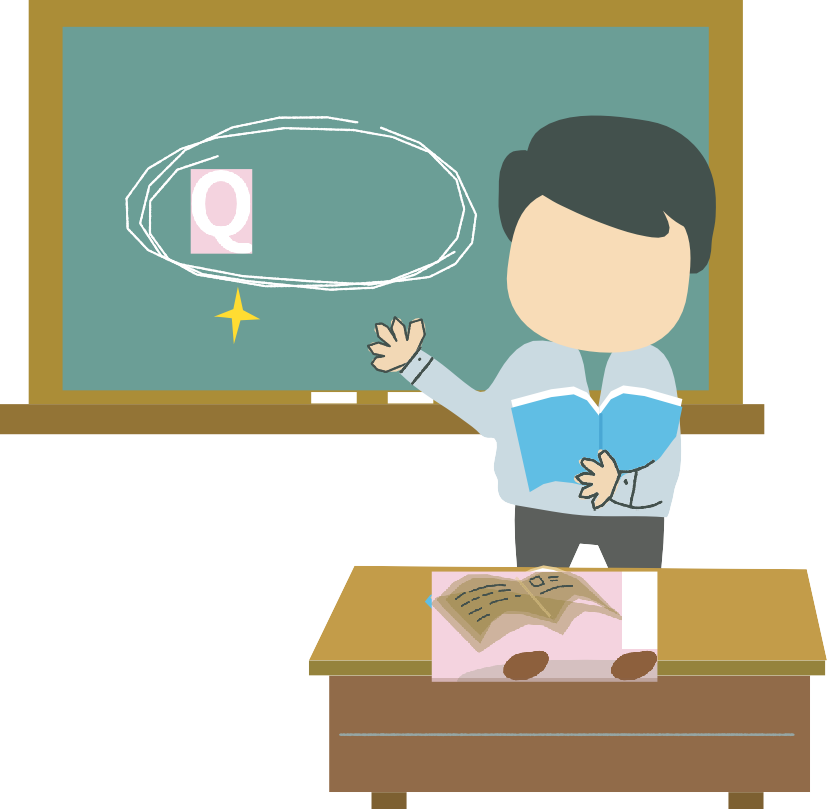 實務常見問答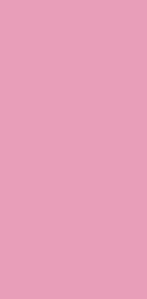 ჴ୍தـୢเȜჴᡏߥም٣໨ȝୢᚒǺব٤Γ঩ёа፾Ҕ܈ྗҔߥምݤೕۓගଆ௱ ᔮǻှเǺȐ΋ȑ 217 ԃ 7 Д 25 Вঅ҅ϦѲϐߥምݤಃ 4 చೕ ۓǺȨҁ܌ݤᆀϦ୍Γ঩Ǵ߯ࡰۓݤᐒᜢȐᄬȑ ϷϦҥᏢਠ٩Ϧ୍Γ঩ҺҔݤࡓҺҔϐԖ๏஑ ҺΓ঩Ƕȩಃ 213 చಃ 2 ໨ೕۓǺȨΠӈΓ঩ྗ ҔҁݤϐೕۓǺ΋ǵ௲ػΓ঩ҺҔచٯϦѲࡼ Չ߻ς຾Ҕ҂࿶ሑ௶ӝ਱ϐϦҥᏢਠᙍ঩Ƕ ΒǵدҥᏢਠڋׯࣁϦҥᏢਠ҂ڀҺҔၗ਱ϐ ੮ҔΓ঩ǶΟǵϦᔼ٣཰ݤ٩ҺҔϐΓ঩Ƕ ѤǵӚᐒᜢݤ٩ࢴҔǵငҔǵငҺǵႿҔ܈੮ ҔΓ঩ǶϖǵᔈӚᅿϦ୍Γ঩Ե၂ᒵڗୖу૽ ግϐΓ঩Ǵ܈૽ግයᅈԋᕮϷ਱҂ᕇϩวҺҔ ϐΓ঩Ƕȩࢂߥምݤঅ҅ࡕǴςܫቨஒ҂эલ૽ግϐԵ၂ᒵڗΓ঩ǴયΕߥምۓ܌ݤϐ௱ᔮำׇǶோԵ၂ᒵڗୖу૽ግΓ঩Ǵӵ߯όߥܺ૽཮܌ࣁϐՉࡹೀϩǴ٩ӕచಃ 3 ໨ೕۓǴԖ ᜢځ៾੻ϐ௱ᔮǴᔈൻນᜫำׇᒤ౛ǶȐΒȑ ٩΢໒ೕۓϷҁ཮ߥምჴ୍ǴΠӈΓ঩ߥߚ٠ ምჹຝǴۘόள٩ҁݤගଆ௱ᔮǺ公務 人 員保 障 業務 手冊政務人員 。民選公職人員 。公立學校校長 、教師 。公營事業非依 法任 用 之人員 ， 例如： 中油 、臺電從業人員、公營行庫從業人員、臺灣省自來   水公司 、臺灣 菸酒公 司從業人 員 。問題：本機關同仁因一次記二大過專案考績免職，免職哦定前先行停職。但免職處分經保訓會（或行政法院）撒鎖，該如何處理？解答： 依保障法第 l l 條規定 ，公 務人員所受停職處分經提超救濟而撤銷者，除得依法另為處理者 外 ， 原則上應予復 職 。是免職 處分既經撤銷 ， 停職處分自失所附麗，如未再另為免職處分， 服務機關即應依規定核發復職令 。    公務人員之停職處分經撤銷者，人事人員應主動檢視有無依法不得予以復職之事由，否則即應協助公務人員辦理復職事宜，以免因故延誤其回職 復薪之權益 。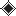 問題：本機關同仁申請辭職，機關首長可否基於業務需要或人力不足等因素予以慰留或婉拒？142解答： 依憲法第 18 條規定 ，人 民 有服公職之權利 ， 亦有不服公職之權利 。次依 106 年 6 月 14 日修 正公布之公務人員保陳法第 12 條 之 l 規 定：「公務人員之 辭職 ， 應以書面為之 。除 有危 害國 家安全之虞或法律另有規定者外，服務機關或其   上級機關不得拒絕之 。」第 2 項規定：「服務機關或其上級機關應於收受辭職書之次日超三   十日內為准駁之決定。逾期未為決定者，視為同意辭職 ，並 以 期滿之次日 為生效 日 。但 公 務人員指定之離職日逾三十日者，以該日為生效  日 。」 上 開條文之規定 ， 即係為保障公務人員不服公職之權利，並將辭職相關規定予以法制 化。機關首長之人事管理權限業因上開條文之 增定而隨之受到限制，原則上不得任意拒絕或 拖延公務人員以 書面提 出之 辭職 。    公務人員也是有不服公職的權利，機關首長不可以藉辭慰留，就一再拖延公務人員所提出的辭職，否則，將來對簿公堂，原處分很有可能會被保訓會撤銷喔！問題：公務人員依法執行職務涉訟時，機關是否應協助其洽聘律師？涉訟輔助慮注意哪些事項？解答：Ϧ୍Γ঩ߥም཰୍ЋнȐ΋ȑ ߥምݤಃ 33 చঅ҅߻ǴচೕۓȨ୍ܺᐒᜢᔈۯ ငࡓৣࣁځ៏ៈϷගݤٮࡓ΢ϐڐշȩǴՠჴ୍ၮբ΢ǴϦ୍Γ঩ӭ߯ԾՉۯငࡓৣǴӆӛ୍ܺᐒᜢҙፎӢϦੋ೜ᇶշ຤ҔǶӢԜǴ٩  217 ԃ 7 Д 25 Вঅ҅ϦѲϐߥምݤಃ 33 చೕ ۓǴςঅ҅ࣁ୍ܺᐒᜢᔈᇶշϦ୍Γ঩ۯငࡓৣࣁځ៏ៈϷගݤٮࡓ΢ϐڐշǶ ȐΒȑ ᒤ౛ӢϦੋ೜ᇶշਔǴᔈݙཀΠӈ٣໨Ǻ2/ज़ܭ҇܈٣Ӊ٣ນ೜ǹჹܭՉࡹນ೜ǵ୯ৎ፝ ᓭນ೜܈Ϧ୍Γ঩ᆶ୍ܺᐒᜢ໔ϐݾ೜Ǵߚ֡ੋ೜ᇶշϐ፾ҔጄൎǶ 3/҇ǵӉ٣ນ೜؂΋ቩભǴᆶӉ٣ນ೜ୀࢗำׇϐ؂΋ำׇǴ֡ϩձीᆉǶ 4/ݤ٩୺Չᙍ୍ϐᇡۓǴхࡴݤ٩ࡓǵݤೕځ܈дӝݤԖਏڮзǴᏵа୺Չᙍ୍ǶӵϦ୍Γ঩ੋ೜ՉࣁǴ࿶ቩᇡځ୺Չᙍ୍ԖၴϸϦ୍঩୍ܺݤǵϦ୍঩༹ࡹউ౛ೕጄ฻ݤзޣǴ֡ឦߚ ݤ٩୺Չᙍ୍ϐ௃׎Ƕ5/ᐒᜢ२ߏόፕࢂցςᚆᙍǴځੋ೜ᇶշ٣໨Ǵ ᔈҗځচڀԖՉࡹᅱ࿎៾ज़ϐ΢ભᐒᜢۓ، ϐǶΞᐒᜢ२ߏаѦΓ঩ᆶ၀२ߏӢӕ΋ਢ144（事）件共同涉訟者，其是否依法執行職務，亦宜由具監督權限之上級機關統一認 定 。為求審慎 ，依 涉訟輔助辦法維成審查小 維審 查是否予以輔助。建議不要等到 判決確 定再審酌是否予以 輔助 ， 以達及時輔助之成效，並避免請求權時效經過 而使公務人員喪失申請資格。    相關函釋歡迎至本會綱玷(http://www.csptc.gov. tw/ )	相 關 函釋公務人員因公涉訟輔助辦法相關函釋頁面檢視，會有更詳盡的說明喔！【保障事件救濟程序一通則】問題：本機關第一次有同仁提超保障事件，請問答辯（復）書有無律定格式？有沒有範本可供參考？解答：因保障事件類型多元，本會並無訂定答辯（復）書之制式格式供各機關參考。答辯（復）書重點係記載原處分機關（服務機關） 作成行政處分（管理措砲）之理由及相關事 證，並針對當事人不服之理由予以回應即可。    記得將答辯（復）書副知當事人，以保障其救濟權益喔！問題： 向保訓會答辯（ 復）的 20 日期間 ，是 否可以扣除例假日？解答：原處分機關（服務機關）收到復審書（或保訓      會函送之再申訴書）之次日超 ， 應於 20 日內答辯（復）； 此期間之計算 ， 不能扣除例假日 。例如 ， 原處分機關於 106 年 5 月 31 日 收到噹事人的復審書 ，於 次 日 即 106 年 6 月 l 日超 算 20 日期間 ， 該機關應於 106 年 6 月 20 日 前答辯（復），始 符合規定 。    如果期間的末日為星期六、日或國定假日，依 公務人員 保障法（ 以下簡稱 保障法） 第 33 條準用行 政 程 序法第 48 條 第 4 項規定：「期間之末日為星期日、國定假日或其他休息日者，以 該日之次日為期間之末日；期間之末日為星期 六者 ，以 其次星期一上午為期間末日 。」 辦 理喔！問題：已離職／退休的同仁，是否仍得提超保障事件？ჴ୍தـୢเှเǺߥ٩ምݤಃ 36 చಃ 2 ໨Ϸಃ 88 చಃ 4 ໨ೕ ۓǴςᚆᙍϐϦ୍Γ঩Ǵᇡࣁচೀϩᐒᜢ܌ࣁ ϐՉࡹೀϩၴ܈ݤᡉฅό྽Ǵ܈ᇡࣁ୍ܺᐒᜢ܌ࣁϐᆅ౛௛ࡼ܈Ԗᜢπբచҹϐೀ࿼ό྽Ǵ ठቹៜځ៾੻ޣǴϝளݤ٩ගଆൺቩ܈ҙນǵ ӆҙນǶୢᚒǺբԋՉࡹೀϩǵᆅ౛௛ࡼ܈Ԗᜢπբచҹϐೀ࿼٩܌Ᏽϐ೽ϩڔ᛾ၗ਑ǴੋϷ྽٣Γᗦ܈د ݤ٩зԖߥஏϐѸाǴচೀϩᐒᜢ܈ᜢ߯ᐒᜢ ёցόගٮϒߥ૽཮@ှเǺȐ΋ȑ ߥ٩ምݤ 67 చಃ 3 ໨Ϸಃ 4 ໨ೕۓǴߥ૽཮ள ፓ᎙Ϧ୍Γ঩܈ᐒᜢඓᆅϐЎਜځ܈дނҹǹ ନԖ্֫୯ৎᐒஏޣѦǴ၀Ϧ୍Γ঩܈ᐒᜢό ளܔ๊ǶӢԜǴନߚԖ಄ӝ୯ৎᐒஏߥៈ٠ݤ࿶ਡۓࣁᐒஏ฻ભа΢ϐЎਜځ܈дނҹǴ֡ όளܔ๊ගٮϒߥ૽཮ǶȐΒȑ ჴ୍΢ॏԖᐒᜢ܍ܭ࠽ᒤൺቩ܈ҙນǵӆҙນ ٣ҹȐٯӵΓ࠻٣ȑϷፓࢗ྽٣ΓၴѨՉࣁϐൂՏόӕȐٯӵࡹ॥ൂՏ܈࿎ჸൂՏȑǴаठ҂ૈܭเ៏Ȑൺȑਔᔠֹߕ᏾ϐ٣᛾ၗ਑ߥٮ૽཮ቩଜǹߥ૽཮܍ᒤΓ঩໪΋ӆߦፎᐒᜢග147供，造成審理程序之遲延，致保訓會無法迅速、妥適審理保障事件，影零當事人權益，爰請各機關務必配合提供 。    各機關於答辯（復）時，即應先行會知相關單位，翔實提供完整之事證資料，以利保訓會妥速審結，才能充分保障當事人的救濟權益喔！問題：噹事人要求本機關提供陳述意見之機會，如考績委員會認為沒有必要，是否可以不同意？解答：（ 一） 依現行法令 ， 只有公務 人員 考績法第 14 條第 3 項明定，「考績委員會對於擬予考續列丁等及－ 次記二大過人員，處分前應給予當事人陳述及  申辯之機會 。」（二）惟依保訓會審理實務，部分機關於行政調查階段或於召開考續委員會時，因未給予當事人陳逑意見之機會，而有事證未明、認定事實錯誤或違反行政程序法規定之情事；且當見當事人主張機關於作成行政決定前，未給予陳述意見 或申辯機會 ，侵害其權 益 ， 致增加訟源 。（三）基於正當法律程序之要求，保訓會曾函請各機關於作成人事行政處分、管理措泥（特別是懲處案件）或有關工作條件之處置前，依相關法規之規定，儘可能給予當事人陳述意見之機 會 ， 並預留適 噹之準備期間 。   保 訓 會 前以 104	年 7 月 20	日 公保 字 第1041060 308 號函釋建請各機關參酌辦理 。【復審程序】一部分程序於申訴、再申訴程序準用之問題： 依保障法第 30 條 規定 ， 噹事 人向原處分機關提超復審的期限 ， 應自行 政 處分達到之次日超 30 日內為之。若噹事人逾期才提超復審，原處分  機關可否直接不受理？解答：（一）復審事件係保訓會之管轄權限，原處分機關不能逕為不受理之決定。（二）原處分機關仍應依法向保訓會答辯，敘明不應受理之法令依據丶理由，並檢附復審書正本丶原處分及送達證書影本等資料，供保訓會審酌。    原行政處分一定要制作送達證書，或足資證明郵務機關送達期日及簽收紀錄之文件（例如： 雙掛號郵件回執），才能超算當事人提超復審之法定期間 。    原處分機關收受復審書時，請務必加蓋收文章戳，或註明收文時間，才能璫認當事人是否在法定期間內提 超復審 。    提超復審之 30 日 法定期間 ，也 不能扣除例假日 ， 但可能有在 途期間之適用 。問題：原處分機關收受的復審書正本已貼上本機關之條碼或於發文後歸檔，可否檢附復審書影本給保訓會？解答：（一）復審事件係保訓會之管轄權限，復審書正本必 須寄至保訓會 ， 不得以影本代替 。（二）原處分機關收受復審書後，應檢附正本予保訓 會；如當事人另提供繕本或副本者，得留存繕 本或副本 ， 如未提供 ， 應以影本歸襠 。問題：原行政處分漏未記載得提超復審之期間，當事人之救濟期間是否會因此而受影竽？解答：原處分如未告知復審期間，或告知之內容錯誤  且未通知更正者，復審人於處分書送達之次日 超一年內提超復審 ， 均視為合法有效 ， 保訓會仍應受理 。    原處分機關於作成行政處分時，記得要教示救濟方式及期間，以保障噹事人的救濟權益喔！問題：公務人員向原處分機關遞交復審書，經機關重新審查認為復審有理由，並據以變更或撤銷原處分。則該復審案應如何處理？解答：復審事件之審理為保訓會之權責，原處分機關  於變更或撒銷原處分後，應敘明處理經過，並 檢具復審書正本，以及原處分業經變更或撤銷 之函文予保 訓會 。保訓會將洽詢復審 人是否撒回復審； 如未撤回 ， 將依法不予受理 。問題：本機關作成之行政處分被保訓會撤鎖，慮如何處理？解答：保訓會所為決定璫定後，有拘束各關係機關的  效力 。原處分機關應於復審決定確定之次日 超2 個月內 ， 將處理情形回復保訓會（ 必要時得予延長並應通知）。原處分機關未處理者，保訓會應依法將違失人員移送監察院或通知權責機關依法處理，甚至還可以對民意機 關首長處以罰鍰 。所以機關一定要遵期妥為處理喔！問題： 考績丙等事件 ，依 銓 敘 部 106 年 3 月 21 日函 轉之公務人員考績（成）通知書格式，應由服務   機關檢陳答辯意見轉核定機闞後，送本會審     理。實務作業應如何處理？解答：依本會保障實務，作成考續（成）通知書的機    關，才是原處分機關，應於收受復審書後依保   障法第 44 條 規定自 我省察 ，如認應維持對復審人所為考續丙等之評定，應擬具答辯書，陳報    核定機關同意後，再行向本會答辯。此一作法    係為落實核定機關之權責，至於如何報請核定    機關同意，形式不拘。     原處分機關記得要在 20 日 之答辯期間內 ， 完成相關程序喔！【申訴、再申訴程序】問題：人事、政風、主計人員之考績及平時考核獎懲，係由主管機關之人事、政風或主計機構作成，相關人員所提超之申訴，應如何處理？解答：（一）主管機關之人事丶政風或主計機構作成的考續評定及平時考核獎懲，係以各該人事、政風或主計機構之名義發布，如該人事、政風或主計機構亻系屬行政機關之性質，始具有受理申訴之法律上地位，而得獨立作成申請函復。例如： 臺北市政府人事處。（二）如主管機關之人事、政風或主計機構僅係內部單位，因無受理申訴之管轄権限，則應以各該主管機關為受理申訴之權責機關，並依法作成申訴函復。例如：教育部人事處，依該部維織法規，僅係暴僚單位，教育部人事處受理該部或所屬人事機構之人事人員所提超之申訴案， 應由教育部為申訴函復，方屬適法。    各機關也常有內部單位作成行政懲處的情形， 因為欠缺受理申訴權限，此時即應由所屬機關受理申訴。例如：內政部警政署保安警察第六總隊第一大隊依權貴發布之獎懲令，應由內政部警政署保安警察第六總隊受理申訴。ߕᒵߥምݤനཥঅ҅௃׎൘ǵߥምݤനཥঅ҅௃׎ߥምݤ೽ϩచЎঅ҅ਢ཰࿶ᕴ಍ 217 ԃ 7 Д 25 В๮ᕴ΋ကӷಃ 21711191132 ဦзϦѲǴीঅ҅చЎ 38చǴཥቚచЎ 6 చǶځঅ҅ख़ᗺᄔॊӵΠǺ΋ǵϦ୍Γ঩ܭଶᙍǵҶᙍǵ੮ᙍଶᖒය໔ǴϝڀԖ Ϧ୍Γ঩يϩǹՠόள୺Չᙍ୍ǶΞ΢໒Γ঩ܭ ଶᙍǵҶᙍǵ੮ᙍଶᖒচӢ੃ྐ܈ය໔ۛᅈǴள ߥ٩ምݤҙፎൺᙍǶȐಃ : చϐ 2ǵಃ 22 చϐ 2ǵಃ 22 చϐ 3ȑ ΒǵϦ୍Γ঩ᜏᙍǴाаਜय़ҙፎǴନߚԖӒ্୯ৎӼӄϐဤݤ܈ࡓќԖೕۓϐ௃׎Ǵ୍ܺᐒᜢځ܈΢ભᐒᜢջᔈ঑ځᜏᙍǶȐಃ 23 చϐ 2ȑ ΟǵϦ୍Γ঩ჹ۔ߏܭਜय़࿿ӜΠၲϐڮзǴନߚၴϸӉݤ٣ࡓǴց߾೿ᔈܺவǴ٠ځёխॄ࣬ᜢՉࡹೢҺǶȐಃ 28 చȑ ѤǵϦ୍Γ঩Ӣ୺Չᙍ୍วғཀѦᏤठڙ໾ǵѨૈ܈ԝΫਔǴ୍ܺᐒᜢᔈว๏ኃୢߎǶȐಃ 32 చȑ ϖǵϦ୍Γ঩Ϧݤ΢଄ౢፎ؃៾੃ྐਔਏය໔Ǵϩࣁ21 ԃϷ 3 ԃǺȐಃ 35 చϐ 2ȑ Ȑ΋ȑፎ؃ว๏Ӣ୺Չᙍ୍วғཀѦᏤठڙ໾ǵѨૈ܈ԝΫว๏ϐኃୢߎǴϷݤ٩୺Չᙍ୍ੋ೜ᇶ շϐ຤ҔǴፎ؃៾੃ྐਔਏය໔ࣁ 21 ԃǶȐΒȑፎ؃ว๏΋૓଼நᔠࢗϐ຤Ҕǵу੤຤Ϸ୺Չ ᙍ୍პЍϐѸा຤ҔǴፎ؃៾੃ྐਔਏය໔ࣁ     3 ԃǶϤǵϦ୍Γ঩࿶ᐒᜢርӣݤ٩ځҙፎϐਢҹਔǴளග ଆൺቩǴፎ؃၀ᐒᜢࣁ੝ۓϣ৒ϐՉࡹೀϩǶȐಃ 37 చȑΎǵൺቩ٣ҹΨёаҙፎፓೀǶȐಃ 96 చԿಃ 99 చǵಃ :2 చȑ Ζǵӆҙນ٣ҹۓ،ዴۓࡕǴԖӆቩ᝼٣җǴΨёаҙፎӆቩ᝼ǶȐಃ :5 చǵಃ :6 చǵಃ 211 చǵಃ212 చȑ ΐǵᔈϦ୍Γ঩Ե၂ᒵڗୖу૽ግϐΓ঩ǴନΑόܺߥ૽཮܌ࣁϐՉࡹೀϩǴ٩ນᜫݤೕۓගଆ௱ᔮ ѦǴ֡ёྗҔߥምݤϐೕۓǴаߥም៾੻Ƕќჹ ܭୖу૽ግයᅈԋᕮϷ਱Զ҂ᕇϩวҺҔϐΓ঩ǴΨёྗҔߥምݤϐೕۓǶȐಃ 213 చȑߥ૽཮ߥም཰୍ख़ा௛ࡼມǵߥ૽཮ߥም཰୍ख़ा௛ࡼ΋ǵϦ୍Γ঩ߥም཰୍ၗૻϯ୍ܺ௛ࡼȐ΋ȑബཥၗૻ୍ܺǴճҔຎૻഋॊཀـǴ࣪ਔߡ௘ Ԗਏ౗ࣁගϲୖᆶߥም٣ҹำׇϐߡճ܄Ǵߥ૽཮ ቩࢗߥም٣ҹਔǴ྽٣ΓϷᐒᜢж߄ό໪ᒃॅ ߥ૽཮Ǵёᒧ᏷ճҔຎૻഋॊཀـǴନёε൯࿯࣪࣬ᜢΓ঩Ҭ೯߇۳ϐਔ໔ǵമΚᆶ࿶຤Ǵ аᆛၡжඹଭၡǴၲԋ࿯ૈ෧ᅹϐҞ኱ѦǴҭ ߡճ྽٣Γ൩߈ഢִ࣬ᜢڔ᛾ၗ਑ഋॊཀـǴ࣪ਔǵߡ௘Ǵ׳፬Չݯݤ୯ϐำׇ҅ကǶȐΒȑጕ΢ࢗ၌୍ܺǴջਔඓඝ௱ᔮ຾ࡋǴߡճ៾੻ ϐߥምࣁߡճϦ୍Γ঩ᕕှߥምڋࡋϷගଆ௱ᔮǴ ߥ૽཮ᆛઠȐxxx/dtqud/hpw/uxȑςࡌ࿼ߥም ٣ҹۓ،ਜࢗ၌س಍ǵߥም٣ҹጕ΢ҙᒤϷࢗ၌س಍Ǵନёࢗ၌ߥም٣ҹۓ،ਜѦǴҭё຾ Չ܌ගߥም٣ҹ຾ࡋࢗ၌Ǵаճᒿਔඓඝ௱ᔮ ϐೀ౛௃׎ǶȐΟȑጕ΢ҙᒤ୍ܺǴջਔඓඝਔਏǴ௱ᔮᙁߡคም ᛖϦ୍Γ঩೸ၸߥ૽཮ᆛઠǴёܭጕ΢ҥջᖂܴȨൺቩȩǵȨӆҙນȩǴ܈ҙፎȨഋॊཀـ ȩǵȨقຒ៏ፕȩǵȨ᎙ំےڔȩǵȨፓೀȩ ϷȨຎૻ୍ܺȩ฻୍ܺǴᙁߡϦ୍Γ঩ϐ௱ᔮ ำׇǴԖճܭջਔඓඝ௱ᔮਔਏǴᗉխ௱ᔮၻ යǴዴߥϦ୍Γ঩៾੻ǶȐѤȑጕ΢Πၩ୍ܺǴᒿਔҙᒤ٬ҔǴ௱ᔮၗૻ೸ܴ ϯߥ૽཮ᆛઠ࿼ܫȨൺቩϷҙນǵӆҙນගଆ໪ޕȩǵȨߥም٣ҹೀ౛ࢬำȩϷߥም٣ҹӚ ᜪ߄਱ǴϦ୍Γ঩ёόڙਔޜज़ڋǴᒿਔΠၩ٬ҔǹՉࡹᐒᜢΓ٣Γ঩ϷࣴߥزምڋࡋᏢޣ஑ৎǴҭёِೲᕇڗϦ୍Γ঩ߥምݤ฻࣬ᜢߥ ምݤзǵനཥڄញϷہѦࣴزൔ֋฻ၗૻǴԖ շߥܭም཰୍ϐ௢୏ǴϷߥምڋࡋϐࣴزว৖ǶȐϖȑߥም٣ҹጕ΢ҙᒤϷࢗ၌س಍ᇥܴϷࢬำკ2/ጕ΢ҙᒤᇥܴ3/ጕ΢຾ࡋࢗ၌ߥ૽཮ߥም཰୍ख़ा௛ࡼΒǵϦ୍Γ঩ߥም٣ҹຎૻഋॊཀܺـ୍௛ࡼȐ΋ȑςࡌ࿼ຎૻഋॊཀ٬ـҔೀ܌ࢗ၌س಍ࣁပჴำׇ҅ကǴ٠ගϲୖᆶߥም٣ҹำׇϐߡճ܄Ǵߥ૽཮ᑈཱུࡌᄬӄ୯ߥም٣ҹຎૻೱጕ୍ܺᆛ๎ǴςԖຬၸ    511    ঁа΢ϐຎૻೱጕᏵᗺયΕҁ཮ࡌ࿼ϐຎૻഋॊཀ٬ـҔೀ܌ࢗ၌س಍Ǵගٮ྽٣ΓϷࡹ۬ᐒᜢȐᄬȑᏢ ਠճҔຎૻഋॊཀـǴаᆛၡжඹଭၡǴၲډ࣪ਔ࣪Κ࣪຤ҔǴ࿯ૈ෧ᅹϐҞ኱Ƕፎ྽٣Γ ϷᐒᜢȐᄬȑᏢਠΓ঩ӭуճҔ΢໒ࢗ၌س಍ Ǵ൩߈ᒧ᏷፾྽ϐຎૻೱጕᏵᗺഋॊཀـǴа ᆢៈ៾੻ǶȐΒȑࡌፎӚᐒᜢᏢਠࡌ࿼ຎૻ೛ഢǴӭϡϯᔈҔǴ ගଯՉࡹਏ੻ߥ૽཮ࣁᑈཱུܗ৖ຎૻೱጕཥᏵᗺǴᕭλࠤໂϷӦୱ܄ৡຯǴς೯ڄӚᐒᜢȐᄬȑᏢਠ ǴࡌፎԵໆጓӈႣᆉǵᝢ௛࿶຤ࡌ࿼׳܈ཥຎૻ೛ഢǴନёӢᔈߥም٣ҹቩࢗำׇǴᆢៈϦ୍Γ঩៾੻ǴҭԖճܭӚᐒᜢȐᄬȑᏢਠӧЬ ᆅ཰୍΢ӭϡճҔǴගଯՉࡹਏ੻Ǵၲډ࣪ਔ ǵߡ௘ǵԖਏ౗ϐҞ኱ǶȐΟȑᑈཱུ൞ӝӚᐒᜢຎૻೱጕᏵᗺкϩၮҔǴᘉεຎૻ୍ܺጄൎߥ૽཮ӕਔ௢୏ӚᐒᜢȐᄬȑᏢਠкϩճ Ҕᎃ߈ςࡌ࿼ຎૻ೛ഢೱጕᏵᗺϐ൞ӝǴೕჄࡌᄬ୔ୱǵ༧ޑރຎૻೱጕᆛ๎ӦკǴႴᓰۘ҂ࡌ࿼ຎૻ೛ഢϐᐒᜢȐᄬȑᏢਠϦ୍Γ঩Ǵ ᒧ᏷ᎃ߈ϐຎૻೱጕᏵᗺഋॊཀـǴаᘉεຎૻ୍ܺጄൎǶȐѤȑዴߥഋॊཀـᗦஏ܄Ǵ႖ᚆഋॊ٠ᝄ࿣ᒵॣࢻ ஏǴᆢៈᗦدόፕߥډ૽཮܈ճҔຎૻഋॊཀـǴ྽٣ Γᆶᐒᜢж֡߄а႖ᚆБԄഋॊཀـǴ٠ᝄ࿣ ᐒᜢ࣬ᜢΓ঩ӧ൑ϷᒵॣǵᒵቹǴᐒᜢȐᄬȑ ᏢਠॄԖٛЗࢻஏϐက୍Ƕ྽٣Γҭளፎ؃Կ ᎃ߈ϐᐒᜢȐᄬȑᏢਠຎૻᏵᗺഋॊཀـǴߥ૽཮ஒගִٮ፾ϷߥஏϐӼ௨Ǵ٬྽٣ΓЙ໪ᏼЈഋॊϣ৒ѦࢻǶճҔຎૻഋॊཀـϐਏ݀ ᆶᒃԾߥډ૽཮ഋॊ࣬ӕǴόՠ࿯࣪Ҭ೯߇۳ ਔ໔Ϸ຤ҔǴЪё൩߈ഢִ࣬ᜢڔ᛾ၗ਑ഋॊ ཀـǴڀԖ࣬྽ߡޑճ܄ǶΟǵൺቩ኱ޑϐᘉε௃׎ߥ૽཮ߥም཰୍ख़ा௛ࡼߥ૽཮ᘉεϐൺቩ኱ڀޑᡏբݤ΋ំ߄љݤଣှញ܌Ңൺቩ኱ޑ	౜ՉયΕൺቩ኱ޑϐ٣ҹ΋ǵׯᡂϦ୍Γ঩يϩᜢ٣߯ҹ Ȑ΋ȑխᙍ٣ҹȐញӷಃȐ΋ ȑ၂ҔόϷ਱ϐှᙍ354ǵ5:2ဦȑ	٣ҹȐΒȑॲભቩ٣ۓҹȐញȐΒȑଶᙍ٣ҹӷಃ449ဦȑȐΟȑၗᇾ٣ҹȐѤȑց঑ଏҶҙፎ٣ҹΒǵϦݤ΢଄ౢፎ؃៾٣ҹȐ΋ȑଏҶ٣ߎҹȐញӷȐ΋ȑҶଷံշ຤٣ҹಃ312ဦȑ	ȐΒȑ҂Ҷଷу੤຤٣ҹȐΒȑց঑ਡว୍ܺԃၗȐΟȑηζ௲ػံշ຤٣ ܈҂ЍሦଏҶߎϐ	ҹ᛾٣ܴҹȐញӷಃȐѤȑཚᎂံշ຤٣ҹ298ဦȑȐϖȑ഼ရံշ٣ҹȐΟȑځдϦݤ΢଄ౢ٣ȐϤȑঋᙍ຤٣ҹҹȐញӷಃ423ဦȑ ȐΎȑ܊ચࢭຠ٣ҹȐΖȑᒪ௼ғࢲӼӄ٣ߎҹ Ȑΐȑԃಖπբዛ٣ߎҹ ȐΜȑԵᕮዛ٣ߎҹ ȐΜ΋ȑҬ೯຤٣ҹ ȐΜΒȑຬ༇у੤຤٣ҹ ȐΜΟȑԃಖኃୢ٣ߎҹ ȐΜѤȑৡਓ຤٣ҹ ȐΜϖȑዛᓰ٣ߎҹȐΜϤȑኃշ٣ߎҹ ȐΜΎȑᓬඁӸී٣ҹ ȐϦݤ΢଄ౢ٣ҹᜪࠠᕷӭ ǴόϷ၁ӈȑΟǵჹϦ୍Γ঩៾ճԖख़εቹៜϐ٣ҹ Ȑ΋ȑჹᔕҺϐϦ୍Γ঩Ȑ΋ȑЬᆅᙍ୍ፓҺ ߚЬ Ǵᇡࣁόӝ਱܈फ़ եচᔕҺϐ۔฻ޣᆅ ᙍ ୍ ϐ ፓ Һ ٣ ҹǶȐញӷಃ434ဦȑ	ȐΒȑፓҺӕ۔฻եᙍ฻ ȐΒȑஒଯᙍ฻ϐϦ୍Γ	ᙍ୍ϐፓҺ٣ҹǶ঩ፓҺࣁၨե۔฻ȐΟȑፓҺόӕପ ᎂׇӈ ܈ᙍ฻ϐᙍ୍Ȑញ	ᙍ୍Ƕӷಃ594ဦȑȐѤȑׯᡂҺҔڋࡋ ϐፓ Һ٣ҹǶȐϖȑԵᕮȐԋȑЧ฻٣ ҹǶȐϤȑংံǵ၂࿿ܺ۔ݤ ୍ԋᕮόϷ਱٣ҹǶߥ૽཮ߥም཰୍ख़ा௛ࡼচឦນᜫ٣ҹׯӈࣁൺቩ٣ҹ΋ǵᒦᒧၗ਱٣ҹǽ᝾ჸΓ঩ൔԵ᝾҅੤ǵ᝾՘੤௲ػ૽ግᎁЬᆅᐒ ᜢց঑ϐೀϩǶΒǵ܄ձѳ฻٣ҹǽ Ϧ୍Γ঩ჹܺܭ୍ᐒᜢ܄ផᘋҙນೀ౛ہ঩཮բ ԋ܄ផᘋԋҥᆶցϐ܈ۓ،όڙ౛ۓ،ǶΟǵ܄ձѳ฻ᇶᏤ٣ҹǽ Ϧ୍Γ঩ܭᙍ൑Ԗ܄ផᘋՉࣁǴ࿶୍ܺᐒᜢڮՉࣁΓᔈԾ຤຾ՉЈ౛ᒌ୘ᇶᏤϐೀϩǶ ѤǵࢴҺ٣ҹǽԵ၂Ϸ਱Γ঩૽ግයᅈǴԋᕮϷ਱ǴܭࢴҺ߻Ǵ ᎁϩวᐒᜢܔ๊ࢴҺࣁ҅ԄϦ୍Γ঩ǶୖǵՉࡹݤଣ߈ԃԖᜢߥምڋݤख़ाჴ୍ـှനଯՉࡹݤଣ215ԃ9Дҽಃ3ԛ৥۔ݤߏᖄৢ཮᝼ Ȑ΋ȑ،᝼ВයǺ215ԃ9Д36В،᝼ाԑǺ ҘҗЬᆅΓ঩ፓҺࣁӕ΋ᐒᜢߚЬᆅΓ঩Ǵՠϝаচ۔฻۔໘ҺҔ٠௶চॲભϷӕ΋ପᎂׇӈǴᗨځ٬Ӣ Ԝ഼ѨЬᆅу๏ϐЍ๏Ǵோ୷ܭჹᐒᜢ२ߏ಍ஷᆅ౛ ϷΓ٣ፓࡋၮҔ៾ϐ൧ख़ǴЪ٩Ϧ୍Γ঩ॲ๏ݤಃ3 చಃ6ීೕۓǴЬᆅу๏߯ࡰҁॲǵԃфॲаѦǴӢ܌ҺȨᙍ୍ȩ܄፦ǴԶќуϐ๏ᆶǴߚ٠ҁܭϦ୍Γ঩يϩݤ٩ᔈᕇளϐॲ๏Ǵࡺᔈᇡ၀ᙍ୍ፓҺǴ҂ཞ ϷࡽԖϐϦ୍঩يϩǵ۔฻ǵᙍ฻Ϸॲ๏฻៾੻Ǵό ளගଆՉࡹນ೜ፎ؃௱ᔮǶനଯՉࡹݤଣ215ԃ9Дҽಃ3ԛ৥۔ݤߏᖄৢ཮᝼ ȐΒȑ،᝼ВයǺ215ԃ9Д36В،᝼ाԑǺ Ꮶݤಃ29చߥ܌ምΓ҇ܺϦᙍϐ៾ճǴхࡴϦ୍Γ঩ Һᙍࡕݤ٩ࡓਕ௶ପᎂϐ៾Ǵࣁљݤଣញӷಃ 722ဦှញ܌ඟҢǶԶϦ୍঩ԃಖԵᕮԵӈЧ฻ϐݤࡓਏ݀ Ǵନന߈2ԃόளᒤ౛ପҺѦȐϦ୍Γ঩ପᎂݤಃ23Չࡹݤଣ߈ԃԖᜢߥምڋݤख़ाჴ୍ـှచಃ2໨ಃ6ීୖྣȑǴ҂ٰ4ԃҭόளୖуہҺϲᙚҺ܈ᙚҺϲᙁҺϐϲ۔฻૽ግȐϦ୍Γ঩ҺҔݤಃ28చୖྣȑǴܭਕ௶ପᎂ฻ܺϦᙍϐ៾ճቹៜख़εǶ୷ܭ Ꮶݤಃ27చԖ៾ճջԖ௱ᔮϐཀԑǴᔈคό೚ჹϐග ଆљݤ௱ᔮϐ౛ǶനଯՉࡹݤଣ214ԃ9Дҽಃ2ԛ৥۔ݤߏᖄৢ཮᝼،᝼ВයǺ214ԃ9Д23В،᝼ाԑǺ Չࡹນ೜ݤಃ6చಃ3໨ǺȨΓ҇Ӣύѧ܈ӦБᐒᜢჹ ݤ٩ځҙፎϐਢҹǴϒаርӣǴᇡࣁځ៾ճݤ܈ࡓ΢ ճ੻ڙၴݤཞ্ޣǴ࿶٩ນᜫำׇࡕǴளӛՉࡹݤଣ ගଆፎ؃၀ᐒᜢᔈࣁՉࡹೀϩ܈ᔈࣁ੝ۓϣ৒ϐՉࡹೀϩϐນ೜ǶȩΓ҇ਥᏵԜ໨ೕۓගଆፐϒက୍ນ೜Ǵ߯а܌ځ٩Ь஭ϐ٣ჴǴݤз΢Ԗ፟ϒፎ؃Ьᆅ ᐒᜢբԋՉࡹೀϩ܈੝ۓϣ৒ՉࡹೀϩϐϦݤ΢ፎ؃៾Ǵ࿶ӛЬᆅᐒᜢҙፎᎁርӣࣁځाҹǶӵ݀ჹܭΓ҇ݤ٩ҙፎᎁርӣϐ٣ҹǴݤз΢٠҂፟ϒಃΟΓԖࣁځҙፎϐϦݤ΢ፎ؃៾ǴಃΟΓջόёૈӢЬᆅᐒ ᜢϐርӣ၀໨ҙፎԶԖ៾ճݤ܈ࡓ΢ճ੻ڙཞ্ϐ௃׎ǶനଯՉࡹݤଣ213ԃࡋ3Дҽಃ3ԛ৥۔ݤߏᖄৢ཮᝼،᝼ВයǺ213ԃ3Д37В،᝼ाԑǺ Չࡹำݤׇಃ232చಃ2໨ೕۓǺȨಃ228చϐᄖᎍ៾Ǵ ᔈԾচೀϩᐒᜢځ܈΢ભᐒᜢޕԖᄖᎍচӢਔଆ3ԃ ϣࣁϐǶȩݤЎܴҢȨޕȩࣁᄖᎍ៾ନѾය໔ϐଆᆉ ᗺǴӧ௤੻ՉࡹೀϩϐᄖᎍǴЪځᄖᎍપ߯Ӣݤࡓ፾ Ҕϐྵ౪ਔǴߚۘ໻аচೀϩᐒᜢځ܈΢ભᐒᜢёள ޕ஼ၴݤচӢਔǴࣁନѾය໔ϐଆᆉਔᗺǴϝᔈԾԖ៾ᄖᎍϐᐒᜢዴჴޕ᐀চբԋϐ௤੻ՉࡹೀϩԖᄖᎍ চӢਔǴଆᆉ3ԃϐନѾය໔ǶΞࢂցዴჴޕ᐀Ԗᄖ ᎍচӢޣǴΏ٣ჴୢᚒǴԾᔈڀᡏቩᇡǶനଯՉࡹݤଣ212ԃࡋ3Дҽ৥۔ݤߏᖄৢ཮᝼،᝼ВයǺ212ԃ3Д25В،᝼ाԑǺ ԾำׇϐߥምϷນ೜࿶ᔮϐᢀᗺǴນᜫݤಃ93చಃ3໨܌ᒏȨᔈբࣁϐᐒᜢςࣁՉࡹೀϩȩǴ߯ࡰԖճܭ ນᜫΓϐೀϩԶقǴԿӄ೽܈೽ϩܔ๊྽٣ΓҙፎϐೀϩǴᔈόхࡴӧϣǶࡺܭນᜫۓ،բԋ߻Ǵᔈբࣁ ϐೀϩᐒᜢςբԋϐՉࡹೀϩߚӄ೽ԖճܭນᜫΓਔ Ǵค໪ा؃ນᜫΓჹܭ၀ೀϩख़ࣁນᜫǴນᜫᐒᜢᔈុՉນᜫำׇǴჹ༓ࡕ܌ࣁϐՉࡹೀϩٳࣁჴᡏቩࢗ Ǵӵ೵٩ນᜫݤಃ93చಃ3໨ೕۓርӣǴߚ٠፾ݤǶ୽ড়ყਪᓢюࠢގႱ՗ጡҬၥਟJTCO; :89.:97.16.4454.:)ѳး* HQOǺ  2121712386ȐΒȑ ҙນǵӆҙນำׇ //////////////////34ȐΟȑ ӆቩ᝼ำׇ ////////////////////////58ΒǵϦ୍Γ঩ӢϦੋ೜ᇶշೀ౛ࢬำ//////////61Ȑ΋ȑ Ϧ୍Γ঩ӢϦੋ೜ᇶշਢҹᒤ౛ࢬำკ/61ȐΒȑ ੋ೜ᇶշᒤݤख़ाڄញ///////////////67ΟǵϦ୍Γ঩ӼӄϷፁғٛៈᒤݤख़ाڄញ////6:Ȑ΋ȑ ȨϦ୍Γ঩ӼӄϷፁғٛៈᒤݤȩϷȨᙍ཰Ӽӄፁғݤȩϐ፾Ҕᜢ߯ //////6:ȐΒȑ ᜢܭӼӄፁғ೛ࡼϷٛៈ ////////////71ѤǵϦ୍Γ঩΋૓଼நᔠࢗჴࡼाᗺख़ाڄញ//73Ȑ΋ȑ ᜢܭϦ୍Γ঩ϐ΋૓଼நᔠࢗԛኧϷԃज़Ǵளќुவᓬೕۓ //////////////73ϐ΋૓଼நᔠࢗڙᔠၗ਱Ǵ٠ံշൂՏЬᆅ฻ભϐ଼நᔠࢗ຤Ҕ //////////75ȐѤȑ ᜢܭϦ୍Γ঩΋૓଼நᔠࢗϐᙴᕍᐒᄬጄൎ ////////////////////////////75ມǵߥም٣ҹਢٯϷှ݋΋ǵߥም٣ҹቩ౛ྗ߾ //////////////////////78Ȑ΋ȑ Չࡹೀϩ܈ᆅ౛௛ࡼϐᆅᗄ៾ज़ //////78ȐΒȑ ᐒᜢჹܭϦ୍Γ঩ݤ٩ҙፎϐਢҹǴᔈܭ 3 ঁДۓݤයज़ϣբԋ঑ցϐՉࡹೀϩ ////////////////////////////83ȐΟȑ ҙນᆅᗄ៾ज़ //////////////////////85ȐѤȑ ࿣Зൔൺచී //////////////////////87Ȑϖȑ όճ੻ᡂ׳࿣Зচ߾ ////////////////88ȐϤȑ ҅྽ݤࡓำׇ //////////////////////8:ȐΎȑ ߞᒘߥៈচ߾ //////////////////////93ȐΖȑ ѳ฻চ߾ //////////////////////////94Ȑΐȑ ݤࡓόྉϷࡽ۳চ߾ ////////////////97ȐΜȑ Չࡹᐒᜢ൩၀ᆅՉࡹำׇǴᔈܭ྽٣ΓԖճϷόճϐ௃׎Ǵ΋ࡓݙཀ //////98ȐΜ΋ȑ ख़໒Չࡹำׇ ////////////////////9:ȐΜΒȑ Չࡹೀϩ܈ᆅ౛௛ࡼᔈ҅ዴᇡ٣ۓჴǵ፾Ҕݤೕ //////////////////////:2Βǵதݾـ᝼٣ҹᜪࠠ //////////////////////:4編號復審程序機	關	辦	理	事	項依	據（保障法）口1行政處分原處分機關 機關作成行政處分 應踐行正當法律程序（例如免職處分作成前 應玲與陳述意見機會）。機關作成行政處分 應璀實調查事證 並正璀引用法令依據。行政處分書應附記教示救濟期間及途往 否則 1 年內均得提超復審。行政處分書應合法送達受處分人 且機關應提出送達證明。§25~27口2復	審原處分機關 1. 經由原處分機關向保訓會提超復審；原處分機關收受復審書正本  應加蓋收文 期章戳 俾璀認該復§28~33§43ቩ٣ҹϐගଆВයǶ3/ ቩਡൺቩਜࢂցڀഢۓݤ ำԄǴЪࢂցܭ 41 Вݤ ۓය໔ϣගଆǶ4/ ቩਡൺቩਜഢڀϐ᛾Ᏽၗ਑ࢂցሸӄǶɍ4ᔠڔเ៏চೀϩᐒᜢǺ2/ চೀϩᐒᜢᔈӃԾך࣪ ჸǴࢂցᡂ܈׳ᄖᎍচՉࡹೀϩǶ3/ ӵό٩ൺቩΓϐፎ؃ᡂ׳܈ᄖᎍচՉࡹೀϩޣǴᔈ ԾԏډൺቩਜϐԛВଆ 31 ВϣǴᔠڔเ៏Ǵ٠ ߕচೀϩϐଌၲ᛾ܴǶ4/ เ៏ਜᔈכଌൺቩΓǶ5/ เ៏ਜڔߕ܌᛾ၗ਑Ǵᔈ௶ܴளցගٮ྽٣Γ᎙ំ Ϸݤځз٩ᏵǶ6/ ൺቩΓܭเ៏߻ᄖӣൺቩ ޣǴᔈஒൺቩਜϷᄖӣҙፎਜᔠଌߥ૽཮ೀ౛Ƕ¨55¨57¨58ɍ5ำׇቩࢗߥ૽཮Ǻ2/  ߚឦᆅᗄ៾ज़ጄൎޣǴߥ૽཮ஒ౽ᙯԖᜢᐒᜢᒤ ౛Ƕ3/ ำׇόӝݤԶёံ҅ޣǴ ߥ૽཮ஒज़යፎ྽٣Γံ҅Ƕ¨5:ߥ૽཮Ǻ2/ ቩ౛БԄǺѸाਔǴள٩ ᙍ៾٩܈ҙፎ຾Չഋॊཀ ـȐளаຎૻБԄ຾Չȑق܈ຒ៏ፕǶ3/ ፓࢗ᛾ᏵǺߥ૽཮ளࢴ঩ ჴࡼࢗ᛾ǵፓ᎙Ϧ୍Γ঩܈ᐒᜢϐЎਜϷځдނ ҹǹନԖ্֫୯ৎᐒஏޣ ѦǴόளܔ๊Ƕ4/ ள٩ᙍ៾٩܈ҙፎ຾ՉፓೀǶ¨9ߥ૽཮Ǻ2/ ቩ౛БԄǺѸाਔǴள٩ ᙍ៾٩܈ҙፎ຾Չഋॊཀ ـȐளаຎૻБԄ຾Չȑق܈ຒ៏ፕǶ3/ ፓࢗ᛾ᏵǺߥ૽཮ளࢴ঩ ჴࡼࢗ᛾ǵፓ᎙Ϧ୍Γ঩܈ᐒᜢϐЎਜϷځдނ ҹǹନԖ্֫୯ৎᐒஏޣ ѦǴόளܔ๊Ƕ4/ ள٩ᙍ៾٩܈ҙፎ຾ՉፓೀǶ¨6165ߥ૽཮Ǻ2/ ቩ౛БԄǺѸाਔǴள٩ ᙍ៾٩܈ҙፎ຾Չഋॊཀ ـȐளаຎૻБԄ຾Չȑق܈ຒ៏ፕǶ3/ ፓࢗ᛾ᏵǺߥ૽཮ளࢴ঩ ჴࡼࢗ᛾ǵፓ᎙Ϧ୍Γ঩܈ᐒᜢϐЎਜϷځдނ ҹǹନԖ্֫୯ৎᐒஏޣ ѦǴόளܔ๊Ƕ4/ ள٩ᙍ៾٩܈ҙፎ຾ՉፓೀǶ¨67ߥ૽཮Ǻ2/ ቩ౛БԄǺѸाਔǴள٩ ᙍ៾٩܈ҙፎ຾Չഋॊཀ ـȐளаຎૻБԄ຾Չȑق܈ຒ៏ፕǶ3/ ፓࢗ᛾ᏵǺߥ૽཮ளࢴ঩ ჴࡼࢗ᛾ǵፓ᎙Ϧ୍Γ঩܈ᐒᜢϐЎਜϷځдނ ҹǹନԖ্֫୯ৎᐒஏޣ ѦǴόளܔ๊Ƕ4/ ள٩ᙍ៾٩܈ҙፎ຾ՉፓೀǶ¨9699ɍ6ߥም٣ҹ ቩ ࢗ ཮ߥ૽཮Ǻ2/ ቩ౛БԄǺѸाਔǴள٩ ᙍ៾٩܈ҙፎ຾Չഋॊཀ ـȐளаຎૻБԄ຾Չȑق܈ຒ៏ፕǶ3/ ፓࢗ᛾ᏵǺߥ૽཮ளࢴ঩ ჴࡼࢗ᛾ǵፓ᎙Ϧ୍Γ঩܈ᐒᜢϐЎਜϷځдނ ҹǹନԖ্֫୯ৎᐒஏޣ ѦǴόளܔ๊Ƕ4/ ள٩ᙍ៾٩܈ҙፎ຾ՉፓೀǶɍ7ہ঩཮᝼ߥ૽཮Ǻ2/ ӵԖࢗ᛾ق܈ຒ៏ፕϐѸाޣǴܭ࿶җہ঩཮᝼،¨72¨74¨76᝼ࡕ຾ՉǶ3/ ፓೀ่݀໪ӛہ঩཮᝼ൔ֋Ƕ4/ ൺቩۓ،่݀ǴхࡴǺό ڙ౛ǵᄖᎍǵርӣǵڮᔈ բࣁǵڮᔈࣁ੝ۓϣ৒ϐՉࡹೀϩǶ¨77ɍ8ଓᙫӈᆅߥ૽཮ǵচೀϩᐒᜢǺӚᜢ״ܥԖۓ،ҹ٣ምߥ 2/߯ᐒᜢϐਏΚǴচೀϩᐒ ᜢᔈۓ،٩ཀԑ୺ՉǶ3/ ࿶ߥ૽཮ۓ،ჴᡏᄖᎍǵ ڮᔈբࣁǵڮᔈࣁ੝ۓϣ৒ϐՉࡹೀϩǵբԋߕ஥،᝼Ǵ܈ፓೀԋҥޣǴচೀϩᐒᜢᔈܭ   3   ঁДϣஒ୺Չ௃׎ӣൺߥ૽཮Ƕ¨:2:4ൺ ቩ኱ ޑᜪ	ࠠٯ	Ңൺ ቩ኱ ޑׯᡂϦ୍Γ঩ي ϩᜢ٣߯ҹխᙍǵԵᕮ΍฻ǵᜏᙍǵှ ᙍȐ၂ҔԋᕮόϷ਱ȑǵၗᇾǵց঑ଏҶҙፎ฻Ƕൺ ቩ኱ ޑϦݤ΢଄ౢፎ؃៾٣ҹଏҶߎǵኟߎږǵу๏ǵኟ ኃߎȐᒪឦԃߎȑǵੋ೜ᇶ շ຤ǵዛᓰߎǵηζ௲ػံ շǵҶଷံշ຤ǵ҂Ҷଷу੤຤ǵৡਓ຤ǵԃಖπբዛ ߎǵԵᕮዛߎǵᓬඁӸී ฻Ƕൺ ቩ኱ ޑჹϦ୍Γ঩៾ճ Ԗख़εቹៜ٣ҹҺҔǵଶᙍǵፓҺຏ ǵ܄ձ πբѳ฻Ȑ܄ផᘋȑǵԵᕮЧ฻ǵॲભቩۓ฻Ƕߚ ឦ ൺ ቩ኱ ޑɄ2   ൂપϐ٣ჴ௶ॊ܈౛җᇥܴǴ҂ჹൺቩΓϐ៾ճက୍ౢғҺՖೕڋբҔǶߚ ឦ ൺ ቩ኱ ޑɄ3   ᐒᜢ໔ϐՉЎǴ҂ჹൺቩΓϐ៾ճက୍ౢғҺՖೕڋբҔǶߚ ឦ ൺ ቩ኱ ޑɄ4   ᐒᜢа೯ڄБԄวѲϣ೽ᆅ౛ϐ΋૓܄ೕۓǶߚ ឦ ൺ ቩ኱ ޑɄ5   Ϧ୍Γ঩คϦݤ΢ፎ؃៾୷ᘵԶගଆൺቩǶߚ ឦ ൺ ቩ኱ ޑɄ6   ፎ؃ዴᇡՉࡹೀϩคਏᎁց঑Ƕߚ ឦ ൺ ቩ኱ ޑɄ7   Չࡹᐒᜢҁ٬ܭҔॷສࠨऊ܌ࣁϐد࿶ᔮՉࣁǶߚ ឦ ൺ ቩ኱ ޑɄ8   ჹܭ௱ᔮᐒᜢϐۓ،ගଆൺቩຏǶߚ ឦ ൺ ቩ኱ ޑɄ9   ܭՉࡹೀϩբԋ߻ǴႣՉፎ؃௱ᔮǶߚ ឦ ൺ ቩ኱ ޑɄ:   ՉࡹೀϩӢচೀϩᐒᜢᄖᎍ܈ᡂ׳ԶόӸӧǶൺ ቩ ਜ ݤ ۓ ำ ԄɄ2  ගଆൺቩᔈගрൺቩਜȐόளа໺੿܈ႝηແ ҹБԄගрȑǴҗൺቩΓځ܈ж౛ΓᛝӜ܈ᇂ കǴ٠ၩܴᔈ૶ၩ٣໨Ǵ࿶җচೀϩᐒᜢӛߥ૽཮ගଆൺቩǶൺ ቩ ਜ ݤ ۓ ำ ԄɄ3  ൺቩਜᔈၩ٣ܴ໨хࡴǺൺቩΓϐۉӜǵрғ ԃДВǵՐ܌ۚǵ୯҇يϩ᛾಍΋ጓဦȐي ϩ᛾ܴЎҹϷӷဦȑǵ୍ܺᐒᜢǵᙍᆀǵ۔ᙍ฻ǹচೀϩᐒᜢǹൺቩፎ٣؃໨ǹ٣ჴϷ౛ җǹ᛾ᏵǹՉࡹೀϩၲډϐԃДВǹගଆൺቩϐԃДВ฻Ƕൺ ቩ ਜ ݤ ۓ ำ ԄɄ4  ගଆൺቩᔈߕ᛾ᏵЎਜᙄҁϷচՉࡹೀϩਜቹ ҁǹ᛾Ᏽᔈׇ٩ጓዸ٠ᇙբమൂǶᇂൺቩ߯аਜय़ቩࢗ، ۓǴࡺൺቩਜϐഢڀ࣬྽ख़ ाǴൺቩΓࣁᆢៈԾيϐ៾੻ǴԾᔈ၁ჴၩॊǴঈճِೲೀ౛ǹൺቩΓՐ܌ۚӵԖᡂ ׳ǴҭᔈЬ୏֋ޕǴаխӢคݤଌၲԶቹៜ៾੻ǶɄ5  ΞӵہҺж౛ΓޣǴᔈہߕҺਜǹӵԖӭኧΓ ӅӕගଆൺቩਔǴளᒧۓ 4 ΓаΠϐж߄ ΓǴ٠ᔠߕᒧۓж߄ΓЎਜ᛾ܴǶՉ	ࡹ	ೀ	ϩा	ԑൺቩፎ٣؃໨Ϸ٣ځჴǵ౛җ΋ǵፎ٣؃໨ Βǵ٣ჴ Οǵ౛җൺቩፎ٣؃໨Ϸ٣ځჴǵ౛җ΋ǵፎ٣؃໨ Βǵ٣ჴ Οǵ౛җ᛾ᏵǺ΋ǵ ΒǵߕҹǺ΋ǵচՉࡹೀϩਜቹҁȐٯӵǺଏҶਡڄۓǵሑ௶ቩڄۓǵࢴзǵ խᙍзǵଶᙍз฻ȑǶΒǵж౛ΓہҺਜ҅ҁ)҂ہҺж౛Γޣխߕ*Ƕ Οǵж߄Γᒧۓ᛾ܴਜ҅ҁ)҂ᒧۓж߄Γޣխߕ*ǶҁൺቩਜΌԄΒҽǴԜठ ȐচՉࡹೀϩᐒᜢӄሒȑᙯഋ Ϧ୍Γ঩ߥምᄤ୻૽ہ঩཮ൺቩΓǺ	Ȑᛝകȑж߄ΓǺ	Ȑᛝകȑж౛ΓǺ	Ȑᛝകȑύ	๮	҇	୯	ԃ	Д	В᛾ᏵǺ΋ǵ ΒǵߕҹǺ΋ǵচՉࡹೀϩਜቹҁȐٯӵǺଏҶਡڄۓǵሑ௶ቩڄۓǵࢴзǵ խᙍзǵଶᙍз฻ȑǶΒǵж౛ΓہҺਜ҅ҁ)҂ہҺж౛Γޣխߕ*Ƕ Οǵж߄Γᒧۓ᛾ܴਜ҅ҁ)҂ᒧۓж߄Γޣխߕ*ǶҁൺቩਜΌԄΒҽǴԜठ ȐচՉࡹೀϩᐒᜢӄሒȑᙯഋ Ϧ୍Γ঩ߥምᄤ୻૽ہ঩཮ൺቩΓǺ	Ȑᛝകȑж߄ΓǺ	Ȑᛝകȑж౛ΓǺ	Ȑᛝകȑύ	๮	҇	୯	ԃ	Д	Вচೀ ϩ ᐒ ᜢ เ៏ ݙ ཀ ٣໨Ʉ2  Ծך࣪ჸǺ চೀϩᐒᜢௗᕇϦ୍Γ঩όܺচՉࡹೀϩ܌ග ଆϐൺቩ٣ҹǴᔈӃՉख़ཥቩࢗচՉࡹೀϩࢂցӝִݤ྽ǴচೀϩᐒᜢᇡࣁൺቩԖ౛җ ޣǴளԾՉᡂ܈׳ᄖᎍচՉࡹೀϩǴޕڄ٠ߥ૽཮Ƕচೀ ϩ ᐒ ᜢ เ៏ ݙ ཀ ٣໨Ʉ3  চೀϩᐒᜢό٩ൺቩΓϐፎ؃ᡂ܈׳ᄖᎍচՉࡹೀϩޣǴᔈԾԏډൺቩਜϐԛВଆ 31 В ϣǴڀߕเ៏ਜǴ٠ஒൺቩਜ҅ҁǵচೀϩ ϐଌၲ᛾ܴǵѸाϐᜢ߯Ўҹ฻ڔ᛾ၗ਑΋ٳᔠଌߥ૽཮Ƕচೀ ϩ ᐒ ᜢ เ៏ ݙ ཀ ٣໨Ʉ4  ӕਔכଌเ៏ਜϒൺቩΓǶচೀ ϩ ᐒ ᜢ เ៏ ݙ ཀ ٣໨Ʉ5  ߕ܌᛾Ᏽၗ਑ᔈ௶ܴளցගٮ྽٣Γ᎙ំϷځݤз٩Ᏽǹ᛾Ᏽᔈׇ٩ጓዸ٠ᇙբమൂǶচೀ ϩ ᐒ ᜢ เ៏ ݙ ཀ ٣໨Ʉ6  ൺቩΓܭเ៏߻ᄖӣൺቩޣǴᔈஒൺቩਜϷᄖӣҙፎਜᔠଌߥ૽཮ೀ౛Ƕচೀ ϩ ᐒ ᜢ เ៏ ݙ ཀ ٣໨Ʉ7  চೀϩᐒᜢเ៏ਔǴ٠คۓڰ਱ԄǴோᔈ൩চೀϩϐ٣ჴᆶݤз٩Ᏽǵ౛җǴ٠ଞჹൺቩ Γ܌ගୢᚒǴ၁ࣁᔠ૸ǵගрፕ៏ǹ٠ࡌ᝼ аڄЎᔠଌൺቩเ៏ਜǶӵԖเ៏Ж၁܈ൺ ቩΓගံк౛җޣǴҭᔈ፾ਔբံкเ៏Ƕ᛾ Ᏽ ጓ ဦ  ᛾	Ᏽ	Ӝ	ᆀ	܈	ϣ	৒ےڔߕ܌ ዸ । Ϸഢ	ຏ1চՉࡹೀϩਜቹҁ)֖ଌၲ᛾ਜ*2ൺቩਜ҅ҁ3ൺቩΓᙁᐕ߄Ϸᙍ୍ᇥܴਜ4Եᕮہ঩཮(֖౻ᒧہ঩ᒧᖐբ཰)ǵ཮᝼इᒵϷ࣬ᜢᛝևፓೀ࣬ ᜢ ٣໨Ʉ2  ߥም٣ҹȐൺቩǵӆҙນȑቩ౛ύǴߥ૽཮ ள٩ᙍ៾٩܈ҙፎǴࡰۓୋЬҺہ঩ہ܈঩ 2 ΓԿ 4 ΓǴ຾ՉፓೀǶ٠ᔈаਜय़೯ޕ྽ ٣Γځ܈ж߄Γǵж౛ΓϷԖᜢᐒᜢǴܭࡰۓයВډၲࡰۓೀ܌຾ՉፓೀǶፓೀ࣬ ᜢ ٣໨Ʉ3  ӭኧΓӅӕගଆϐߥም٣ҹǴځж߄ΓѸ໪ ቻளӄᡏ྽٣Γϐਜय़ӕཀǴۈள຾ՉፓೀǹԶ྽٣Γϐж౛ΓǴѸ໪ගр࿶੝ձہҺϐ௤៾᛾ܴǴۈளୖᆶፓೀǶፓೀ࣬ ᜢ ٣໨Ʉ4  ྽٣Γځ܈ж߄Γǵ࿶੝ձہҺϐж౛ΓϷ ԖᜢᐒᜢǴค҅྽౛җǴܭࡰۓයВόډ൑ ޣǴຎࣁፓೀόԋҥǶՠߥ૽཮ᇡࣁԖԋҥፓೀϐёૈޣǴளќۓፓೀයВǶፓೀ࣬ ᜢ ٣໨Ʉ5  ߥም٣ҹ࿶ፓೀԋҥޣǴߥ૽཮ᔈբԋፓೀ ਜǴ٠ಖ่ځቩ౛ำׇǶӵፓೀόԋҥޣǴǶۓ،ុࣁቩ᝼ׇϐำۓ܌ݤҁ٩૽཮ᔈߥ項＠「查證」，係屬行政調查權之性質，其行使之要件包牾：須為保障事件、須有查證之必要、須經保訓會委員會議之決議。ൺቩΓᛝകਢ җচՉࡹೀ ϩ ӷ ဦൺቩΓਢ җচՉࡹೀ ϩ ӷ ဦ᎙	ڔҙ		ፎ Γᛝകࣁҁҹϐ ɍൺቩΓ ɍж౛Γࣁҁҹϐ ɍൺቩΓ ɍж౛ΓՐ܌ۚǺႝ၉ǺՐ܌ۚǺႝ၉ǺՐ܌ۚǺႝ၉ǺՐ܌ۚǺႝ၉Ǻ᎙	ڔҙ		ፎ Γࣁҁҹϐ ɍൺቩΓ ɍж౛Γࣁҁҹϐ ɍൺቩΓ ɍж౛ΓՐ܌ۚǺႝ၉ǺՐ܌ۚǺႝ၉ǺՐ܌ۚǺႝ၉ǺՐ܌ۚǺႝ၉ǺہҺਜɍςᒿൺቩਜගр ɍᒿҁҙፎਜගр ɍ᎙ڔਔ྽൑ගрɍςᒿൺቩਜගр ɍᒿҁҙፎਜගр ɍ᎙ڔਔ྽൑ගрɍςᒿൺቩਜගр ɍᒿҁҙፎਜගр ɍ᎙ڔਔ྽൑ගр᎙	ڔ౛	җҙ ፎ᎙  ڔጄ   ൎɍൺቩ٣ҹڔϣЎਜ ɍচՉࡹೀϩᐒᜢᏵаೀϩၗ਑ɍൺቩ٣ҹڔϣЎਜ ɍচՉࡹೀϩᐒᜢᏵаೀϩၗ਑ɍൺቩ٣ҹڔϣЎਜ ɍচՉࡹೀϩᐒᜢᏵаೀϩၗ਑ɍൺቩ٣ҹڔϣЎਜ ɍচՉࡹೀϩᐒᜢᏵаೀϩၗ਑ɍൺቩ٣ҹڔϣЎਜ ɍচՉࡹೀϩᐒᜢᏵаೀϩၗ਑ɍൺቩ٣ҹڔϣЎਜ ɍচՉࡹೀϩᐒᜢᏵаೀϩၗ਑ɍൺቩ٣ҹڔϣЎਜ ɍচՉࡹೀϩᐒᜢᏵаೀϩၗ਑ɍൺቩ٣ҹڔϣЎਜ ɍচՉࡹೀϩᐒᜢᏵаೀϩၗ਑ɍൺቩ٣ҹڔϣЎਜ ɍচՉࡹೀϩᐒᜢᏵаೀϩၗ਑ύ๮҇୯ԃДДВቩ᝼،ۓ ϷଌၲɄ2  ൺቩ٣ҹۓ،่݀ǴхࡴǺᄖᎍǵርӣǵό ڙ౛ǵڮᔈբࣁڮ܈ᔈࣁ੝ۓϣ৒ϐՉࡹೀϩǶቩ᝼،ۓ ϷଌၲɄ3  ൺቩ٣ҹۓ،ਜϐ҅ҁǴᔈۓ،ܭࡕ 26 ВϣଌၲܭൺቩΓϷচೀϩᐒᜢǶቩ᝼،ۓ ϷଌၲɄ4  ൺቩ٣ҹЎਜϐଌၲǴ௦Ҕແ୍ଌၲޣǴᔈ٬Ҕߥም٣ҹЎਜແ୍ଌၲ᛾ਜวଌǹόૈࣁແ୍ଌၲਔǴளࢴ঩܈ᡗૼচೀϩᐒᜢǵ Ϧ୍Γ঩୍ܺᐒᜢଌၲǴ٠ᔈҗ୺ՉଌၲΓբԋଌၲ᛾ਜǶ، ۓ ᜪ  ࠠ، ۓ ᜪ  ࠠ୺	Չ	Б	Ԅር	ӣር	ӣচೀϩᐒᜢऩς୺ՉځೀϩਔǴջࣁۓ،ϐ୺ՉǴόѸӆϒ୺Չǹঃۘ҂୺Չֹ౥Ǵ߾ᔈᝩុ୺ՉǶᄖ ᎍ،ۓൂપᄖᎍচೀϩᐒᜢόளӆࣁೀϩǴ໻໪ܭӚ ၀Γ٣ၗ਑ຏᎍচೀϩǹς୺ՉޣᔈࡠൺൺቩΓᔈԖ៾੻Ǵܭ٠ 3 ঁДϣӣൺߥ૽཮Ƕᄖ ᎍ،ۓᄖᎍࡕ໪ ќࣁ፾ݤϐ ೀ ϩচೀϩӢ೏ᄖᎍԶόൺӸӧǴচೀϩ ᐒᜢᔈۓ،٩ཀԑϷۓݤ٩ำׇख़ࣁೀ౛Ǵܭ٠ 3 ঁДϣӣൺߥ૽཮Ƕڮᔈբࣁڮ܈ ᔈࣁ੝ۓϣ৒ϐ Չ ࡹ ೀ ϩ ڮᔈբࣁڮ܈ ᔈࣁ੝ۓϣ৒ϐ Չ ࡹ ೀ ϩ ำۓݤ٩ཀԑϷۓ،٩চೀϩᐒᜢᔈׇǴբԋՉࡹೀϩǴܭ٠  3  ঁДϣӣൺߥ૽཮Ƕ編號申訴、再申訴程序機	關	辦	理	事	項依	據（保障法）口1管理措紇/ 工 作 條件之處置服務機關 應 踐 行 正 當 法 律 程序。調查事證及正維適用法令規範。應教示救濟期間及途徭 否則 1 年內均得提超申訴。應合法送達當事人  且機關應提出送達證明。§77§84 準用§ 27口2申	訴服務機關 服 務 機 關 收 受 申 訴書 應蓋收文 期章戳 俾維認提超申訴 期。審核申訴書是否具備法定程式 且是否於30 法定期間內提§3§78§102ଆǶ4/ ቩਡҙນਜഢڀϐ᛾ Ᏽၗ਑ࢂցሸӄǶɍ4ҙ ນ ڄ ൺ୍ܺᐒᜢǺ2/  ୍ܺᐒᜢڙ౛ҙນ٣ ҹ ǴᔈӃԾך࣪ჸ Ǵࢂցᄖᎍ܈ ᡂ׳চᆅ౛௛ࡼǶ3/ ӵό٩ҙນΓϐፎ؃ ᄖᎍ܈ ᡂ׳ চᆅ౛௛ ࡼǴᔈܭԏڙҙນਜ ϐԛВଆ 41 ВϣǴ၁ ഢ౛җڄൺǴ٠௲Ң ௱ᔮය໔Ϸ೼৩Ƕ4/ ڄൺයज़Ѹाਔளۯ ߏ 31 ВǴ٠೯ޕҙນ ΓǶ5/ ҙນڄൺᔈӝݤଌၲ ҙນΓǴЪᐒᜢᔈᖐ ᛾᛾ܴϐǶ¨92ɍ5ӆ ҙ ນ2/ ҙ ນ Γ ό ܺ ҙ ນ ڄ ൺǴளӛߥ૽཮ගଆ ¨89ӆҙນǶ3/ ӆҙນਜᔈ಄ӝۓݤ ำԄǴܭ٠ 41 Вۓݤය໔ϣගଆǶɍ6ำ ׇ ቩ ࢗߥ૽཮Ǻ2/ ߚឦ ᆅᗄ ៾ ज़ጄൎ ޣǴᔈջ౽ᙯԖᜢᐒ ᜢᒤ౛Ƕ3/ ำׇόӝݤԶёံ҅ ޣǴᔈज़යံ҅Ƕ¨95 ྗҔ¨5:ɍ7ܺ ୍ ᐒ ᜢ เ	ൺ2/ Ӛᐒᜢჹߥܭ૽཮ ڄ၌ϐӆҙນ٣ҹǴᔈ ܭ 31 Вϣஒ٣ჴǵ౛ җϷೀ౛ཀـǴߕ٠ Ԗᜢၗ਑Ǵӣൺߥ૽ ཮Ǵߕ٠ҙນڄൺϐ ଌၲ᛾ܴǶ3/ เൺਜᔈӕਔכଌӆ ҙນΓǶ4/ เ ൺ ਜ ܌ ߕ ڔ ᛾ ၗ ਑Ǵᔈ௶ܴளցගٮ ྽٣Γ᎙ំϷݤځз ¨93٩ᏵǶ5/ ӵբԋᆅ౛௛ࡼ Ȑӵ Եᕮǵᚵೀȑ໪࿶ᐒ ᜢԵᕮہ঩཮ቩ᝼Ǵ ٠໪ᔠߕԵᕮہ঩཮ ಔԋǵ཮᝼इᒵϷ࣬ ᜢᛝևǶߥ૽཮Ǻ2/ ቩ౛БԄǺѸाਔǴ ள٩ᙍ៾܈ ٩ҙፎ຾ ՉഋॊཀـȐளаຎ ૻБԄ຾Չȑق܈ຒ ៏ፕǶ3/ ፓࢗ᛾ᏵǺߥ૽཮ள ࢴ঩ჴࡼࢗ᛾ǵፓ᎙ Ϧ୍Γ঩܈ ᐒᜢ ϐЎ ਜϷځдނҹǹନԖ ্֫୯ৎᐒஏޣѦǴ όளܔ๊Ƕ4/ ள٩ᙍ៾٩܈ҙፎ຾ ՉፓೀǶ¨9ɍ8ߥ ም ٣ ҹ ቩ ࢗ ཮ߥ૽཮Ǻ2/ ቩ౛БԄǺѸाਔǴ ள٩ᙍ៾܈ ٩ҙፎ຾ ՉഋॊཀـȐளаຎ ૻБԄ຾Չȑق܈ຒ ៏ፕǶ3/ ፓࢗ᛾ᏵǺߥ૽཮ள ࢴ঩ჴࡼࢗ᛾ǵፓ᎙ Ϧ୍Γ঩܈ ᐒᜢ ϐЎ ਜϷځдނҹǹନԖ ্֫୯ৎᐒஏޣѦǴ όளܔ๊Ƕ4/ ள٩ᙍ៾٩܈ҙፎ຾ ՉፓೀǶ¨95 ྗҔ¨6165Ǵ67ߥ૽཮Ǻ2/ ቩ౛БԄǺѸाਔǴ ள٩ᙍ៾܈ ٩ҙፎ຾ ՉഋॊཀـȐளаຎ ૻБԄ຾Չȑق܈ຒ ៏ፕǶ3/ ፓࢗ᛾ᏵǺߥ૽཮ள ࢴ঩ჴࡼࢗ᛾ǵፓ᎙ Ϧ୍Γ঩܈ ᐒᜢ ϐЎ ਜϷځдނҹǹନԖ ্֫୯ৎᐒஏޣѦǴ όளܔ๊Ƕ4/ ள٩ᙍ៾٩܈ҙፎ຾ ՉፓೀǶ¨9699ɍ9ہ঩཮᝼ӆҙນۓ،่݀ǴхࡴǺ¨95 ྗҔᄖᎍǵርӣǵόڙ౛ǵڮ ᔈբࣁڮ܈ᔈࣁ੝ۓϣ৒ ϐᆅ౛௛ࡼ0Ԗᜢπբచҹϐೀ࿼Ƕ¨72Ǵ¨74¨7677ɍ:ଓ ᙫ ӈ ᆅߥ૽཮ǵ୍ܺᐒᜢǺ2/ ߥም٣ҹ، ۓԖ״ܥ Ӛᜢ߯ᐒᜢϐਏΚǴ ୍ܺᐒᜢᔈۓ،٩ཀ ԑ୺ՉǶ3/ ࿶ߥ૽཮، ۓჴᡏᄖ ᎍǵڮᔈբࣁȐڮ܈ ᔈࣁ੝ۓϣ৒ϐᆅ౛ ௛ࡼ0Ԗᜢπբచҹϐೀ࿼ ȑǵբԋߕ஥، ᝼Ǵ܈ ፓೀԋҥޣǴ ୍ܺᐒᜢᔈܭ 3 ঁД ϣஒ୺Չ௃׎ӣൺߥ ૽཮Ƕ¨:2:4ҙ ນ኱ ޑᜪࠠᇥܴٯҢҙ ນ኱ ޑ୍ܺᐒᜢ ୍ܺᐒᜢ ୍ܺᐒᜢࣁၲՉࡹ୍ܺᐒᜢࣁၲՉࡹᐒᜢ܈۔ߏЬᆅᐒᜢ܈۔ߏЬᆅҙ ນ኱ ޑ܌ࣁϐᆅ ܌ࣁϐᆅ Ҟ܌ޑࣁϐբࣁ܈Ҟ܌ޑࣁϐբࣁ܈܌ࣁϐπբ ࡰ܌ࣁϐπբ ࡰҙ ນ኱ ޑ౛ ௛ ࡼ౛ ௛ ࡼόբࣁȐό֖ឦൺόբࣁȐό֖ឦൺࢴǵόׯᡂϦ୍ࢴǵόׯᡂϦ୍ҙ ນ኱ ޑቩጄൎϐ٣໨ȑǴቩጄൎϐ٣໨ȑǴΓ঩يϩᜢ߯ϐΓ঩يϩᜢ߯ϐҙ ນ኱ ޑхࡴᐒᜢϣ೽ғਏхࡴᐒᜢϣ೽ғਏ૶΋εၸǵ ૶૶΋εၸǵ ૶ҙ ນ኱ ޑϐ߄ཀՉࣁ٣܈ჴϐ߄ཀՉࣁ٣܈ჴၸǵҙᇢᚵೀǵၸǵҙᇢᚵೀǵҙ ນ኱ ޑՉࣁ฻Ǵ֡ឦᆅ౛Չࣁ฻Ǵ֡ឦᆅ౛ԵᕮΌ฻ϐ ຑԵᕮΌ฻ϐ ຑҙ ນ኱ ޑ௛ࡼጄൎǶ௛ࡼጄൎǶۓǶۓǶҙ ນ኱ ޑ୍ܺᐒᜢ ୍ܺᐒᜢ ࡰ୍ܺᐒᜢჹܭϦࡰ୍ܺᐒᜢჹܭϦ୍ܺᐒᜢࢂցග୍ܺᐒᜢࢂցගҙ ນ኱ ޑԖᜢπբ Ԗᜢπբ ୍Γ঩ϐπբచҹ୍Γ঩ϐπբచҹٮ୺Չᙍ୍Ѹाٮ୺Չᙍ୍Ѹाҙ ນ኱ ޑచҹϐೀ చҹϐೀ ܌ࣁ࣬ᜢೀ࿼Ƕ܌ࣁ࣬ᜢೀ࿼Ƕϐᐒڀ೛ഢǵؼϐᐒڀ೛ഢǵؼҙ ນ኱ ޑ࿼࿼ӳϐπբᕉნǵӳϐπբᕉნǵҙ ນ኱ ޑӼӄϷፁғֹ๓ӼӄϷፁғֹ๓ҙ ນ኱ ޑ௛ࡼϐගٮ฻Ƕ௛ࡼϐගٮ฻Ƕҙ	ນ	ڄ	ൺा	ԑӆҙນፎ٣؃໨Ϸ٣ځჴǵ౛җ΋ǵፎ٣؃໨ Βǵ٣ჴ Οǵ౛җӆҙນፎ٣؃໨Ϸ٣ځჴǵ౛җ΋ǵፎ٣؃໨ Βǵ٣ჴ Οǵ౛җ᛾ᏵǺ΋ǵ ΒǵߕҹǺ΋ǵ ᆅ౛௛ࡼ܈πբచҹϐೀ࿼ЎਜቹҁȐٯӵǺԵᕮ೯ޕਜǵ ዛᚵзǵፓҺз฻ȑǶΒǵ ҙນਜϷҙນڄൺቹҁǶΟǵ  ж౛ΓہҺਜ҅ҁ)҂ہҺж౛Γޣխߕ*Ƕ Ѥǵ ж߄Γᒧۓ᛾ܴਜ҅ҁ)҂ᒧۓж߄Γޣխߕ*ǶԜठ Ϧ୍Γ঩ߥምᄤ୻૽ہ঩཮ӆҙນΓǺ	Ȑᛝകȑж߄ΓǺ	Ȑᛝകȑж౛ΓǺ	Ȑᛝകȑύ	๮	҇	୯	ԃ	Д	В᛾ᏵǺ΋ǵ ΒǵߕҹǺ΋ǵ ᆅ౛௛ࡼ܈πբచҹϐೀ࿼ЎਜቹҁȐٯӵǺԵᕮ೯ޕਜǵ ዛᚵзǵፓҺз฻ȑǶΒǵ ҙນਜϷҙນڄൺቹҁǶΟǵ  ж౛ΓہҺਜ҅ҁ)҂ہҺж౛Γޣխߕ*Ƕ Ѥǵ ж߄Γᒧۓ᛾ܴਜ҅ҁ)҂ᒧۓж߄Γޣխߕ*ǶԜठ Ϧ୍Γ঩ߥምᄤ୻૽ہ঩཮ӆҙນΓǺ	Ȑᛝകȑж߄ΓǺ	Ȑᛝകȑж౛ΓǺ	Ȑᛝകȑύ	๮	҇	୯	ԃ	Д	Вเ ൺ ݙ ཀ ٣໨Ʉ2  Ӛᐒᜢჹߥܭ૽཮ڄ၌ϐӆҙນ٣ҹǴᔈܭ31  Вϣஒ٣ჴǵ౛җϷೀ౛ཀـǴߕ٠ҙ ນڄൺϐଌၲ᛾ܴϷԖᜢၗ਑Ǵӣൺߥ૽཮Ƕเ ൺ ݙ ཀ ٣໨Ʉ3  เൺਜᔈӕਔכଌӆҙນΓǶเ ൺ ݙ ཀ ٣໨Ʉ4  เൺਜڔߕ܌᛾ၗ਑Ǵᔈ௶ܴளցගٮ྽٣ Γ᎙ំϷݤځз٩Ᏽǹ᛾Ᏽᔈׇ٩ጓዸ٠ᇙբమൂǶเ ൺ ݙ ཀ ٣໨Ʉ5  ӵբԋᆅ౛௛ࡼȐӵԵᕮǵᚵೀȑ໪࿶ᐒᜢ Եᕮہ঩཮ቩ᝼Ǵ٠໪ᔠߕԵᕮہ঩཮ಔԋǵ཮᝼इᒵϷ࣬ᜢᛝևǶเ ൺ ݙ ཀ ٣໨Ʉ6  ୍ܺᐒᜢเൺਔǴ٠คۓڰ਱ԄǴோᔈ൩চ ᆅ౛௛ࡼ܈Ԗᜢπբచҹೀ࿼ϐ٣ჴᆶݤз ٩Ᏽǵ౛җǴ٠ଞჹӆҙນΓ܌ගୢᚒǴ၁ࣁᔠ૸ǵගрፕ៏ǹ٠ࡌ᝼аڄЎᔠߕӆҙ ນเൺਜǶӵԖเൺЖ၁܈ӆҙນΓගံк౛җޣǴҭᔈ፾ਔբံкเൺǶፓೀ࣬ ᜢ ٣໨Ʉ2  ߥም٣ҹȐൺቩǵӆҙນȑቩ౛ύǴߥ૽཮ள ٩ᙍ៾٩܈ҙፎǴࡰۓୋЬҺہ঩ہ܈঩      2ΓԿ  4  ΓǴ຾ՉፓೀǶ٠ᔈаਜय़೯ޕ྽٣ Γځ܈ж߄Γǵж౛ΓϷԖᜢᐒᜢǴܭࡰۓයВډၲࡰۓೀ܌຾ՉፓೀǶፓೀ࣬ ᜢ ٣໨Ʉ3  ӭኧΓӅӕගଆϐߥም٣ҹǴځж߄ΓѸ໪ቻளӄᡏ྽٣Γϐਜय़ӕཀǴۈள຾ՉፓೀǹԶ྽٣Γϐж౛ΓǴѸ໪ගр࿶੝ձہҺϐ௤៾᛾ܴǴۈளୖᆶፓೀǶɄ4  ྽٣Γځ܈ж߄Γǵ࿶੝ձہҺϐж౛ΓϷԖ ᜢᐒᜢǴค҅྽౛җǴܭࡰۓයВόډ൑ ޣǴຎࣁፓೀόԋҥǶՠߥ૽཮ᇡࣁԖԋҥ ፓೀϐёૈޣǴளќۓፓೀයВǶɄ5  ߥም٣ҹ࿶ፓೀԋҥޣǴߥ૽཮ᔈբԋፓೀ ਜǴ٠ಖ่ځቩ౛ำׇǶӵፓೀόԋҥޣǴǶۓ،ុࣁቩ᝼ׇϐำۓ܌ݤҁ٩૽཮ᔈߥӆҙນ Γᛝകਢ җҙນڄ ൺӷဦӆҙນ Γਢ җҙນڄ ൺӷဦ᎙	ڔҙ		ፎ Γᛝകࣁҁҹϐ ɍӆҙນΓɍж౛Γࣁҁҹϐ ɍӆҙນΓɍж౛ΓՐ܌ۚǺႝ၉ǺՐ܌ۚǺႝ၉ǺՐ܌ۚǺႝ၉ǺՐ܌ۚǺႝ၉Ǻ᎙	ڔҙ		ፎ Γࣁҁҹϐ ɍӆҙນΓɍж౛Γࣁҁҹϐ ɍӆҙນΓɍж౛ΓՐ܌ۚǺႝ၉ǺՐ܌ۚǺႝ၉ǺՐ܌ۚǺႝ၉ǺՐ܌ۚǺႝ၉ǺہҺਜɍςᒿӆҙນਜගр ɍᒿҁҙፎਜගр ɍ᎙ڔਔ྽൑ගрɍςᒿӆҙນਜගр ɍᒿҁҙፎਜගр ɍ᎙ڔਔ྽൑ගрɍςᒿӆҙນਜගр ɍᒿҁҙፎਜගр ɍ᎙ڔਔ྽൑ගрɍςᒿӆҙນਜගр ɍᒿҁҙፎਜගр ɍ᎙ڔਔ྽൑ගр᎙	ڔ౛	җҙ ፎ᎙  ڔጄ   ൎɍӆҙນ٣ҹڔϣЎਜ ɍ୍ܺᐒᜢᏵаࣁᆅ౛௛ࡼ܈Ԗᜢπբచҹೀ࿼ϐၗ਑ɍӆҙນ٣ҹڔϣЎਜ ɍ୍ܺᐒᜢᏵаࣁᆅ౛௛ࡼ܈Ԗᜢπբచҹೀ࿼ϐၗ਑ɍӆҙນ٣ҹڔϣЎਜ ɍ୍ܺᐒᜢᏵаࣁᆅ౛௛ࡼ܈Ԗᜢπբచҹೀ࿼ϐၗ਑ɍӆҙນ٣ҹڔϣЎਜ ɍ୍ܺᐒᜢᏵаࣁᆅ౛௛ࡼ܈Ԗᜢπբచҹೀ࿼ϐၗ਑ɍӆҙນ٣ҹڔϣЎਜ ɍ୍ܺᐒᜢᏵаࣁᆅ౛௛ࡼ܈Ԗᜢπբచҹೀ࿼ϐၗ਑ɍӆҙນ٣ҹڔϣЎਜ ɍ୍ܺᐒᜢᏵаࣁᆅ౛௛ࡼ܈Ԗᜢπբచҹೀ࿼ϐၗ਑ɍӆҙນ٣ҹڔϣЎਜ ɍ୍ܺᐒᜢᏵаࣁᆅ౛௛ࡼ܈Ԗᜢπբచҹೀ࿼ϐၗ਑ɍӆҙນ٣ҹڔϣЎਜ ɍ୍ܺᐒᜢᏵаࣁᆅ౛௛ࡼ܈Ԗᜢπբచҹೀ࿼ϐၗ਑ɍӆҙນ٣ҹڔϣЎਜ ɍ୍ܺᐒᜢᏵаࣁᆅ౛௛ࡼ܈Ԗᜢπբచҹೀ࿼ϐၗ਑ύ๮҇୯ԃДВቩ᝼،ۓ ϷଌၲɄ2  ӆҙນ٣ҹۓ،่݀ǴхࡴǺᄖᎍǵርӣǵ όڙ౛ǵڮᔈբࣁڮ܈ᔈࣁ੝ۓϣ৒ϐᆅ౛௛ࡼ܈Ԗᜢπբచҹϐೀ࿼Ƕቩ᝼،ۓ ϷଌၲɄ3  ӆҙນ٣ҹۓ،ਜϐ҅ҁǴᔈۓ،ܭࡕ 26 ВϣଌၲܭӆҙນΓϷ୍ܺᐒᜢǶቩ᝼،ۓ ϷଌၲɄ4  ӆҙນ٣ҹЎਜϐଌၲǴ௦Ҕແ୍ଌၲޣǴ ᔈ٬Ҕߥም٣ҹЎਜແ୍ଌၲ᛾ਜวଌǹόૈࣁແ୍ଌၲਔǴளࢴ঩܈ᡗૼচೀϩᐒ ᜢǵϦ୍Γ঩୍ܺᐒᜢଌၲǴ٠ᔈҗ୺ՉଌၲΓբԋଌၲ᛾ਜǶ، ۓ ᜪ ࠠ، ۓ ᜪ ࠠ୺	Չ	Б	Ԅር	ӣር	ӣ୍ܺᐒᜢऩς୺Չځೀ࿼ਔǴջࣁ، ۓϐ୺ՉǴόѸӆϒ୺Չǹঃۘ҂୺Չֹ౥Ǵ߾ᔈᝩុ୺ՉǶᄖ ᎍ،ۓൂપᄖᎍӚ၀ᆅᐒᜢόளӆࣁᚵೀ܈ࣁځдᆅ౛௛ࡼǴ໻໪ܭӚ၀Γ٣ၗ਑ࣁຏᎍ ځচᚵೀǴܭ٠ 3 ঁДϣӣൺߥ૽཮Ƕᄖ ᎍ،ۓᄖᎍࡕ໪ ќࣁ፾ݤ ϐ ೀ ϩচᆅ౛௛ࡼϷҙນڄൺӢ೏ᄖᎍԶό ൺӸӧǴӚ၀ᆅᐒᜢᔈۓ،٩ཀԑϷ ۓݤ٩ำׇख़ࣁೀ౛Ǵܭ٠ 3 ঁДϣӣൺߥ૽཮Ƕڮᔈբࣁǵ ڮ܈ᔈࣁ੝ ۓϣ৒ϐᆅ ౛	௛	ࡼڮᔈբࣁǵ ڮ܈ᔈࣁ੝ ۓϣ৒ϐᆅ ౛	௛	ࡼำۓݤ٩ཀԑϷۓ،٩Ӛ၀ᆅᐒᜢᔈׇǴբԋ࣬ᜢ௛ࡼǴܭ٠ 3 ঁДϣӣ ൺߥ૽཮Ƕൺ ቩ Ȑ ӆ ҙ ນ ȑ ، ۓ ਜЬ	Ўӆቩ᝼ፎ٣؃໨Ϸ٣ځჴǵ౛җ΋ǵፎ٣؃໨ Βǵ٣ჴΟǵ౛җӆቩ᝼ፎ٣؃໨Ϸ٣ځჴǵ౛җ΋ǵፎ٣؃໨ Βǵ٣ჴΟǵ౛җ᛾ᏵǺ΋ǵ ΒǵߕҹǺ΋ǵൺቩȐӆҙນȑۓ،ਜቹҁǶ Βǵж౛ΓہҺਜ҅ҁ)҂ہҺж౛Γޣխߕ*Ƕ Οǵж߄Γᒧۓ᛾ܴਜ҅ҁ)҂ᒧۓж߄Γޣխߕ*ǶԜठ Ϧ୍Γ঩ߥምᄤ୻૽ہ঩཮ҙፎΓǺ	Ȑᛝകȑж߄ΓǺ	Ȑᛝകȑж౛ΓǺ	Ȑᛝകȑύ	๮	҇	୯	ԃ	Д	В᛾ᏵǺ΋ǵ ΒǵߕҹǺ΋ǵൺቩȐӆҙນȑۓ،ਜቹҁǶ Βǵж౛ΓہҺਜ҅ҁ)҂ہҺж౛Γޣխߕ*Ƕ Οǵж߄Γᒧۓ᛾ܴਜ҅ҁ)҂ᒧۓж߄Γޣխߕ*ǶԜठ Ϧ୍Γ঩ߥምᄤ୻૽ہ঩཮ҙፎΓǺ	Ȑᛝകȑж߄ΓǺ	Ȑᛝകȑж౛ΓǺ	Ȑᛝകȑύ	๮	҇	୯	ԃ	Д	Вੋ೜ ᇶ շ຤ Ҕᔈ ϒଓ ᛦ ϐ ᄊ ኬϦ୍Γ঩࿶ᇡۓ҂   ٩ ݤ ୺ Չ ᙍ ୍ Ϧ୍Γ঩࿶ᇡۓ҂   ٩ ݤ ୺ Չ ᙍ ୍ Ϧ୍Γ঩࿶ᇡۓ҂   ٩ ݤ ୺ Չ ᙍ ୍ Ϧ୍Γ঩࿶ᇡۓ҂   ٩ ݤ ୺ Չ ᙍ ୍ ਡϒੋ೜ᇶշϐϦ୍Γ঩Ǵ༓࿶ੋ೜ᇶշ ᐒᜢᇡݤ٩ߚځۓ୺Չᙍ୍Ǵੋ೜ᇶշᐒ ᜢᔈ٩ᙍ៾Ǵ൩চ๏бϐੋ೜ᇶշ຤Ҕࣁӄ೽܈΋೽ϐᄖᎍǶੋ೜ ᇶ շ຤ Ҕᔈ ϒଓ ᛦ ϐ ᄊ ኬд೷ॄᏼࡓৣ຤Ҕд೷ॄᏼࡓৣ຤Ҕд೷ॄᏼࡓৣ຤Ҕд೷ॄᏼࡓৣ຤Ҕਡϒੋ೜ᇶշϐϦ୍Γ঩Ǵ܌ੋນ೜ਢ ҹǴځࡓৣ຤Ҕ٩܈ݤ٩ऊۓӄ೽܈΋೽ ᔈҗд೷ॄᏼޣǴ൩д೷ς๏б೽ϩᔈᛦ ᗋϐǶ҂ᛦᗋޣǴੋ೜ᇶշᐒᜢᔈаਜय़ज़යځڮᛦᗋǶੋ೜ ᇶ շ຤ Ҕᔈ ϒଓ ᛦ ϐ ᄊ ኬ࿶ݤଣղ،Ԗ࿾ዴ ۓǹ܈࿶ᔠჸ٩۔ Ӊ ٣ ນ ೜ ݤ ಃ 364ǵ365  చೕۓࣁόଆນೀϩǵಃ 364 చϐ 2 ೕۓࣁ጗ଆນ ೀϩዴ ۓ࿶ݤଣղ،Ԗ࿾ዴ ۓǹ܈࿶ᔠჸ٩۔ Ӊ ٣ ນ ೜ ݤ ಃ 364ǵ365  చೕۓࣁόଆນೀϩǵಃ 364 చϐ 2 ೕۓࣁ጗ଆນ ೀϩዴ ۓ࿶ݤଣղ،Ԗ࿾ዴ ۓǹ܈࿶ᔠჸ٩۔ Ӊ ٣ ນ ೜ ݤ ಃ 364ǵ365  చೕۓࣁόଆນೀϩǵಃ 364 చϐ 2 ೕۓࣁ጗ଆນ ೀϩዴ ۓ࿶ݤଣղ،Ԗ࿾ዴ ۓǹ܈࿶ᔠჸ٩۔ Ӊ ٣ ນ ೜ ݤ ಃ 364ǵ365  చೕۓࣁόଆນೀϩǵಃ 364 చϐ 2 ೕۓࣁ጗ଆນ ೀϩዴ ۓਡϒੋ೜ᇶշϐϦ୍Γ঩Ǵځນ೜ਢҹǴ࿶ݤଣղ،Ԗ࿾ዴۓǹ܈࿶ᔠჸ٩۔Ӊ٣ ນ೜ݤಃ  364ǵ365  చೕۓϒаόଆນೀϩ٩܈ಃ 364 చϐ 2 ೕۓϒа጗ଆນೀϩዴ ۓࡕǴੋ೜ᇶշᐒᜢᔈаਜय़Չࡹೀϩዴ ᇡ߇ᗋጄൎǴज़යځڮᛦᗋੋ೜ᇶշ຤ ҔǶੋ೜ ᇶ շ຤ Ҕᔈ ϒଓ ᛦ ϐ ᄊ ኬ࿶ځд όଆນ ೀ ϩǵຊղ܈ᚵיղ،ዴۓࡕǴੋ೜ᇶ շᐒᜢ ᔈख़Չ ቩࢗǴ࿶ቩᇡԖࡺཀ܈ ख़ ε ၸ Ѩ ޣ ࿶ځд όଆນ ೀ ϩǵຊղ܈ᚵיղ،ዴۓࡕǴੋ೜ᇶ շᐒᜢ ᔈख़Չ ቩࢗǴ࿶ቩᇡԖࡺཀ܈ ख़ ε ၸ Ѩ ޣ ࿶ځд όଆນ ೀ ϩǵຊղ܈ᚵיղ،ዴۓࡕǴੋ೜ᇶ շᐒᜢ ᔈख़Չ ቩࢗǴ࿶ቩᇡԖࡺཀ܈ ख़ ε ၸ Ѩ ޣ ࿶ځд όଆນ ೀ ϩǵຊղ܈ᚵיղ،ዴۓࡕǴੋ೜ᇶ շᐒᜢ ᔈख़Չ ቩࢗǴ࿶ቩᇡԖࡺཀ܈ ख़ ε ၸ Ѩ ޣ ਡϒੋ೜ᇶշϐϦ୍Γ঩Ǵځນ೜ਢҹܭ ځдόଆນೀϩǵຊղ܈ᚵיղ، ዴۓ ࡕǴੋ೜ᇶշᐒᜢᔈख़ՉቩࢗǴ࿶ቩᇡԖࡺཀ܈ख़εၸѨޣǴᔈаਜय़Չࡹೀϩዴ ᇡ߇ᗋጄൎǴज़යځڮᛦᗋੋ೜ᇶշ຤ ҔǶଓ ᛦࢬ ำаਜय़Չࡹೀϩዴ ᇡ߇ᗋጄൎڮ྽٣ Γज़යᛦᗋੋ೜ᇶ շ ຤ Ҕаਜय़Չࡹೀϩዴ ᇡ߇ᗋጄൎڮ྽٣ Γज़යᛦᗋੋ೜ᇶ շ ຤ Ҕаਜय़Չࡹೀϩዴ ᇡ߇ᗋጄൎڮ྽٣ Γज़යᛦᗋੋ೜ᇶ շ ຤ Ҕаਜय़Չࡹೀϩዴ ᇡ߇ᗋጄൎڮ྽٣ Γज़යᛦᗋੋ೜ᇶ շ ຤ Ҕ΋ǵ྽٣ΓӵԖᔈᛦᗋੋ೜ᇶշ຤Ҕϐ௃ޣ׎Ǵੋ೜ᇶշᐒᜢᔈаਜय़Չࡹೀ ϩዴᇡ߇ᗋጄൎڮ྽٣Γज़යᛦᗋǶΒǵᔈᛦᗋੋ೜ᇶշ຤ҔԶ҂ૈ΋ԛᛦᗋ ޣǴੋ೜ᇶշᐒᜢаਜय़Չࡹೀϩዴ ᇡ߇ᗋጄൎਔǴள٩ಃ  28  చೕۓǴа ߕීБԄፎϦ୍Γ঩ϩයᛦᗋੋ೜ᇶշ຤ҔǶ௱ ᔮ ำׇ Ϸ୺ Չ௱ᔮำׇ྽٣Γό୍ܺܺᐒᜢ҂ϒੋ೜ᇶշ܈ଓᛦੋ೜ᇶշ຤ҔϐՉࡹೀϩǴள٩Ϧ୍Γ঩ ߥምݤൺቩำׇፎ؃௱ᔮǶ௱ ᔮ ำׇ Ϸ୺ Չ୺Չଓᛦੋ೜ᇶշ຤ҔϐՉࡹೀϩዴۓࡕǴ୍ܺᐒᜢᔈ౽ଌՉࡹ୺ՉǶ